ФЕДЕРАЛЬНОЕ ГОСУДАРСТВЕННОЕ БЮДЖЕТНОЕ ОБРАЗОВАТЕЛЬНОЕ УЧРЕЖДЕНИЕ ВЫСШЕГО ОБРАЗОВАНИЯ«ВОРОНЕЖСКИЙ ГОСУДАРСТВЕННЫЙ МЕДИЦИНСКИЙ УНИВЕРСИТЕТ ИМЕНИ Н.Н. БУРДЕНКО» МИНИСТЕРСТВА ЗДРАВООХРАНЕНИЯ РОССИЙСКОЙ ФЕДЕРАЦИИУТВЕРЖДЕНОрешением цикловой методической комиссии по координации подготовки кадров высшей квалификации                                                                  протокол №   от ___ ______ ___ г.                                  Декан ФПКВК_________________   А.А. Зуйкова                                                                                                                                        «____» _______________20     г.Уровень высшего образованияподготовка кадров высшей квалификации Рабочая программа дисциплины«общая врачебная практика (семейная медицина)» для обучающихся по основным профессиональным образовательным программам высшего образования (программам ординатуры) по специальности 31.08.54 «Общая врачебная практика (семейная медицина)»факультет подготовки кадров высшей квалификациикурс - 1кафедра – поликлинической терапии и общей врачебной практикивсего 1044 часов (29 зачётных единиц)контактная работа: 672 часалекции 62 часапрактические занятия 610 часоввнеаудиторная самостоятельная работа 336 часовконтроль: экзамен 36 часов в 1-ом семестреВоронеж2017 г.ЦЕЛЬ ОСВОЕНИЯ ДИСЦИПЛИНЫ «ОБЩАЯ ВРАЧЕБНАЯ ПРАКТИКА (СЕМЕЙНАЯ МЕДИЦИНА)»Цель - сформировать универсальные и профессиональные компетенции для последующей самостоятельной работы в должности врача общей врачебной практики (семейного врача) для оказания первичной медико-санитарной помощи взрослому населению в амбулаторно-поликлинических условиях.Задачи:сформировать у ординатора универсальные и профессиональные компетенции, соотносящиеся с трудовыми действиями врача общей практики, необходимыми умениями и знаниями для осуществления трудовых функций по:проведению обследования пациента с целью установления диагноза в амбулаторных условиях;назначению, контролю эффективности и безопасности медикаментозной и немедикаментозной терапии, проводимой в амбулаторных условиях;разработке, реализации и контролю эффективности индивидуальных реабилитационных программ, проводимых в амбулаторных условиях;проведению и контролю эффективности санитарно-противоэпидемических и иных профилактических мероприятий по охране здоровья взрослого населения в амбулаторных условиях;ведению санитарно-гигиенического просвещения среди населения и медицинского персонала с целью формирования здорового образа жизни;организационно-управленческой деятельности.ПЛАНИРУЕМЫЕ РЕЗУЛЬТАТЫ ОБУЧЕНИЯ, ФОРМИРУЕМЫЕ В РЕЗУЛЬТАТЕ ОСВОЕНИЯ ПРОГРАММЫ ДИСЦИПЛИНЫ «ОБЩАЯ ВРАЧЕБНАЯ ПРАКТИКА (СЕМЕЙНАЯ МЕДИЦИНА)»Проведение обследования пациента с целью установления диагноза в амбулаторных условиях:Знать: организация хирургической службы в системе первичной медико-санитарной помощи населению;организация инфекционной службы, принципы протвоэпидемических мероприятий при различной инфекционной патологии;порядки оказания медицинской помощи по профилям, применяемые в общей врачебной практике (семейной медицине), терапии, а также на междисциплинарном уровне;закономерности функционирования здорового организма и механизмы обеспечения здоровья с позиции теории функциональных систем; а также особенности регуляции функциональных систем и при патологических процессах;сущность методик исследования различных функций человека для оценки состояния его здоровья, которые широко используются в практической медицине;основные закономерности общей этиологии заболеваний (роль причин, условий и реактивности организма в возникновении заболеваний), закономерности патогенеза и морфогенеза, а также основные аспекты учения о болезни;причины, механизмы развития и проявления типовых патологических процессов, лежащих в основе различных заболеваний;этиология, патогенез, патоморфология, клиническая картина, особенности течения, осложнения, исходы наиболее важных деструктивных, воспалительных, иммунопатологических, опухолевых и других болезней;особенности сбора анамнеза у пациентов с различной патологией;методика физикального исследования;особенности первичного осмотра пациентов;особенности повторного осмотра пациентов;принципы классификации заболеваний;клинические проявления и течение часто встречающихся хирургических болезней и травм у взрослых, лиц пожилого, старческого возраста;общие принципы внестационарной диагностики хирургических болезней и травм;клиническая картина состояний, требующих хирургического лечения: «острый живот», острые желудочно-кишечные кровотечения, болезни сосудов, гнойные заболевания, раневая инфекция, заболевания прямой кишки и анальной зоны, травмы;организацию службы акушерства и гинекологии в системе первичной медико-санитарной помощи населению;медико-биологические и социально-психологические факторы, влияющие на планирование семьи;физиология беременности;особенности ведения беременных с экстрагенитальной патологией (анемия, заболевания щитовидной железы, патология почек, сахарный диабет);этиология, патогенез, клиническая картина ранних и поздних гестозов беременности;биомеханизм родов;часто встречающиеся гинекологические заболевания женщин разного возраста и репродуктивного статуса (ведущие клинические синдромы и нозологические формы);общие принципы внестационарной диагностики гинекологических заболеваний;этиология, эпидемиология, ранние признаки клинического проявления, принципы диагностики инфекционных заболеваний, включая ВИЧ-инфекцию, у взрослых (по нозологическим формам);основные инфекционно-токсические синдромы: шок инфекционно-токсический, отек и отек-набухание головного мозга, гипертермия (по нозологическим формам);современные особенности эпидемиологии туберкулеза;начальные клинические проявления ранней туберкулёзной интоксикации, первичного туберкулезного комплекса, туберкулеза органов дыхания, наиболее часто встречающихся внелегочных форм туберкулеза (по нозологическим формам и синдромам);ведущие клинические синдромы при патологии и травматических повреждениях ЛОР-органов;основы физиологии зрения, зрительные функции и клинические проявления их нарушений;субъективные методы исследования рефракции глаза;общая семиотика заболеваний глаз, основные синдромы и нозологические формы патологии глаза;общие сведения о физиологии кожи, общая симптоматология заболеваний кожи;клинические проявления сифилиса и парасифилитических заболеваний;принципы диагностики сифилиса;этиология, патогенез, клиническая картина гонореи у мужчин, женщин; принципы диагностики гонореи; этиология, патогенез негонорейных заболеваний мочеполовых органов, клиническая картина негонорейных заболеваний у мужчин, женщин; принципы диагностики негонорейных заболеваний;принципы посиндромной диагностики дерматовенерологических болезней; основные синдромы и симптомы в дерматовенерологии: субъективные (зуд, жжение, боль, анестезии, гиперстезии, парастезии), объективные; неинфекционные болезни кожи;основы предрака: понятия «облигатный», «факультативный» предрак; значение фоновых процессов в формировании предрака; клинические и морфологические формы предрака;клиническая картина предрака и её особенности при поверхностных формах предрака, при предраковых заболеваниях внутренних органов;клинические проявления наиболее распространенных злокачественных новообразований;определение понятия «паранеопластический синдром»; клиническое проявление наиболее часто встречающихся паранеопластических синдромов;общие принципы ранней диагностики злокачественных новообразований по клиническим синдромам;современные возможности лабораторной, лучевой, инструментальной диагностики в онкологии;клинические проявления и течение распространенных заболеваний внутренних органов у взрослых, лиц пожилого, старческого возраста;структура заболеваемости в пожилом, старческом возрасте;функциональные изменения в организме стареющего человека, адаптационные возможности организма при старении;особенности врачебного обследования пациентов пожилого, старческого возраста;клиническая картина расстройств психоэмоциональной сферы;показания к использованию современных методов лабораторной диагностики заболеваний;показания к использованию современных методов инструментальной диагностики заболеваний;показания к направлению пациентов на консультацию к врачам-специалистам;клинические рекомендации по заболеваниям;международная классификация болезней;общие вопросы организации медицинской помощи населению;основы законодательства о здравоохранении и нормативные правовые акты, определяющие деятельность медицинских организаций;порядки оказания медицинской помощи по профилям;состояния, требующие экстренной и неотложной медицинской помощи;стандарты оказания медицинской помощи по заболеваниям;требования охраны труда, меры пожарной безопасности, порядок действий при чрезвычайных ситуациях.методика выполнения реанимационных мероприятий.Уметь:анализировать полученную информацию от пациентов (их родственников/законных представителей);проводить и интерпретировать результаты физикальных исследований;интерпретировать результаты первичного осмотра пациентов;интерпретировать результаты повторного осмотра пациентов;обосновывать необходимость и объём лабораторных исследований;обосновывать необходимость и объём инструментальных исследований;обосновывать необходимость направления пациентов на консультацию к врачам-специалистам;анализировать полученные результаты обследования, при необходимости обосновать и планировать объём дополнительных исследований;интерпретировать результаты сбора информации от пациентов/законных представителей);интерпретировать данные лабораторных исследований;интерпретировать данные инструментальных исследований;интерпретировать данные консультаций пациентов врачами-специалистами;интерпретировать данные дополнительных обследований пациентов;пользоваться необходимой медицинской аппаратурой;проводить с диагностической целью акушерско-гинекологические манипуляции: диагностика беременности;проводить с диагностической целью акушерско-гинекологические манипуляции: наружное акушерское обследование, оценка сердцебиения плода;проводить с диагностической целью акушерско-гинекологические манипуляции: оценку состояния последа;проводить с диагностической целью акушерско-гинекологические манипуляции: оценку состояния новорожденного;выявлять инфекционную патологию в очаге, устанавливать контактных лиц, проводить медицинскую сортировку в эпидемическом очаге;проводить клиническую оценку результатов туберкулиновых проб;проводить с диагностической целью офтальмологические манипуляции: определять субъективными методами рефракцию глаза;проводить с диагностической целью ЛОР манипуляции: передняя и задняя риноскопия, фарингоскопия, ларингоскопия непрямая, отоскопия;проводить с диагностической целью ЛОР манипуляции: определение проходимости слуховой трубы (отоскопия, проба с глотанием, проба Вальсальвы);проводить с диагностической целью офтальмологические манипуляции: надавливание на область слезного мешочка;проводить с диагностической целью офтальмологические манипуляции: исследование глазного дна прямой и обратной офтальмоскопией;проводить с диагностической целью офтальмологические манипуляции: определение цветового зрения;проводить с диагностической целью офтальмологические манипуляции: измерение внутриглазного давления;диагностировать кожные заболевания, в том числе специальными методиками (гратаж, пальпация, диаскопия);проводить раннюю клиническую (посиндромную) диагностику предраковых заболеваний, состояний;выполнять предварительную диагностику наиболее распространенных злокачественных новообразований по ранним клиническим синдромам;организовать и проводить дифференциальную диагностику с привлечением для консультации врача-специалиста на предмет верификации диагноза и определения лечебной тактики при выявлении у пациента клинических признаков злокачественного новообразования;осуществлять раннюю диагностику и дифференциальную диагностику по основным клиническим симптомам и синдромам, нозологическим формам: болезни органов дыхания;осуществлять раннюю диагностику и дифференциальную диагностику по основным клиническим симптомам и синдромам, нозологическим формам: болезни системы кровообращения;осуществлять раннюю диагностику и дифференциальную диагностику по основным клиническим симптомам и синдромам, нозологическим формам: заболевания системы пищеварения;осуществлять раннюю диагностику и дифференциальную диагностику по основным клиническим симптомам и синдромам, нозологическим формам: заболевания печени и желчевыводящих путей;осуществлять раннюю диагностику и дифференциальную диагностику по основным клиническим симптомам и синдромам, нозологическим формам: заболевания мочевыделительной системы;осуществлять раннюю диагностику и дифференциальную диагностику по основным клиническим симптомам и синдромам, нозологическим формам: болезни системы кроветворения;осуществлять раннюю диагностику и дифференциальную диагностику по основным клиническим симптомам и синдромам, нозологическим формам: заболевания эндокринной системы;осуществлять раннюю диагностику и дифференциальную диагностику по основным клиническим симптомам и синдромам, нозологическим формам: заболевания суставов и соединительной ткани;оказывать экстренную и неотложную медицинскую помощь;правильно применять средства индивидуальной защиты;выполнять реанимационные мероприятия.Владеть: получение информации от пациентов (их родственников/законных представителей);первичный осмотр пациентов в соответствии с действующей методикой;повторный осмотр пациентов в соответствии с действующей методикой;разработка алгоритма постановки предварительного диагноза;интерпретация результатов сбора информации от пациентов (их родственников/законных представителей);интерпретация данных первичного осмотра пациентов;интерпретация данных повторного осмотра пациентов;установление предварительного диагноза;направление пациентов на лабораторные исследования;направление пациентов на инструментальные исследования;направление пациентов на консультации к врачам-специалистам;разработка алгоритма постановки окончательного диагноза;интерпретация данных лабораторных исследований;интерпретация данных инструментальных исследований;интерпретация данных консультаций пациентов врачами-специалистами;интерпретация данных дополнительных обследований пациентов;постановка окончательного диагноза.Назначение, контроль эффективности и безопасности медикаментозной и немедикаментозной терапии, проводимой в амбулаторных условиях:Знать:этиология и патогенез заболеваний;классификация и основные характеристики лекарственных средств;порядки оказания и стандарты медицинской помощи, применяемые в общей врачебной практике (семейной медицине), а также на междисциплинарном уровне;фармакодинамика и фармакокинетика лекарственных средств;особенности фармакодинамики и фармакокинетики лекарственных препаратов при беременности, лактации;основы гериатрической клинической фармакологии;показания и противопоказания к назначению лекарственных средств;побочные эффекты лекарственных средств;общие принципы оформления рецептурных бланков;основные характеристики воздействия немедикаментозных методов лечения при заболеваниях;механизм лечебного воздействия физиотерапии, лечебной физкультуры, рефлексотерапии, фитотерапии, массажа и других немедикаментозных методов;принципы организации лечебного питания;показания и противопоказания к проведению немедикаментозных методов лечения;побочные эффекты немедикаментозных методов лечения;принципы неотложной медицинской пациентам при неотложных состояниях, осложняющих течение хирургических заболеваний и травм, а также общие принципы амбулаторного лечения хирургических болезней и травм;принципы экстренной медицинской помощи пациентам при неотложных состояниях в акушерстве и гинекологии;этиология, патогенез, клиническая картина, рациональная фармакотерапия инфекционных заболеваний, а также комплекс противоэпидемических мероприятий в инфекционном очаге;принципы современного лечения сифилиса, гонореи, негонорейных заболеваний мочеполовых органов;методы медикаментозного и немедикаментозного лечения заболеваний кожи и её придатков;возможности современной химиотерапии, лучевой терапии злокачественных новообразований; их возможные осложнения и лечение;принципы и возможности медикаментозного симптоматического лечения злокачественных новообразований и их осложнений;организация индивидуализированного лечения распространенных заболеваний внутренних органов, оценка его эффективности и безопасности;возможности современной психофармакологии, основные принципы терапии расстройств психоэмоциональной сферы;методика выполнения реанимационных мероприятий;клинические рекомендации по заболеваниям;международная классификация болезней;общие вопросы организации медицинской помощи населению;основы законодательства о здравоохранении и нормативные правовые акты, определяющие деятельность медицинских организаций;порядки оказания медицинской помощи по профилям;состояния, требующие экстренной и неотложной медицинской помощи;стандарты оказания медицинской помощи по заболеваниям;особенности общей и специальной гигиены пациентов пожилого, старческого возраста;особенности фармакокинетики и фармакодинамики лекарственных препаратов у пациентов пожилого, старческого возраста;психологические, поведенческие особенности пациентов пожилого, старческого возраста;требования охраны труда, меры пожарной безопасности, порядок действий при чрезвычайных ситуациях;методика выполнения реанимационных мероприятий.Уметь:оказывать необходимую лечебную помощь при заболеваниях распространенных в клинике внутренних болезней;оказывать необходимую лечебную помощь при неотложных состояниях;выполнять реанимационные мероприятия;проводить с лечебной целью акушерско-гинекологические манипуляции, ведение физиологических родов;проводить с лечебной целью хирургические манипуляции: снятие швов;проводить с лечебной целью хирургические манипуляции: обработка ожоговой поверхности, инфицированных ран;проводить с лечебной целью хирургические манипуляции: наложение мягких повязок;проводить с лечебной целью хирургические манипуляции: транспортная иммобилизация при переломах костей конечностей, позвоночника;проводить медицинскую сортировку, плановое лечение и госпитализацию пациентов с инфекционными заболеваниями;проводить противоэпидемические мероприятия в очаге инфекции;проводить карантинные мероприятия в офисе врача общей практики (семейного врача);проводить с лечебной целью ЛОР-манипуляции: остановка носового кровотечения (передняя и задняя тампонады носа);проводить с лечебной целью ЛОР-манипуляции: очистку верхних дыхательных путей, аспирацию жидкости;проводить с лечебной целью офтальмологические манипуляции: оптическая коррекция зрения с помощью пробных очковых линз при миопии, гиперметропии, пресбиопии;проводить с лечебной целью офтальмологические манипуляции: местное применение лекарственных средств при лечении глазных болезней;применять лекарственные препараты для наружного применения, наиболее часто применяемые для лечения кожных болезней и в косметологии для ухода за кожей;назначать медикаментозную терапию при заболеваниях в соответствии с имеющимися показаниями, учитывая фармакодинамику и фармакокинетику лекарственных средств;анализировать действие лекарственных средств по совокупности их фармакологического воздействия;оценивать эффективность и безопасность медикаментозных методов лечения;составлять рецептурные прописи лекарственных средств, а также выписывать рецепты при заболеваниях, патологических процессах и состояниях;назначать немедикаментозную терапию в соответствии с показаниями;использовать основные принципы организации лечебного питания при различных нозологических единицах;анализировать действие немедикаментозных методов лечения по совокупности их свойств;оценивать эффективность и безопасность немедикаментозных методов лечения;оказывать экстренную и неотложную медицинскую помощь;правильно применять средства индивидуальной защиты;выполнять реанимационные мероприятия.Владеть: разработка плана медикаментозного лечения с учетом болезни;подбор и назначение медикаментозной терапии;индивидуализированное лечение часто встречающихся хирургических заболеваний и травм;лечение распространенных гинекологических заболеваний, родовспоможение при физиологических родах;лечение распространенных инфекционных болезней;оказание экстренной первой врачебной помощи при неотложных состояниях, осложняющих течение туберкулеза;плановое лечение консервативными методами часто встречающихся заболеваний ЛОР-органов;оказание неотложной первой врачебной помощи пациентам при неотложных состояниях, осложняющих течение заболеваний, травм и ожогов ЛОР-органов;плановое лечение консервативными методами часто встречающихся заболеваний глаз;оказание первичной врачебной медико-санитарной помощи при неотложных состояниях;разработка плана немедикаментозного лечения с учетом течения болезни, возраста пациента;назначение диетотерапии при наиболее распространенных и социально-значимых заболеваниях;направление пациентов на консультации к врачам-специалистам для назначения медикаментозной терапии;направление пациентов на консультации к врачам-специалистам для назначения немедикаментозной терапии.Разработка, реализация и контроль эффективности индивидуальных реабилитационных программ, проводимых в амбулаторных условиях:Знать:механизм реабилитационного воздействия физиотерапии, лечебной физкультуры, рефлексотерапии, мануальной терапии, массажа и других методов при различных заболеваниях;показания и противопоказания к проведению реабилитационных мероприятий при различных заболеваниях и патологических состояниях;побочные эффекты реабилитационных мероприятий при различных заболеваниях;основные медико-социальные проблемы стареющего человека;требования охраны труда, меры пожарной безопасности, порядок действий при чрезвычайных ситуациях.Уметь:давать рекомендации по выбору оптимального режима двигательной активности в зависимости от нозологии и степени нарушения функционального состояния.Владеть:давать рекомендации по выбору оптимального режима двигательной активности в зависимости от нозологии и степени нарушения функционального состояния.Проведение и контроль эффективности санитарно-противоэпидемических и иных профилактических мероприятий по охране здоровья взрослого населения в амбулаторных условиях:Знать:принципы диспансерного наблюдения в различных категориях пациентов и среди населения;особенности специфической и неспецифической профилактики инфекционных заболеваний;показания и противопоказания к применению вакцин, осложнения вакцинации;национальный календарь профилактических прививок по эпидемиологическим показаниям;возможности профилактики онкопатологии в различных возрастных группах;социально-гигиенические факторы, используемые в профилактике преждевременного старения;требования охраны труда, меры пожарной безопасности, порядок действий при чрезвычайных ситуациях.Уметь:проводить мероприятия по снижению заболеваемости, в том числе инфекционными заболеваниями, инвалидизации, смертности, летальности;проводить профилактические осмотры различных категорий граждан;определять показания и противопоказания к выполнению вакцинопрофилактики в различных группах населения;участвовать в проведении противоэпидемических мероприятий при инфекционных заболеваниях (подача экстренного извещения об очаге инфекции, выявление и наблюдение контактных);проводить диспансерное наблюдение за пациентами с хроническими заболеваниями, инвалидами;осуществлять мероприятия по раннему выявлению гепатита В и С, ВИЧ-инфекции, туберкулеза;проводить профилактику онкологических заболеваний у населения;проводить диспансерное наблюдение реконвалесцентов после инфекционных заболеваний и бактерионосителей;проводить профилактику распространения контагиозных заболеваний кожи и её придатков;проводить мероприятия по снижению распространения заболеваний, передающихся половым путем.Владеть:проведение профилактических осмотров населения;проведение мероприятий по оздоровлению населения (рекомендации по питанию, двигательной активности, режиму дня);проведение диспансерного наблюдения за пациентами с хроническими и социально-значимыми заболеваниями;проведение мероприятий по снижению заболеваемости, в том числе инфекционными заболеваниями, инвалидизации, смертности, летальности;проведение противоэпидемических мероприятий в случае возникновения очага инфекции;проведение мероприятий по охране репродуктивного здоровья населения;организация и проведение иммунопрофилактики инфекционных болезней;профилактика часто встречающихся хирургических заболеваний и травм.Ведение санитарно-гигиенического просвещения среди населения и медицинского персонала с целью формирования здорового образа жизни:Знать:определение понятия «здоровье», его структуру и содержание, закономерности формирования здорового образа семьи, а также факторы риска возникновения распространенных заболеваний;дифференциация контингентных групп населения по уровню здоровья и виды профилактик;основные критерии здорового образа жизни и методы его формирования;социально-гигиенические и медицинские аспекты алкоголизма, наркоманий, токсикоманий, основные принципы их профилактики;формы и методы санитарно-гигиенического просвещения среди населения и медицинского персонала;основные гигиенические мероприятия оздоровительного характера, способствующие укреплению здоровья и профилактике возникновения заболеваний;система физического воспитания и физиологическое нормирование двигательной активности подростков, взрослых;теоретические основы рационального питания;нормы физиологических потребностей в пищевых веществах и энергии для различных групп населения;принципы лечебно-профилактического питания;роль позитивного медицинского поведения в сохранении и повышении уровня здоровья населения;система физиологического нормирования двигательной активности и питания пациентов в пожилом, старческом возрасте;требования охраны труда, меры пожарной безопасности, порядок действий при чрезвычайных ситуациях.Уметь:проводить санитарно-гигиеническое просвещение среди населения и медицинского персонала с целью формирования здорового образа жизни;оценивать физическое развитие и функциональное состояние организма;проводить обучение членов семьи принципам здорового образа жизни и отказа от вредных привычек;владеть методами физического воспитания, дифференцированного применения разнообразных средств и форм физической культуры;формировать у населения позитивное медицинское поведение, направленное на сохранение и повышение уровня здоровья.Владеть:ведение санитарно-гигиенического просвещения среди населения и медицинского персонала с целью формирования здорового образа жизни;формирование у граждан мотивации к ведению здорового образа жизни и отказу от вредных привычек;формирование у граждан позитивного поведения, направленного на сохранение и повышение уровня здоровья.Организационно-управленческая деятельность:Знать:принципы проведения экспертизы временной нетрудоспособности;правила оформления документов, удостоверяющих временную нетрудоспособность;правила выдачи документов, удостоверяющих временную нетрудоспособность;должностные обязанности медицинского персонала в медицинских организациях терапевтического профиля;критерии оценки качества медицинской помощи;особенности ведения медицинской документации в амбулаторно-поликлинических учреждениях;международная классификация болезней;общие вопросы организации медицинской помощи населению;основы законодательства о здравоохранении и нормативные правовые акты, определяющие деятельность медицинских организаций;требования охраны труда, меры пожарной безопасности, порядок действий при чрезвычайных ситуациях.Уметь:оформлять документацию, необходимую для проведения медико-социальной экспертизы;анализировать качество оказания медицинской помощи;работать в информационно-аналитических системах (Единая государственная информационная система здравоохранения);составлять план своей работы и среднего медицинского персонала;заполнять учетные медицинские документы в медицинских организациях терапевтического профиля;анализировать качество и эффективность ведения медицинской документации;анализировать показатели заболеваемости, инвалидности и смертности населения обслуживаемой территории;анализировать эффективность диспансеризации;организовать стационар на дому;организовать госпитализацию в стационар.Владеть:оформление документации, необходимой для проведения медико-социальной экспертизы;проведение экспертизы временной нетрудоспособности пациентов, нетрудоспособности по уходу за больным ребенком, а также определение медицинских показаний к трудоустройству, переводу на облегченные условия труда, санаторно-курортное лечение;контроль качества оказания медицинской помощи;руководство средним и младшим медицинским персоналом структурного подразделения амбулаторно-поликлинической медицинской организации;составление плана своей работы и среднего медицинского персонала;контроль выполнения средним и младшим медицинским персоналом врачебных назначений;ведение учетно-отчетной медицинской документации;предоставление данных в отчет структурного подразделения медицинских организаций о своей деятельности;составление отчета о работе общеврачебного участка за год и проведение анализа этой работы;анализ основных медико-статистических показателей (заболеваемость, инвалидность, смертность, летальность) населения обслуживаемой территории;организация диагностической и лечебной работы на дому;организация госпитализации в стационар.КОМПЕТЕНЦИИ ОБУЧАЮЩЕГОСЯ, ФОРМИРУЕМЫЕ В РЕЗУЛЬТАТЕ ОСВОЕНИЯ ДИСЦИПЛИНЫ«ОБЩАЯ ВРАЧЕБНАЯ ПРАКТИКА (СЕМЕЙНАЯ МЕДИЦИНА)»СООТВЕТСТВИЕ КОМПЕТЕНЦИЙ ОБУЧАЮЩЕГОСЯ, ФОРМИРУЕМЫХ В РЕЗУЛЬТАТЕ ОСВОЕНИЯ ПРОГРАММЫ ДИСЦИПЛИНЫ «ОБЩАЯ ВРАЧЕБНАЯ ПРАКТИКА (СЕМЕЙНАЯ МЕДИЦИНА)» ФУНКЦИЯМ ВРАЧА - СПЕЦИАЛИСТА ПО ОБЩЕЙ ВРАЧЕБНОЙ ПРАКТИКЕРАЗДЕЛЫ ДИСЦИПЛИНЫ «ОБЩАЯ ВРАЧЕБНАЯ ПРАКТИКА (СЕМЕЙНАЯ МЕДИЦИНА)» И МЕЖДИСЦИПЛИНАРНЫЕ СВЯЗИ С ДИСЦИПЛИНАМИ ОСНОВНОЙ ПРОФЕССИОНАЛЬНОЙ ОБРАЗОВАТЕЛЬНОЙ ПРОГРАММЫ ВЫСШЕГО ОБРАЗОВАНИЯ (ПРОГРАММЫ ОРДИНАТУРЫ) ПО СПЕЦИАЛЬНОСТИ 31.08.54 «ОБЩАЯ ВРАЧЕБНАЯ ПРАКТИКА (СЕМЕЙНАЯ МЕДИЦИНА)»ОБЪЕМ ДИСЦИПЛИНЫ «ОБЩАЯ ВРАЧЕБНАЯ ПРАКТИКА (СЕМЕЙНАЯ МЕДИЦИНА)» В ЗАЧЕТНЫХ ЕДИНИЦАХ С УКАЗАНИЕМ КОЛИЧЕСТВА АКАДЕМИЧЕСКИХ ЧАСОВ, ВЫДЕЛЕННЫХ НА КОНТАКТНУЮ РАБОТУ ОБУЧАЮЩИХСЯ С ПРЕПОДАВАТЕЛЕМ И НА САМОСТОЯТЕЛЬНУЮ РАБОТУ ОБУЧАЮЩИХСЯ7.	СОДЕРЖАНИЕ ДИСЦИПЛИНЫ «ОБЩАЯ ВРАЧЕБНАЯ ПРАКТИКА (СЕМЕЙНАЯ МЕДИЦИНА)», СТРУКТУРИРОВАННОЕ ПО ТЕМАМ (РАЗДЕЛАМ) С УКАЗАНИЕМ ОТВЕДЕННОГО НА НИХ КОЛИЧЕСТВА АКАДЕМИЧЕСКИХ ЧАСОВ И ВИДОВ ЗАНЯТИЙ7.1	Учебно-тематическое планирование дисциплины7.2 Тематический план лекцийСокращения: В – вопросы; Т- тесты; З – задачи; А- алгоритмы выполнения практических навыков7.3 Тематический план клинических практических занятийСокращения: В – вопросы; Т- тесты; З – задачи; А- алгоритмы выполнения практических навыков7.4 Аудиторная самостоятельная работа    Аудиторная самостоятельная работа ординатора осуществляется под контролем и непосредственном участии преподавателя и определяется в соответствии с темой практического занятия и представлена в форме учебного пособия «Дневник ординатора по аудиторной самостоятельной работе» (печатается по решению Центрального методического совета Воронежского государственного медицинского университета имени Н.Н. Бурденко, протокол №  от   2017 года), учебные задания, которого разработаны в виде тематических проблем (кейсов), а знания, приобретаются в результате активной и творческой работы: самостоятельного осуществления целеполагания, сбора необходимой информации, ее анализа с разных точек зрения, выдвижения гипотезы, выводов, заключения, самоконтроля процесса получения знаний и его результатов.Пример заданий для аудиторной самостоятельной работы ординатораЗАНЯТИЕ: «Острый живот»Задание 1.Дайте определение основным симптомам при синдроме «острого живота»Симптом Волковича-Кохера____________________________________________________________________________________________________________________________________________________________________________________________________________Симптом Щёткина-Блюмберга____________________________________________________________________________________________________________________________________________________________________________________________________________Симптом Воскресенского____________________________________________________________________________________________________________________________________________________________________________________________________________Симптом Ровзинга____________________________________________________________________________________________________________________________________________________________________________________________________________Симптом Раздольского____________________________________________________________________________________________________________________________________________________________________________________________________________Симптом Ортнера-Ситковского____________________________________________________________________________________________________________________________________________________________________________________________________________Симптом Образцова ____________________________________________________________________________________________________________________________________________________________________________________________________________Симптом Михельсона____________________________________________________________________________________________________________________________________________________________________________________________________________Задание 2.Решите ситуационные задачиЗадача1. Больной, 42 года, внезапно ощутил острую боль в животе схваткообразного характера, вскоре присоединилась частая рвота. Стула нет, газы не отходят. При осмотре больного состояние среднетяжелое, беспокоен, часто меняет положение. Температура тела нормальная, пульс 112 в минуту. Язык влажный, живот вздут (больше в верхней половине), при пальпации мягкий, умеренно болезненный, симптомов раздражения брюшины нет. Перистальтические шумы ослаблены (рис. 1). Определяется высокий тимпанит. При ректальном исследовании патологических изменений нет.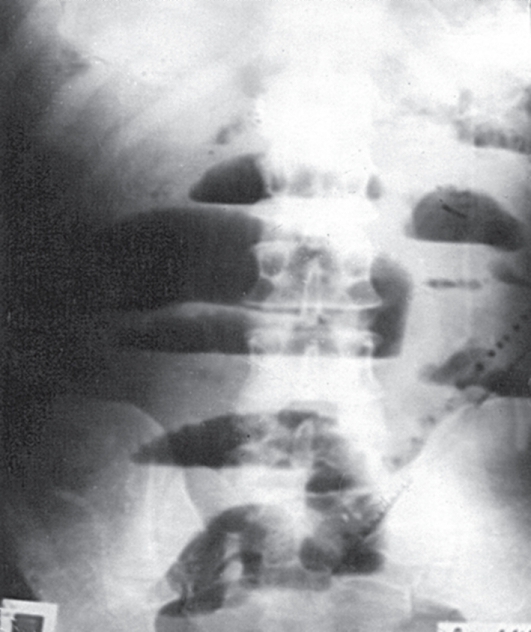 Рис. 1Ваш диагноз: ____________________________________________________________________________________________________________________________________________________________________________________________________________Тактика лечения: ____________________________________________________________________________________________________________________________________________________________________________________________________________________________________________________________________________________________________________________________________________________Задача 2. Больной, 24 года, жалуется на сильные постоянные боли в животе, которые возникли внезапно 8 ч назад. Выполнена обзорная рентгенограмма грудной клетки (рис.2). Пульс 88 в минуту, АД 130/80 мм рт. ст. Лейкоцитоз 14000/мкл.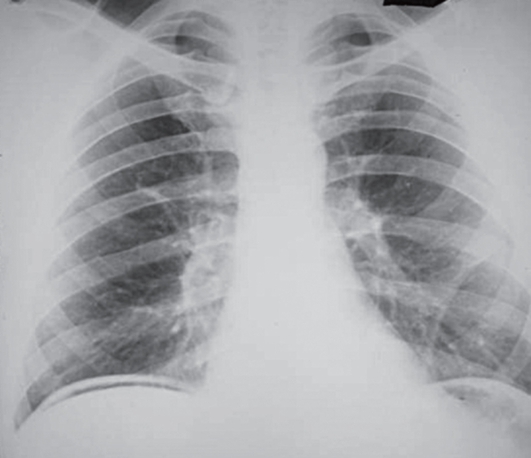 Рис. 2.Рентгенограмма органов грудной клетки больного, 24 летВаш диагноз: ____________________________________________________________________________________________________________________________________________________________________________________________________________Тактика лечения: ____________________________________________________________________________________________________________________________________________________________________________________________________________________________________________________________________________________________________________________________________________________Задача 3. Больного, 44 лет, беспокоят боли опоясывающего характера, возникшие 12 ч назад после приема алкоголя. Подобный приступ болей после приема алкоголя был 1 год назад. На обзорной рентгенограмме брюшной полости обнаружена пневматизация поперечной ободочной кишки. При УЗИ найдено увеличение размеров ПЖ (38×34×35 мм), неоднородность ткани ПЖ и нечеткость ее контуров (рис. 3). Лейкоцитоз 10,0×109/л, глюкоза крови 7,0 ммоль/л, амилаза крови 457 ед.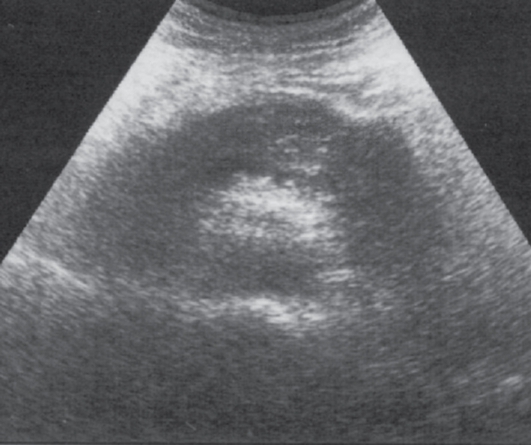 Рис. 3. УЗ-сканограмма брюшной полости больного, 44 летВаш диагноз: ____________________________________________________________________________________________________________________________________________________________________________________________________________Фаза течения заболевания: ____________________________________________________________________Тактика лечения: ____________________________________________________________________________________________________________________________________________________________________________________________________________________________________________________________________________________________________________________________________________________Задача 4. Больная, 56 лет, поступила через 4 ч от начала заболевания со схваткообразными болями в животе, возникающими через каждые 10-15 мин, тошнотой, резко усиливающейся на высоте боли. 5 лет назад оперирована по поводу доброкачественной опухоли яичника.   При объективном обследовании состояние удовлетворительное. Кожные покровы теплые, сухие, слизистые оболочки розовые.Одышки нет. Пульс ритмичный, 78 в минуту, удовлетворительного наполнения и напряжения. АД 140/80 мм рт.ст. На передней брюшной стенке виден послеоперационный рубец. Живот умеренно вздут. Перкуторно выявляется пестрая звуковая картина - от тимпанита до тупого перкуторного звука в различных отделах живота. При пальпации живот мягкий, болезненный в мезогастральной области. Симптомы раздражения брюшины отрицательные. Определяется «шум плеска». Возникновение боли сопровождается усилением кишечных шумов, определяемых при аускультации. При постановке зонда в желудок получено около 200 мл застойного желудочного содержимого с желчным окрашиванием. В вертикальном положении больной выполнена обзорная рентгенограмма брюшной полости (рис. 4).Назначена консервативная инфузионная терапия. Через 2 ч после поступления интенсивность болей в животе уменьшилась. Содержимое желудка, отделившееся по зонду, стало светлым, и его объем за 2 ч наблюдения составил 100 мл. Через 6 ч наблюдения боли исчезли, гастростаз отсутствует. Произведена обзорная рентгенограмма в динамике. На основании клинической картины и данных обзорной рентгенограммы решено продолжить консервативное лечение. Через 8 ч на фоне отсутствия болей в животе, отсутствия гастростаза у больной был жидкий стул. Через 12 ч произведена обзорная рентгенограмма брюшной полости.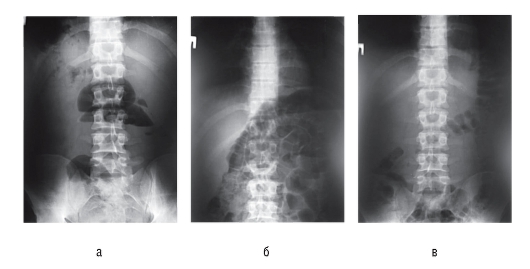 Рис. 4. Обзорная рентгенограмма брюшной полости больной, 56 лет: а - при поступлении; б - через 6 ч; в - через 12 чВаш диагноз: ____________________________________________________________________________________________________________________________________________________________________________________________________________О чем свидетельствуют обзорные рентгенограммы в динамике: ____________________________________________________________________Тактика лечения: ____________________________________________________________________________________________________________________________________________________________________________________________________________________________________________________________________________________________________________________________________________________Задание 3.Решите тестовые задания (один правильный ответ)1. Тактика врача общей практики при подозрении на «острый живот» включает в себя:         1) назначить анальгетики, спазмолитики, лечить амбулаторно         2) в плановом порядке назначить консультации гинеколога, уролога, хирурга         3) холод на живот и немедленная госпитализация в хирургический стационар         4) анальгетики, холод на живот и плановая госпитализация2. Характерные изменения при остром аппендиците:1) наблюдается полиморфный лейкоцитоз2) часто выявляется микрогематурия3) обычно происходит гемоконцентрация4) часто при рентгенографии брюшной полости определяется уровень жидкости в правой подвздошной ямке5) положительный анализ на кровь в кале3. Дифференциальной диагностики с острым аппендицитом у молодой женщины требуют:1) овуляторная боль2) прервавшаяся внематочная беременность3) толстокишечные дивертикулы4) рак прямой кишки5) разрыв кисты яичника4. Уровень кишечной непроходимости устанавливают на основании:1) опроса пациента2) физикального обследования3) рентгенографии брюшной полости4) повторных измерений объема живота5) рентгенографии ЖКТ с барием5. Патогномоничным для прободной язвы является:1) жидкость во фланках2) положительный симптом Менделя3) defans musculare4) рвота «кофейной гущей»5) лихорадка до 40°Ключи:7.5 Тематический план внеаудиторной самостоятельной работыСокращения: В – вопросы; Т- тесты; З – задачи; А- алгоритмы выполнения практических навыков; Р- рефератыПЕРЕЧЕНЬ РЕФЕРАТОВ ПО ДИСЦИПЛИНЕ «ОБЩАЯ ВРАЧЕБНАЯ ПРАКТИКА (СЕМЕЙНАЯ МЕДИЦИНА)»Профессиональный стандарт "Специалист по общей врачебной практике". Трудовые функции врача общей практики.Ятрогенные заболевания. Синдром эмоционального выгорания.Навыки общения врача с пациентами. Консультирование, информирование и обучение больного.Порядок оказания паллиативной помощи взрослому населению.Определение показаний к трудоустройству, переводу на облегченные условия труда.Принципы доказательной медицины в деятельности ВОП. Типы экспериментальных исследований, уровни доказательности.Факторы риска возникновения распространенных неинфекционных заболеваний.Порядок проведения обязательных предварительных (при поступлении на работу) и периодических медицинских осмотров (обследований) работников, занятых на тяжелых работах и на работах с вредными и (или) опасными условиями труда.Рациональное питание детей. Профилактика онкогинекологических заболеваний в общей врачебной практике. Диспансерное наблюдение реконвалесцентов после инфекционных заболеваний и бактрионосителей. Роль гормонального статуса в старении и долголетии. Современные возможности заместительной гормональной терапии. Взятие и приготовление мазков, материала для цитологического, бактериологического исследования с кожных элементов (пустул, везикул, язв и др.), волос, ногтевых пластинок. Клиническое исследование периферической крови при лихорадке неясного генеза. Лабораторная диагностика нарушений системы кроветворения и свертываемости крови. Клинический анализ и применение результатов функциональных методов исследования органов дыхания на практике. Компьютерная томография, магнитный ядерный резонанс, как новейшие методы диагностики. Синдром бронхиального раздражения: диагностика на амбулаторном этапе. Дифференциальныя диагностика заболеваний, сопровождающихся синдромом бронхиального раздражения. Эндоскопические методы диагностики в пульмонологии: интерпретация врачом общей практики (семейным врачом). Дифференциальный диагноз при длительном кашле, одышке в сочетании с лихорадкой в общей врачебной практике (семейной медицине). Бронхообструкция при муковисцидозе: тактика ведения больных в общей врачебной практике (семейной медицине). Использование ингибиторов лейкотриеновых рецепторов у больных с бронхиальной астмой. Синдром перекреста ХОБЛ и СОАС: диагностика, тактика ведения пациентов врачом общей практики (семейным врачом). Профилактика и лечение хронического бронхита у пациентов с иммунодефицитом. Атипичное течение внебольничной пневмонии: тактика врача общей практики. Лекарственно-индуцированная легочная гипертензия. Этиология, диагностика, тактика ведения пациентов врачом общей практики (семейным врачом). Сравнительная характеристика противовирусных лекарственных препаратов. Острая дыхательная недостаточность: этиология, диагностика, алгоритм оказания неотложной помощи на амбулаторном этапе. Суточное мониторирование ЭКГ. Перфузионная сцинтиграфия миокарда: показания, противопоказания, методика выполнения, интепретация результатов. Боль в груди при миофасциальном синдроме. Атеросклероз на фоне нарушений функции щитовидной железы. Коронароангиография в диагностике ишемической болезни сердца. Ишемическая болезнь сердца: роль отечественных учёных-кардиологов в разработке подходов к терапии и профилактике инфаркта миокарда. Показания к кардиоверсии, её виды. Артериальная гипертензия у лиц молодого возраста: диагностическая и лечебная тактика врача общей практики. Гипертонический криз при феохромоцитоме. Ведение пациентов с сочетанием хронической сердечной недостаточности и ХОБЛ. Возможности хирургических методов лечения инфекционного эндокардита. Диспансеризация у больных с синдромом диспепсии. Обучение больного с язвенной болезнью врачом общей практики с целью профилактики обострений и предупреждения осложнений. Этиология и патогенез дискинезии желчевыводящих путей. Значение инфекции, нарушения моторики, холесладжирования. Течение и исходы хронических гепатитов с учётом этиологического фактора. Диета у больных с  хроническим панкреатитом в работе врача общей практики. Дифференциальная диагностика ВЗК с инфекционными энтероколитами. Инфекции мочевых путей у женщин в климактерии: тактика врача общей практики. Острый и хронический пиелонефрит в сочетании с анемическим синдромом у пациентов старшей возрастной группы. Диета при уролитиазе. Современные представления об этиологии гломерулонефрита; профилактические мероприятия на общеврачебном участке. Тактика врача общей практики при хронической болезни почек продвинутых стадий. Заболевания органов кроветворения, вызванные приёмом лекарственных препаратов. Анемии при хронических заболеваниях. Железодефицитная, В12-  и фолиеводефицитная анемии при заболеваниях органов мочевыделения. Роль наследственных факторов в развитии острых и хронических лейкозов. Нарушения гемостаза при ревматологических заболеваниях. Профилактика и лечение неотложных состояний, вызванных цитостатической терапией. Экспертиза трудоспособности у больных с сахарным диабетом. Реабилитация больных с сахарным диабетом. Болезни щитовидной железы у больных с заболеваниями органов дыхания. Дефицит веса у пожилых пациентов с патологией желез внутренней секреции: выявление, тактика ведения. Суставные проявления климактерического синдрома. Неотложные состояния в эндокринологии, связанные с патологией надпочечников. Организация школ для пациентов с целью профилактики суставного синдрома в пожилом возрасте. Патогенез ревматоидного артрита. Вопросы этиологии реактивного артрита у лиц молодого возраста. Дифференциальный диагноз подагры и пирофосфатной артропатии. Вторичный остеоартроз в практике семейного врача. Паспорт пожилой семьи. Особенности лечения артериальной гипертензии у пациентов пожилого и старческого возраста. Падения у лиц пожилого и старческого возраста. Реабилитация пациентов пожилого и старческого возраста с нарушениями зрения и слуха. Диагностика и лечение предраковых заболеваний женской половой сферы. Паранеопластические синдромы при злокачественных новообразованиях легких. Таргетная терапия при раке молочной железы. Деонтология и онкологическая настороженность в деятельности врача общей практики (семейного врача). Диагностика и лечение анемии у онкологических больных. Утилизация медицинских отходов: правила утилизации биологического материала. МРТ в диагностике хирургических заболеваний. Профилактика гнойных заболеваний кожи и подкожной клетчатки: уход за стопой. «Острый живот» у беременных: тактика диагностики и лечения врачом общей практики. Профилактика осложнений хронической венозной недостаточности. Роль эндотелиальной дисфункции в развитии облитерирующих заболеваний сосудов нижних конечностей. Психологическая коррекция у пациентов с заболеваниями прямой кишки и заднего прохода. Сравнительная характеристика лекарственных средств для лечения ожогов. Иммобилизация костных отломков гипсовой повязкой. Лабораторные методы исследования для оценки эндокринологического статуса, применяемые в акушерстве и гинекологии. Нормальная микрофлора влагалища. Хирургические методы контрацепции: показания, противопоказания, методики. Периоды родов и особенности их ведения. Ведение беременности у пациенток с врожденными пороками сердца. Пороговая аудиометрия: особенности проведения в детском возрасте. Побочные эффекты лекарственных средств, вводимых в наружный слуховой проход. Полипы полости носа. Атипичные формы ангин. Особенности лечения отита у беременных. Алгоритм диагностики  и неотложной помощи при ожогах глотки и гортани. Интерпретация данных офтальмоскопии при сахарном диабете. Сравнительная характеристика местных  лекарственных средств в лечении глазных болезней. Особенности лечения глаукомы у больных сердечно-сосудистыми заболеваниями.Современные возможности хирургического лечения катаракты.Диагностика и лечение посттромботической ретинопатии.Тактика ведения больного с сосудистыми заболеваниями ЦНС врачом общей практики (семейным врачом) в постгоспитальном периоде.Острые нарушения мозгового кровообращения: психологическое консультирование в периоде реабилитации.Ведение врачом общей практики больных с остеохондрозом и соматической патологией.Расстройства личности: диагностика и ведение больных врачом общей практики.Жестокое обращение в семье к пациентам, имеющим психическое расстройство.Характеристика средств, вызывающих токсикоманию.Классификация противозудных средств. Показания, противопоказания к их применению.Психологическое консультирование врачом общей практики пациентов с болезнями, проявляющимися папуло-сквамозной сыпью.Противоэпидемические мероприятия в очаге чесотки: обеззараживание белья, одежды, игрушек.Кандидоз кожных складок: профилактика, диагностика, лечение на амбулаторном этапе.Генитальный герпес: профилактика, диагностика, лечение врачом общей практики (семейным врачом).ПЕРЕЧЕНЬ ПРАКТИЧЕСКИХ НАВЫКОВ ПО ДИСЦИПЛИНЕ «ОБЩАЯ ВРАЧЕБНАЯ ПРАКТИКА (СЕМЕЙНАЯМЕДИЦИНА)»Первичный и повторный осмотр пациента.Методика сбора анамнеза. Получение и интерпретация информации от пациента и его родственников/ законных представителей.Измерение артериального давления у взрослых и детей.Определение группы крови и резус-фактора, индивидуальной и биологической совместимости крови.Определение годности крови к переливанию. Методика гемотрансфузии.Методика интерпретации общего и биохимического анализа крови.Методика интерпретации общего анализа мочи, анализов мочи по Зимницкому и Нечипоренко.Методика снятия и анализа спирограмм.Регистрация и анализ ЭКГ.Методика проведения и анализ результатов пикфлоуметрии.Методика  чтения рентгенограмм.Методика проведения ЭКГ проб с физической нагрузкой (велоэргометрия). Интерпретация результатов.Методика чтения данных ультразвуковых методов исследования.Методика чтения данных исследования компьютерной томографии.Анализ результатов суточного мониторирования ЭКГ и АД.  Проведение глюкометрии экспресс-методом.Взятие и приготовление мазков, материала для цитологического, бактериологического исследования:крови, мочи, кала, мокроты;из уретры;с шейки матки, влагалища;содержимого ран;с кожных элементов (пустул, везикул, язв и др.), волос, ногтевых пластинок;со слизистой оболочки носа, глотки,  гортани и уха;с конъюнктивы.Биопсия поверхностно расположенных опухолевых образований и лимфоузлов.Пальцевое исследование прямой кишки и предстательной железы.Зондирование полостей и свищей.Двуручное влагалищное и ректовагинальное исследование.Диагностика беременности и ее срока.Наружное акушерское обследование, оценка сердцебиения плода.Оценка состояния новорожденного.Оценка состояния последа.Выявление инфекционной патологии в очаге, установка контактных лиц, принципы медицинской сортировки в эпидемическом очаге. Оценка результатов туберкулиновых проб.Клиническое исследование глаз (сбор анамнеза, осмотр и пальпация слезного мешка, конъюнктивы нижнего и верхнего века у взрослых и детей, слезной железы, определение подвижности глазных яблок).Осмотр переднего отдела глаза методом бокового освещения.Осмотр глубоких сред методом проходящего светаМетодика прямой и обратной офтальмоскопии. Определение остроты зрения.Определение  цветового зрения. Измерение внутриглазного давления (пальпаторно, тонометром Маклакова, электронная тонометрия). Передняя и задняя риноскопия.ФарингоскопияЛарингоскопия непрямая.Отоскопия.Определение проходимости слуховой трубы (отоскопия, проба с глотанием, проба Вальсальвы).Зондирование и промывание лакун миндалин.Пороговая  аудиометрия. Исследование патологических рефлексов.Исследование менингеальных симптомов.Исследование моторных качеств (позы, мышечного тонуса, контрактуры, атрофии мышц).Исследование тактильной и  болевой чувствительности.Исследование рефлексов (сухожильных, периостальных, кожных  и  со слизистых оболочек).Оценка координации движений.Люмбальная диагностическая пункция. Исследование перцептивной сферы, выявление нарушений восприятия.Обследование памяти, выявление дисмнестических  нарушений.Изучение ассоциативного процесса, выявление нарушений мышления по темпу,  стройности, целенаправленности.Выявление кататонических симптомов, основные  приемы.Диагностика синдромов помрачения сознания. Методика беседы с больным, имеющим психические нарушения.Выявление суицидальных намерений.Методы определения функционального состояния организма. Оценка физического развития по стандартам.Клиническое исследование больного с инфекционным заболеванием. Клиническое исследование больного с кожными заболеваниями и заболеваниями, передающимися половым путем. Гратаж, пальпация, диаскопия.Клиническое исследование больного с подозрением на злокачественное новообразование.Клиническое исследование больного с заболеванием органов дыхания.Клиническое исследование больного с заболеванием системы кровообращения. Клиническое исследование больного  с заболеванием пищеварительной системы.Клиническое исследование больного с заболеванием печени и желчевыводящих путей.Клиническое исследование больного с заболеванием мочевыделительной системы.Клиническое исследование больного с заболеванием органов кроветворения.Клиническое исследование больного с заболеванием эндокринной системы.Клиническое исследование больного с заболеванием суставов и соединительной ткани. Алгоритм диагностика и оказания неотложной помощи на догоспитальном этапе при неотложных состояниях:шок (анафилактический, токсический, травматический, геморрагический, кардиогенный);обморок;коллапс;кома (анемическая, гипогликемическая, диабетическая, мозговая, печеночная, неясной этиологии);острая дыхательная недостаточность;отек гортани, ложный круп;астматический статус;отек Квинке;открытый, закрытый, клапанный пневмоторакс;тромбоэмболия легочной артерии;острая сердечная недостаточность;нарушение ритма и проводимости сердца (пакроксизм мерцания и трепетания предсердий, приступ наджелудочковой и желудочковой пароксизмальной тахикардии, полная атриовентрикулярная блокада);гипертонический криз;острый коронарный синдром;печеночная колика;кровотечения (артериальное, венозное, желудочно-кишечное, носовое, маточное, легочное);почечная колика;острая задержка мочи;фимоз, парафимоз;острая почечная недостаточность;острая печеночная недостаточность;острая надпочечниковая недостаточность;сотрясение, ушиб, сдавление головного мозга;«острый живот» (аппендицит, холецистит, перфорация язвы, ущемленная грыжа, панкреатит, острая кишечная непроходимость);острое нарушение мозгового кровообращения;отек легкого;отек мозга;судорожные состояния, эпилептический статус;алкогольный делирий, абстинентный синдром;психомоторное возбуждение;острый приступ глаукомы;химические и термические ожоги, обморожения;поражение электрическим током, молнией, тепловой и солнечный удары;отравления;утопление, удушение;преэклампсия, эклампсия;переломы костей, вывихи, ушибы, растяжения;клиническая смерть;внезапная смерть ребенка. Базовая сердечно-легочная реанимация.Внутрисердечное введение лекарственных средств.Методы очистки верхних дыхательных путей, аспирация жидкости. Искусственное дыхание «рот в рот», «рот в нос».Непрямой массаж сердца.Дефибрилляция.Трахео-, коникотомия, трахеостомия.Капельное и струйное переливание лекарств и кровезаменителей.Введение сывороток.Временная остановка наружного кровотечения (наложением жгута, пальцевым прижатием, сгибанием конечности в суставе, давящей повязкой и тампонадой раны).Временная остановка наружного кровотечения наложением зажима в ране.Остановка кровотечения гемостатическими веществами местного действия (гемостатическая губка и др.).Катетеризация мочевого пузыря мягким эластическим катетером.Промывание желудка через желудочный и назогастральный зонд.Промывание кишечника (очистительные клизмы).Постановка лечебных клизм.Промывание мочевого пузыря. Ведение физиологических родов. Первичный туалет новорожденного, перевязка и обработка пупочной ранки. Диагностическое и лечебное выскабливание слизистой полости матки. Введение внутриматочных контрацептивов. Внутривлагалищное применение лекарственных средств.Пункция плевральной полости при напряженном пневмотораксе. Местная инфильтрационная анестезия. Техника обработки рук. Стерилизация инструментария, перевязочного и шовного материала. Утилизация медицинских отходов (биологического материала, шприцов, игл, перчаток, разового инструментария, лекарственных препаратов и т.д.). Первичная хирургическая обработка поверхностных ран. Снятие швов. Обработка ожоговой поверхности.Наложение мягких повязок.Вскрытие и дренирование подкожных абсцессов, панарициев.Оперативное удаление поверхностно расположенных опухолей мягких тканей.Оперативное удаление поверхностно расположенных инородных тел.Оперативное удаление вросшего ногтя.Техника инъекций (подкожных, внутримышечных, внутривенных, постановки периферического катетера в вены конечностей).Транспортная иммобилизация при переломах костей конечностей.Транспортная иммобилизация при переломах позвоночника.Проводниковая анестезия по Лукошевичу-Оберсту.Диатермокоагуляция.Пункционная цистостомия.Венесекция.Окончательная остановка наружного кровотечения перевязкой сосуда.Вправление неосложненных вывихов.Иммобилизация отломков гипсовой повязкой (лангетной, циркулярной, лангетно-циркулярной, мостовидной). Вправление неущемленных грыж. Организация противоэпидемических мероприятий в очаге инфекции.Организация карантинных мероприятий в офисе врача общей практики.Остановка носового кровотечения: передняя и задняя тампонада носа.Введение лекарственных средств в ухо и нос  (в каплях, на турундах и тампонах).Введение лекарств в гортань и бронхи гортанным шприцем и через носовой катетер.Туалет уха.Удаление серных пробок.Уход за трехеостомой и трахеостомической трубкой.Удаление инородного тела из уха и носа.Первичная обработка поверхностных ран лица, носа и ушной раковины.Прижигание нитратом серебра кровоточащих сосудов носовой перегородки.Оптическая коррекция зрения с помощью пробных очковых линз при миопии, гиперметропии, пресбиопии.Местное применение лекарственных средств при лечении глазных болезнях.Удаление из глаза поверхностно расположенных инородных тел, не повреждающих роговицу.Техника использования ингаляторов и небулайзеров. Наружное применение лекарственных средств для лечения кожных болезней.Методика составления плана лечения.Оценка эффективности и безопасности медикаментозных методов лечения.Оценка эффективности и безопасности немедикаментозных методов лечения.Методика выбора оптимального режима двигательной активности пациента.Методика организации лечебного питания.Организация профилактических осмотров населения.Организация диспансерного наблюдения за пациентами с хроническими и социально-значимыми заболеваниями.Организация и проведение школ здоровья для пациентов.Организация и проведение вакцинации.Организация и проведение противоэпидемических мероприятий и очаге инфекции (подача экстренного извещения об очаге инфекции, выявление и наблюдение контанктных).Диспансерное наблюдение реконвалесцентов после инфекционных заболеваний и бактерионосителей.Организация мероприятий по раннему выявлению гепатитов В, С, ВИЧ-инфекции, туберкулеза.Санитарно-гигиеническое просвещение среди населения и персонала с целью формирования здорового образа жизни.Обучение принципам отказа от вредных привычек: злоупотребления алкоголем, табакокурения.Оформление документации, необходимой для проведения медико-социальной экспертизы.Проведение экспертизы временной нетрудоспособности.Определение показаний к трудоустройству, переводу на облегченные условия труда, санаторно-курортному лечению.Контроль качества оказания медицинской помощи.Составление плана работы врача общей практики и медицинской сестры общей врачебной практики.Заполнение учетно-отчетной медицинской документации (амбулаторной карты  Ф-025; статистического талона Ф-025/у; листа нетрудоспособности; направления на госпитализацию Ф-28; санаторно-курортной карты Ф-072/у и других).Выписка рецептов.Составление отчета о работе общеврачебного участка за год, анализ этой работы.Анализ основных медико-статистических показателей (заболеваемость, инвалидность, смертность, летальность) населения обслуживаемой территории.Организация госпитализации в круглосуточный, дневной стационар. Организация стационара на дому.Оценка эффективности профилактических мероприятий. Оценка эффективности снижения заболеваемости с временной утратой трудоспособности.Организация маршрута пациента: комплекс диагностических, лечебно-оздоровительных и реабилитационных мероприятий, консультации специалистов, госпитализации.Оказание совместно с органами социального обеспечения и службами милосердия медико-социальной помощи одиноким, престарелым, инвалидам, больным с тяжелыми хроническими заболеваниями.Работа в информационно-аналитических системах (Единая государственная информационная система здравоохранения). ФОНД ОЦЕНОЧНЫХ СРЕДСТВ ПО ДИСЦИПЛИНЕ «ОБЩАЯ ВРАЧЕБНАЯ ПРАКТИКА (СЕМЕЙНАЯ МЕДИЦИНА)»   Фонд оценочных средств (ФОС) помимо выполнения оценочных функций характеризует в том числе и образовательный уровень университета.   Качество фонда оценочных средств является показателем образовательного потенциала кафедр, реализующих образовательный процесс по соответствующим специальностям ординатуры.   ФОС текущего контроля используется для оперативного и регулярного управления учебной деятельностью ординаторов (в том числе самостоятельной). В условиях рейтинговой системы контроля результатытекущего оценивания ординатора используются как показатель его текущегорейтинга.   ФОС промежуточной аттестации обучающихся по дисциплине предназначен для оценки степени достижения запланированных результатов обучения по завершению изучения дисциплины в установленной учебным планом форме - экзамена.   Фонд оценочных средств для промежуточной аттестации по дисциплине «Общая врачебная практика (семейная медицина)» утвержден на заседании кафедры поликлинической терапии и общей врачебной практики и соответствует Положению о фонде оценочных средствдля текущей, промежуточной и государственной итоговой аттестации обучающихся по образовательным программам высшего образования – программам ординатуры в Федеральном Государственном бюджетном образовательном учреждении высшего образования «Воронежский Государственный медицинский университет имени Н.Н. Бурденко» Министерства Здравоохранения Российской Федерации (приказ ректора от 23.12.2016 № 927).КРИТЕРИИ ОЦЕНКИ СФОРМИРОВАННОСТИ КОМПЕТЕНЦИЙ ОРДИНАТОРА (УРОВНЯ ОСВОЕНИЯ ДИСЦИПЛИНЫ) НА ОСНОВЕ БАЛЛЬНО-РЕЙТИНГОВОЙ СИСТЕМЫ ОЦЕНКИ ЗНАНИЙ   Расчет знаний рейтинга ординатора разработан на основании Положения о балльно-рейтинговой системе оценки знаний обучающихся по образовательным программам подготовки кадров высшей квалификации – ординатура в ФГБОУ ВО ВГМУ имени Н.Н. Бурденко Минздрава России (приказ ректора от 23.12.2016 № 927). МЕТОДИЧЕСКИЕ УКАЗАНИЯ ДЛЯ ОБУЧАЮЩИХСЯ ПО ОСВОЕНИЮ ДИСЦИПЛИНЫ «ОБЩАЯ ВРАЧЕБНАЯ ПРАКТИКА (СЕМЕЙНАЯ МЕДИЦИНА)»Характеристика особенностей технологий обучения в Университете  Освоение образовательных программ проводится с применением электронного обучения, дистанционных образовательных технологий. Для этого создана и функционирует электронная информационно образовательная среда (ЭИОС), включающая в себя электронные информационные ресурсы, электронные образовательные ресурсы. ЭИОС обеспечивает освоение обучающимися образовательных программ в полном объеме независимо от места нахождения обучающихся.Особенности работы обучающегося по освоению дисциплины «Общая врачебная практика (семейная медицина)»   Обучающиеся при изучении учебной дисциплины используют образовательный контент, а также методические указания по проведению определенных видов занятий, рекомендации и пособия по данной дисциплине по работе с ним, разработанные профессорско-преподавательским составом (ППС) кафедр.  Успешное усвоение учебной дисциплины «Общая врачебная практика (семейная медицина)» предполагает активное, творческое участие обучающегося на всех этапах ее освоения путем планомерной работы.   Обучающийся должен активно участвовать в выполнении видов практических работ, определенных для данной дисциплины. Проводимые на практических занятиях различных тестирований дают возможность непосредственно понять алгоритм применения теоретических знаний, излагаемых на лекциях и в учебниках. В этой связи при проработке лекционного материала обучающиеся должны иметь ввиду, что влекциях раскрываются наиболее значимые вопросы учебного материала. Остальные осваиваются обучающимися в ходе других видов занятий и самостоятельной работы над учебным материалом.   Следует иметь в виду, что все разделы и темы дисциплины «Общая врачебная практика (семейная медицина)» представлены в дидактически проработанной последовательности, что предусматривает логическую стройность курса и продуманную систему усвоения обучающимися учебного материала, поэтому нельзя приступать к изучению последующих тем (разделов), не усвоивпредыдущих.Методические указания для обучающихся по организации самостоятельной работы в процессе освоения дисциплины «Общая врачебная практика (семейная медицина)»12.4. Методические указания для обучающихся по подготовке к занятиям по дисциплине «Общая врачебная практика (семейная медицина)»    Занятия практического типа предназначены для расширения и углубления знаний обучающихся по учебной дисциплине, формирования умений и компетенций, предусмотренных стандартом. В их ходе обучающимися реализуется верификационная функция степени усвоения учебного материала, они приобретают умения вести научную дискуссию. Кроме того, целью занятий является: проверка уровня понимания обучающимися вопросов, рассмотренных на лекциях и в учебной литературе, степени и качества усвоения обучающимися программного материала; формирование и развитие умений, навыков применения теоретических знаний в реальной практике решения задач, анализа профессионально-прикладных ситуаций; восполнение пробелов в пройденной теоретической части курса и оказания помощи в его освоении.   Обучающийся должен изучить основную литературу по теме занятия, и, желательно, источники из списка дополнительной литературы, используемые для расширения объема знаний по теме (разделу), интернет-ресурсы. УЧЕБНО-МЕТОДИЧЕСКОЕ И ИНФОРМАЦИОННОЕ ОБЕСПЕЧЕНИЕ ДИСЦИПЛИНЫ «ОБЩАЯ ВРАЧЕБНАЯ ПРАКТИКА (СЕМЕЙНАЯ МЕДИЦИНА)»ОСНОВНАЯ ЛИТЕРАТУРАОбщая врачебная практика: в 2 т. [Электронный ресурс]: национальное руководство / под ред. акад. РАМН И.Н. Денисова, проф. О.М. Лесняк. - Москва: ГЭОТАР-Медиа, 2016. – Т. 1. – Режим доступа: http://www.rosmedlib.ru/book/ISBN9785970435694.htmlОбщая врачебная практика: в 2 т. [Электронный ресурс]: национальное руководство / под ред. акад. РАМН И.Н. Денисова, проф. О.М. Лесняк. - Москва: ГЭОТАР-Медиа, 2013. – Т. 2. – Режим доступа: http://www.rosmedlib.ru/book/ISBN9785970423462.htmlПрактическое руководство по первичной медико-санитарной помощи / А.А. Зуйкова [и др.]. – Воронеж: ВГМУ, 2015. – 896 с.Справочник врача общей практики: в 2 т. / под ред. А.Н. Агаджаняна. – Москва: ЭКСМО, 2010. – Т.1. – 896 с. Справочник врача общей практики: в 2 т. / под ред. А.Н. Агаджаняна. – Москва: ЭКСМО, 2010. – Т. 2. – 832 с. ДОПОЛНИТЕЛЬНАЯ ЛИТЕРАТУРАОбрезан А.Г. Семейная медицина. [Электронный ресурс] /                  А.Г. Обрезан. — Санкт-Петербург: СпецЛит, 2010. — 463 с. — Режим доступа: http://e.lanbook.com/book/59839Смирнов А.Н. Внутренние болезни в амбулаторной практике. [Электронный ресурс] / А.Н. Смирнов — Санкт-Петербург: СпецЛит, 2014. — 367 с. — Режим доступа: http://e.lanbook.com/book/60072 Неотложная помощь при заболеваниях внутренних органов на догоспитальном этапе: руководство для врачей / под ред. В.А. Галкина. –  Москва: МИА, 2009. – 200 с.Смолянинов А.Б. Клинико-лабораторная и функциональная диагностика внутренних болезней. [Электронный ресурс] /                 А.Б. Смолянинов. — Санкт-Петербург: СпецЛит, 2009. — 143 с. — Режим доступа: http://e.lanbook.com/book/60189 Шулутко Б.И. Стандарты диагностики и лечения внутренних болезней / Б.И. Шулутко, С. В. Макаренко. – Санкт-Петербург: Медкнига ЭЛБИ-СПб., 2009. – 699 с.Викторова И.А. Экспертиза временной нетрудоспособности и медико-социальная экспертиза в амбулаторной практике: учебное пособие / И.А. Викторова, И.А. Гришечкина. – Москва: ГЭОТАР-Медиа, 2015. – 144 с.Хили П.М. Дифференциальный диагноз внутренних болезней. Алгоритмический подход / П.М. Хили, Э.Дж. Джекобсон. – Москва: Издательство БИНОМ, 2014. – 280 с.Перельман Ю.М. Спирографическая диагностика нарушений вентиляционной функции легких: пособие для врачей /                     Ю.М. Перельман, А.Г. Приходько – 2-е изд., доп. – Благовещенск, 2013. – 44 с. Струтынский А.В. Электрокардиограмма. Анализ и интерпретация / А.В. Струтынский. – 14-е изд. – Москва: МЕДпресс, 2013. – 320 с. Профилактика хронических неинфекционных заболеваний. Методические рекомендации / под ред. С.А. Бойцова, А.Г. Чучалина  — Москва: МЗ РФ, 2013. — 128 с.Внутренние болезни: учебник в 2-х томах / под ред. Н.А. Мухина,    В.С. Моисеева, А.И. Мартынова. – Москва: ГЭОТАР-Медиа, 2013. - Т.1. – 960 с.Внутренние болезни: учебник в 2-х томах / под ред. Н.А. Мухина,    В.С. Моисеева, А.И. Мартынова. – Москва: ГЭОТАР-Медиа, 2013. - Т.2. – 896 с.Сторожаков Г.И. Поликлиническая терапия: учебник / Г.И. Сторожаков, И.И. Чукаева, А.А. Александров. – 2-е изд., перераб. и доп. – Москва: ГЭОТАР-Медиа, 2013. – 640 с.Пульмонология: национальное руководство. Краткое издание / под. ред. А.Г. Чучалина. – Москва: ГЭОТАР-Медиа, 2016. – 800 с.Пульмонология. Клинические рекомендации / под ред. А.Г. Чучалина. – 2-е изд., испр. и доп. — Москва: ГЭОТАР-Медиа, 2011. — 336 с. Гастроэнтерология: национальное руководство: краткое издание / под ред. В.Т. Ивашкина, Т.Л. Лапиной.- Москва: ГЭОТАР-Медиа, 2015. – 480 с.Рациональная фармакотерапия заболеваний органов пищеварения: руководство / под ред. В.Т. Ивашкина. – 2-е изд., испр. и доп. – 2011. – 848 с. Дедов И.И. Эндокринология: учебник / И.И. Дедов, Г.А. Мельниченко, В.В. Фадеев. – Москва: ГЭОТАР-Медиа, 2012. – 432 с.Эндокринология: национальное руководство / под ред. И.И. Дедова, Г.А. Мельниченко. - 2-е изд., перераб. и доп. – Москва: ГЭОТАР-Медиа, 2016. - 1112 с. : ил.Алгоритмы специализированной медицинской помощи больным сахарным диабетом. 7-е издание / под ред. И.И. Дедова,                      М.В. Шестаковой. – Сахарный диабет. – 2015. - №18 (S1). – С. 1-112.Петунина Н.А. Болезни щитовидной железы / Н.А. Петунина,            Л.В. Трухина.  – Москва: ГЭОТАР -Медиа, 2011. – 222 с.Ревматология: клинические рекомендации / под ред. С.Л. Насонова. –  2-е изд., испр. и доп. – Москва: ГЭОТАР -Медиа, 2011. - 752 с. Ревматология: учебное пособие / под ред. Шостак Н.А. – Москва: ГЭОТАР -Медиа, 2012. – 448 с. Кардиология. Национальное руководство. Краткое издание / под ред. Ю.Н. Беленкова, Р.Г. Оганова. – Москва: ГЭОТАР -Медиа, 2012. – 848 с. Болезни крови в амбулаторной практике / под ред. И.Л. Давыдкина. –  2-е изд., испр. и доп. – Москва: ГЭОТАР -Медиа, 2014. – 184 с.Анемия. Руководство для практических врачей / А.Л. Верткин [и др.]. – Москва: ЭКСМО, 2014. – 144 с.Волкова С.А. Основы клинической гематологии: учебное пособие /  С.А. Волкова, Н.Н. Боровков. – Нижний Новгород: Издательство Нижегородской гос. медицинской академии, 2013. — 400 с.Старение. Профессиональный врачебный подход / Л.Б. Лазебник          [и др.]. – Mосква: Эксмо, 2014. — 320 c.Хирургические болезни: учебник / А.Ф. Черноусов [и др.] / под ред. А.Ф. Черноусова. – Москва: ГЭОТАР -Медиа, 2012. – 664 с.Гинекология. Национальное руководство. Краткое издание / под ред. Г.М. Савельевой, Г.Т. Сухих, И.Б. Манухина. – Москва: ГЭОТАР -Медиа, 2015. – 704 с.Акушерство: национальное руководство. Краткое издание / под ред. Э.К. Айламазяна, В.И. Кулакова, В.Е. Радзинского, Г.М. Савельевой. – Москва: ГЭОТАР-Медиа, 2015. – 608 с. Гусев Е.И. Неврология и нейрохирургия: учебник: в 2 т. / Е.И. Гусев, А.Н. Коновалов, В.И. Скворцов. – 4-е изд., доп. – Т. 1. Неврология. – Москва: ГЭОТАР-Медиа, 2015. – 640 с.: ил. Кадыков А.С. Хронические сосудистые заболевания головного мозга: дисциркуляторная энцефалопатия / А.С. Кадыков, Л.С. Манвелов,    Н.В. Шахпаронова. – 3-е изд., перераб. и доп. – Москва: ГЭОТАР-Медиа, 2014. – 272 с.Пальчун В.Т. Оториноларингология: учебник / В.Т. Пальчун,             В.В. Магомедов, Л.А. Лучихин. – 3-е изд., перераб. и доп. – Москва: ГЭОТАР-Медиа, 2013. – 584 с.: ил.Обследование оториноларингологического больного [Электронный ресурс]: руководство / В.Т. Пальчун [и др.] – Москва: Литтерра, 2014. – Режим доступа: http://www.rosmedlib.ru/book/ISBN9785423501051.html Сидоренко Е.И. Избранные лекции по офтальмологии / Е.И. Сидоренко. – Москва: ГЭОТАР-Медиа, 2013. – 608 с.Офтальмология: учебник [Электронный ресурс] / Алексеев В.Н. [и др.] / под ред. Е.А. Егорова. – Москва: ГЭОТАР-Медиа, 2016. – Режим доступа: http://www.studmedlib.ru/book/ISBN9785970436776.htmlБутов Ю.С. Дерматовенерология. Национальное руководство. Краткое издание / Ю.С. Бутов, Ю.К. Скрипкин, О.Л. Иванова. – Москва: ГЭОТАР-Медиа, 2013. – 896 с.Лисицын Ю.П. Общественное здоровье и здравоохранение: учебник / Ю.П. Лисицын, Г.Э. Улумбекова. – Москва: ГЭОТАР-Медиа, 2013. – 544 с.Патологическая анатомия. Национальное руководство / под. ред.     М.А. Пальцева, Л.В. Кактурского, О.В. Зайратьянц. – Москва: ГЭОТАР-Медиа, 2014. – 1264 с.Диспансерное наблюдение больных с хроническими неспецифическими заболеваниями и пациентов с высоким риском их развития. Методические рекомендации. / под ред. С.А. Бойцова, А.Г. Чучалина. –  Москва, 2014. - 112с.Руководство по медицинской профилактике / под ред. Р.Г. Оганова,  Р.А. Хальфина. - Москва: ГЭОТАР-Медиа, 2007. – 464 с.Суковатых Б.С. Хирургические болезни и травмы в общей врачебной практике. Учебное пособие / Б.С. Суковатых, С.А. Сумин,                  Н.К. Горшунова. – 2-е изд., перераб. и доп. – Москва: ГЭОТАР-Медиа, 2016. – 256 с.Кишкун А.А. Клиническая лабораторная диагностика         [Электронный ресурс]: учебное пособие / А.А. Кишкун. – Москва: ГЭОТАР-Медиа, 2015. – Режим доступа: http://www.rosmedlib.ru/book/ISBN9785970415504.htmlКобалава Ж.Д. Основы внутренней медицины / Ж.Д. Кобалава,         С.В. Моисеев, В.С. Моисеев / под ред. В.С. Моисеева. – Москва: ГЭОТАР-Медиа, 2014. – 888 с.Александров В.В. Основы восстановительной медицины и физиотерапии: учебное пособие / В.В. Александров, А.И. Алгазин. – Москва: ГЭОТАР-Медиа, 2013. – 136 с.Моисеев В.С. Внутренние болезни с основами доказательной медицины и клинической фармакологии: руководство для врачей / В.С. Моисеев, Ж.Д. Кобалава, С.В. Моисеев. – Москва: ГЭОТАР-Медиа, 2008. –  832 с. Клиническая психотерапия в общей врачебной практике: практическое руководство / под ред. Н.Г. Незнанова, Б.Д. Карвасарского. – Санкт-Петербург: ПИТЕР, 2008. – 528 с. Лычев В.Г. Поликлиническая терапевтическая практика: учебное пособие / В.Г. Лычев, Т.Т. Карманова. – Москва: Форум, 2009. – 424 с.Инфекционные болезни: национальное руководство / под ред.           Н.Д. Ющук,  Ю.Я. Венгерова.  – Москва: ГЭОТАР-Медиа, 2009. – 1056 с. Перельман М.И. Фтизиатрия: учебник / М.И. Перельман,                   И.В.  Богадельникова. – Москва: ГЭОТАР-Медиа, 2010. – 448 с.Амбулаторно-поликлиническая помощь в акушерстве и гинекологии: практическое руководство / под ред. И.С. Сидоровой. – Москва: МЕДпресс-информ, 2009. – 720 с.Справочник терапевта / сост. А.В. Тополянский. – Москва: Эксмо, 2008. – 544 с.Виноградов А.В. Дифференциальный диагноз внутренних болезней: учебное пособие / А.В. Виноградов. – Москва: МИА, 2009. – 912 с. Бокарев И.Н. Внутренние болезни: дифференциальная диагностика и лечение : учебник / И.Н. Бокарев. – Москва: МИА, 2009. – 1004 с.Волков В.С. Фармакотерапия и стандарты лечения заболеваний сердечно-сосудистой системы: руководство для врачей / В.С. Волков, Г.А. Базанов. – Москва: МИА, 2010. – 360 с.Реабилитация при заболеваниях сердечно-сосудистой системы / под ред. И.Н. Макаровой. – Москва: ГЭОТАР-Медиа, 2010. – 304 с. Организация лекарственного обеспечения в лечебном учреждении: методическое пособие для клинических ординаторов / под ред.          В.Г. Кукеса,  Ю.Н. Чернова. – Воронеж: Истоки, 2010. – 213 с. Внутренние болезни по Дэвидсону. Эндокринология: учебник / под ред. Н.А. Буна [и др.]; пер. с англ. под ред. Г.А. Мельниченко, В.В. Фадеева. –  Москва: РИД ЭЛСИВЕР, 2009.  – 176 с.  Внутренние болезни по Дэвидсону. Пульмонология: учебник / под ред. Н.А. Буна [и др.]; пер. с англ. С.И. Овчаренко. – Москва: РИД ЭЛСИВЕР, 2009.  – 144 с. Внутренние болезни по Дэвидсону. Общие принципы медицины: учебник / под ред. Н.А. Буна [и др.]; пер. с англ. под ред. Н.А. Мухина. – Москва: ГЭОТАР-Медиа, 2009. – 384 с.  Внутренние болезни по Дэвидсону. Кардиология. Гематология: учебник / под ред. Н.А. Буна [и др.]; пер. с англ. под ред.                    В.И. Маколкина, В.И. Ершова. – Москва: РИД ЭЛСИВЕР, 2009. – 288 с. МЕДИЦИНСКИЕ РЕСУРСЫ РУССКОЯЗЫЧНОГО ИНТЕРНЕТАЭлектронно-библиотечная система "Консультант студента"–  http://www.studmedlib.ru/Электронно-библиотечная система "Консультант врача" - http://www.rosmedlib.ru/ База данных "Medline With Fulltext" на платформе EBSCOHOST http://www.search.ebscohost.com/ Электронно-библиотечная система «Book-up» - http://www.books-up.ru/ Электронно-библиотечная система издательства «Лань» -   http://www.e.lanbook.com/Электронно-библиотечная система «Айбукс» - http://www.ibooks.ru/ Справочно-библиографическая база данных «Аналитическая роспись российских медицинских журналов «MedArt» http://www.medart.komlog.ru/ Электронная библиотека ВГМУ им. Н.Н. Бурденко – http://www.lib.vrngmu.ru/ Интернет-сайты, рекомендованные для непрерывного медицинского образования: Портал непрерывного и медицинского образования врачей https://edu.rosminzdrav.ru/ Координационный совет по развитию непрерывного медицинского и фармацевтического образования http://www.sovetnmo.ru/ Общероссийская общественная организация «Ассоциация врачей общей практики (семейных врачей) Российской Федерации» – http://gpfm.ru/  Межрегиональная общественная организация «Российское респираторное общество» – http://spulmo.ru/ Межрегиональная ассоциация микробиологов и клинических иммунологов (МАКМАХ) – http://www.antibiotic.ru/ Научное общество гастроэнтерологов России –  http://www.gastroscan.ru Общество специалистов по сердечной недостаточности – http://ossn.ru/ Всероссийская Образовательная Интернет-Программа для Врачей – http://internist.ru/ Общероссийская общественная организация «Российское кардиологическое общество» – http://scardio.ru/ Общероссийская общественная организация «Российское научное медицинское общество терапевтов» –  http://www.rnmot.ru/ Международный медицинский портал для врачей http://www.univadis.ru/ Медицинский видеопортал http://www.med-edu.ru/ Медицинский информационно-образовательный портал для врачей https://mirvracha.ru/ Российское медицинское общество по артериальной гипертонии – http://www.gipertonik.ru/ Американская кардиологическая ассоциация http://www.heart.org Общероссийская общественная организация «Ассоциация ревматологов России» http://rheumatolog.ru/ Научное общество нефрологов России http://nonr.ru/ Национальное гематологическое общество http://npngo.ru/ Образовательный ресурс для врачей по сахарному диабету http://www.eunidiaacademia.ru/  ПЕРЕЧЕНЬ ОТЕЧЕСТВЕННЫХ ЖУРНАЛОВ Российский семейный врачВестник семейной медициныСправочник поликлинического врачаПоликлиникаЛечащий врачТерапевтический архивРМЖКлиническая медицинаПрофилактическая медицинаТрудный пациентРоссийский медицинский журналРоссийский кардиологический журналВрачАрхивъ внутренней медициныКлиническая фармакология и терапия Журнал сердечная недостаточностьКардиологияКардиоваскулярная терапия и профилактикаКардиологический вестникАкушерство и гинекологияНеврологический журналНефрологияПульмонологияСахарный диабетСердце: журнал для практикующих врачейЭкспериментальная и клиническая гастроэнтерологияВестник офтальмологииВестник оториноларингологииРоссийский журнал боли МАТЕРИАЛЬНО-ТЕХНИЧЕСКОЕ ОБЕСПЕЧЕНИЕ ДИСЦИПЛИНЫ «ОБЩАЯ ВРАЧЕБНАЯ ПРАКТИКА (СЕМЕЙНАЯ МЕДИЦИНА)»Разработчики: зав. кафедрой поликлинической терапии и общей врачебной практики, доктор мед. наук, профессор А.А Зуйкова;доцент кафедры поликлинической терапии и общей врачебной практики, кандидат мед. наук, доцент О.С. Посметьева;доцент кафедры поликлинической терапии и общей врачебной практики, кандидат мед. наук, доцент Н.В. Страхова.Рецензенты: Зав. кафедрой общей врачебной практики (семейной медицины) ИДПО, доктор мед. наук, профессор В.Т. Бурлачук; Зав. кафедрой факультетской терапии, доктор мед. наук, профессор А.В. Будневский.Код компетенции и её содержаниеКод компетенции и её содержаниеЭтап формирования компетенцииУниверсальные компетенции (УК)Универсальные компетенции (УК)УК-1Готовность к абстрактному мышлению, анализу, синтезу. - текущий- промежуточныйУК-2Готовность к управлению коллективом, толерантно воспринимать социальные, этнические, конфессиональные и культурные различия.- текущий- промежуточныйУК-3Готовность к участию в педагогической деятельности по программам среднего и высшего медицинского образования или среднего и высшего фармацевтического образования, а также по дополнительным профессиональным программам для лиц, имеющих среднее профессиональное или высшее образование в порядке, установленном федеральным органом исполнительной власти, осуществляющим функции по выработке государственной политики и нормативно-правовому регулированию в сфере здравоохранения.- текущий- промежуточныйПрофессиональные компетенцииПрофессиональные компетенцииПрофилактическая деятельностьПрофилактическая деятельностьПК-1Готовность к осуществлению комплекса мероприятий, направленных на сохранение и укрепление здоровья и включающих в себя формирование здорового образа жизни, предупреждение возникновения и (или) распространения заболеваний, их раннюю диагностику, выявление причин и условий их возникновения и развития, а также направленных на устранение вредного влияния на здоровье человека факторов среды его обитания.- текущий- промежуточныйПК-2Готовность к проведению профилактических медицинских осмотров, диспансеризации и осуществлению диспансерного наблюдения за здоровыми и хроническими больными.- текущий- промежуточныйПК-3Готовность к проведению противоэпидемических мероприятий, организации защиты населения в очагах особо опасных инфекций, при ухудшении радиационной обстановки, стихийных бедствиях и иных чрезвычайных ситуациях.- текущий- промежуточныйПК-4Готовность к применению социально-гигиенических методик сбора и медико-статистического анализа информации о показателях здоровья взрослых и подростков.- текущий- промежуточныйДиагностическая деятельностьДиагностическая деятельностьПК-5Готовность к определению у пациентов патологических состояний, симптомов, синдромов заболеваний, нозологических форм в соответствии с Международной статистической классификацией болезней и проблем, связанных со здоровьем.- текущий- промежуточныйЛечебная деятельностьЛечебная деятельностьПК-6Готовность к ведению и лечению пациентов, нуждающихся в оказании медицинской помощи в рамках общей врачебной практики (семейной медицины).- текущий- промежуточныйПК-7Готовность к оказанию медицинской помощи при чрезвычайных ситуациях, в том числе участию в медицинской эвакуации.- текущий- промежуточныйРеабилитационная деятельностьРеабилитационная деятельностьПК-8Готовность к применению природных лечебных факторов, лекарственной, немедикаментозной терапии и других методов у пациентов, нуждающихся в медицинской реабилитации и санаторно-курортном лечении.- текущий- промежуточныйПсихолого-педагогическая деятельностьПсихолого-педагогическая деятельностьПК-9Готовность к формированию у населения, пациентов и членов их семей мотивации, направленной на сохранение и укрепление своего здоровья и здоровья окружающих.- текущий- промежуточныйОрганизационно-управленческая деятельностьОрганизационно-управленческая деятельностьПК-10Готовность к применению основных принципов организации и управления в сфере охраны здоровья граждан, в медицинских организациях и их структурных подразделениях.- текущий- промежуточныйПК-11Готовность к участию в оценке качества оказания медицинской помощи с использованием основных медико-статистических показателей.- текущий- промежуточныйПК-12Готовность к организации медицинской помощи при чрезвычайных ситуациях, в том числе медицинской эвакуации.- текущий- промежуточныйКод компетенции и её содержаниеОказание первичной медико-санитарной помощи взрослому населению в амбулаторно-поликлинических условияхОказание первичной медико-санитарной помощи взрослому населению в амбулаторно-поликлинических условияхОказание первичной медико-санитарной помощи взрослому населению в амбулаторно-поликлинических условияхОказание первичной медико-санитарной помощи взрослому населению в амбулаторно-поликлинических условияхОказание первичной медико-санитарной помощи взрослому населению в амбулаторно-поликлинических условияхОказание первичной медико-санитарной помощи взрослому населению в амбулаторно-поликлинических условияхКод компетенции и её содержаниеПроведение обследования пациента с целью установления диагноза в амбулаторных условияхНазначение, контроль эффективности и безопасности медикаментозной и немедикаментозной терапии, проводимой в амбулаторных условияхРазработка, реализация и контроль эффективности индивидуальных реабилитационных программ, проводимых в амбулаторных условияхПроведение и контроль эффективности санитарно-противоэпидемических и иных профилактических мероприятий по охране здоровья взрослого населения в амбулаторных условияхВедение санитарно-гигиенического просвещения среди населения и медицинского персонала с целью формирования здорового образа жизниОрганизационно-управленческая деятельностьУК-1++++++УК-2+УК-3+ПК-1+ПК-2+ПК-3+ПК-4+ПК-5+ПК-6+ПК-7+ПК-8+ПК-9+ПК-10+ПК-11+ПК-12+ДИСЦИПЛИНАОПОПРАЗДЕЛЫ ДИСЦИПЛИНЫ «ОБЩАЯ ВРАЧЕБНАЯ ПРАКТИКА (СЕМЕЙНАЯ МЕДИЦИНА)»РАЗДЕЛЫ ДИСЦИПЛИНЫ «ОБЩАЯ ВРАЧЕБНАЯ ПРАКТИКА (СЕМЕЙНАЯ МЕДИЦИНА)»РАЗДЕЛЫ ДИСЦИПЛИНЫ «ОБЩАЯ ВРАЧЕБНАЯ ПРАКТИКА (СЕМЕЙНАЯ МЕДИЦИНА)»РАЗДЕЛЫ ДИСЦИПЛИНЫ «ОБЩАЯ ВРАЧЕБНАЯ ПРАКТИКА (СЕМЕЙНАЯ МЕДИЦИНА)»РАЗДЕЛЫ ДИСЦИПЛИНЫ «ОБЩАЯ ВРАЧЕБНАЯ ПРАКТИКА (СЕМЕЙНАЯ МЕДИЦИНА)»РАЗДЕЛЫ ДИСЦИПЛИНЫ «ОБЩАЯ ВРАЧЕБНАЯ ПРАКТИКА (СЕМЕЙНАЯ МЕДИЦИНА)»РАЗДЕЛЫ ДИСЦИПЛИНЫ «ОБЩАЯ ВРАЧЕБНАЯ ПРАКТИКА (СЕМЕЙНАЯ МЕДИЦИНА)»РАЗДЕЛЫ ДИСЦИПЛИНЫ «ОБЩАЯ ВРАЧЕБНАЯ ПРАКТИКА (СЕМЕЙНАЯ МЕДИЦИНА)»РАЗДЕЛЫ ДИСЦИПЛИНЫ «ОБЩАЯ ВРАЧЕБНАЯ ПРАКТИКА (СЕМЕЙНАЯ МЕДИЦИНА)»РАЗДЕЛЫ ДИСЦИПЛИНЫ «ОБЩАЯ ВРАЧЕБНАЯ ПРАКТИКА (СЕМЕЙНАЯ МЕДИЦИНА)»РАЗДЕЛЫ ДИСЦИПЛИНЫ «ОБЩАЯ ВРАЧЕБНАЯ ПРАКТИКА (СЕМЕЙНАЯ МЕДИЦИНА)»РАЗДЕЛЫ ДИСЦИПЛИНЫ «ОБЩАЯ ВРАЧЕБНАЯ ПРАКТИКА (СЕМЕЙНАЯ МЕДИЦИНА)»РАЗДЕЛЫ ДИСЦИПЛИНЫ «ОБЩАЯ ВРАЧЕБНАЯ ПРАКТИКА (СЕМЕЙНАЯ МЕДИЦИНА)»РАЗДЕЛЫ ДИСЦИПЛИНЫ «ОБЩАЯ ВРАЧЕБНАЯ ПРАКТИКА (СЕМЕЙНАЯ МЕДИЦИНА)»РАЗДЕЛЫ ДИСЦИПЛИНЫ «ОБЩАЯ ВРАЧЕБНАЯ ПРАКТИКА (СЕМЕЙНАЯ МЕДИЦИНА)»РАЗДЕЛЫ ДИСЦИПЛИНЫ «ОБЩАЯ ВРАЧЕБНАЯ ПРАКТИКА (СЕМЕЙНАЯ МЕДИЦИНА)»ДИСЦИПЛИНАОПОПОрганизация службы общей врачебной практики (семейной медицины), законодательство РФ.Лабораторная диагностика в деятельности врача общей практики (семейного врача): стандарты, показания, интерпретация результатов.Инструментальная диагностика в деятельности врача общей практики (семейного врача): стандарты, показания, интерпретация результатов.Аспекты медицинской психологии в пределах компетенции врача общей практики (семейного врача).Профилактика и мероприятия её составляющие на этапе оказания первичной медико-санитарной помощи.Внутренние болезни: профилактика, критерии диагностики, стандарты терапии на до- и постгоспитальном этапе, реабилитация, экспертиза трудоспособности  в деятельности врача общей практики (семейного врача).Хирургические болезни и травматология: диагностика, тактика врача общей практики (семейного врача).Акушерство и гинекология: деятельность врача общей практики (семейного врача).Особенности ведения врачом общей практики (семейным врачом) детей и подростков.Первичная медико-санитарная помощь пожилым людям: медицинские, психологические и социальные аспекты деятельности врача общей практики (семейного врача).Неврологические заболевания: профилактика, диагностика, принципы совместного ведения с неврологом на общеврачебном участке, реабилитация пациентов.Профессиональные болезни: тактика врача общей практикиПсихические заболевания: профилактика, диагностика, принципы совместного ведения с психиатром на общеврачебном участке, основы законодательства по оказанию врачебной помощи больным с психическими расстройствами.Заболевания уха, горла и носа: профилактика, диагностика, принципы совместного ведения с ЛОР-врачом на общеврачебном участке, реабилитация пациентов.Заболевания глаз: профилактика, диагностика, принципы совместного ведения с офтальмологом на общеврачебном участке, реабилитация пациентов.Болезни кожи и инфекции, передающиеся половым путём: профилактика, диагностика, принципы совместного ведения с дерматологом на общеврачебном участке, реабилитация пациентов.Медицина чрезвычайных ситуаций+++++Общественное здоровье и здравоохранение+++++++++++++Педагогика++Патологическая анатомия+++++++++++++Патологическая физиология+++++++++++++Анестезиология-реаниматология+++++++++Клиническая фармакология+++++++++++Оперативная хирургия и топографическая анатомия+++++Эндокринология++++++++++++++Экстренная медицинская помощь++++++++++Клинико-лабораторная диагностика+++++++++++++Инфекционные болезни+++++++++++++Фтизиатрия+++++++++++++++Адаптивная дисциплина - информационные технологии и основы доказательной медицины+++++++++Практика++++++++++++++++Вид учебной работыВсего часовВсего зачетных единицСеместр АУДИТОРНЫЕ ЗАНЯТИЯ (ВСЕГО)672291ЛЕКЦИИ62291ПРАКТИЧЕСКИЕ ЗАНЯТИЯ610291САМОСТОЯТЕЛЬНАЯ РАБОТА336291ПРОМЕЖУТОЧНАЯ АТТЕСТАЦИЯ36291ОБЩАЯ ТРУДОЕМКОСТЬ1044291№наименование разделаконтактная работа (часов)672контактная работа (часов)672самостоятельная работа (часов)336контроль (часов)36  всего (часов)1044виды контроля№наименование разделазанятия лекционного типа62клинические практические занятия610самостоятельная работа (часов)336контроль (часов)36  всего (часов)1044виды контроля1.Организация оказания медицинской помощи врачом общей практики (семейным врачом) в рамках первичной медико-санитарной помощи: законодательная база; должностные обязанности медицинского персонала учетно-отчетная документация; медико-социальная экспертиза, анализ эффективности деятельности; охрана труда, меры пожарной безопасности, порядок действий при чрезвычайных ситуациях.23018 текущий контроль:итоговое занятие50вопросы для устного собеседованиятестызадачи алгоритмы практических навыков2.Профилактические, противоэпидемические и санитарно-гигиенические мероприятия в амбулаторных условиях; охрана труда, меры пожарной безопасности, порядок действий при чрезвычайных ситуациях.43018 текущий контроль:итоговое занятие52вопросы для устного собеседованиятестызадачи алгоритмы практических навыков3.Синдромальная, лабораторная и инструментальная диагностика заболеваний врачом общей практики в амбулаторных условиях.3015 текущий контроль:итоговое занятие45вопросы для устного собеседованиятестызадачиалгоритмы практических навыков4.Внутренние болезни у амбулаторного пациента: профилактика; критерии диагностики; клинические рекомендации; стандарты терапии на до- и постгоспитальном этапе; контроль эффективности медикаментозной и немедикаментозной терапии; экстренная и неотложная медицинская помощь; реабилитация; экспертиза трудоспособности в деятельности врача общей практики (семейного врача); врачебная тайна, этика и деонтология.32270150452вопросы для устного собеседованиятестызадачи алгоритмы практических навыков4.1Болезни органов дыхания.66033текущий контроль:итоговое занятие99вопросы для устного собеседованиятестызадачи алгоритмы практических навыков4.2Болезни системы кровообращения.66033текущий контроль:итоговое занятие99вопросы для устного собеседованиятестызадачи алгоритмы практических навыков4.3Заболевания системы пищеварения, печени и желчевыводящих путей.43018 текущий контроль:итоговое занятие52вопросы для устного собеседованиятестызадачи алгоритмы практических навыков4.4Заболевания мочевыделительной системы.43015текущий контроль:итоговое занятие49вопросы для устного собеседованиятестызадачи алгоритмы практических навыков4.5Болезни системы кроветворения.43018текущий контроль:итоговое занятие52вопросы для устного собеседованиятестызадачи алгоритмы практических навыков4.6Заболевания эндокринной системы.43018текущий контроль:итоговое занятие52вопросы для устного собеседованиятестызадачи алгоритмы практических навыков4.7Заболевания суставов и соединительной ткани.43015текущий контроль:итоговое занятие49вопросы для устного собеседованиятестызадачи алгоритмы практических навыков5.Амбулаторное наблюдение за пациентами пожилого, старческого возраста: структура заболеваемости; функциональные изменения в организме при старении; особенности врачебного обследования, фармакокинетики и фармакодинамики лекарственных препаратов; психологические и поведенческие особенности пациентов; социально-гигиенические факторы профилактики преждевременного старения; врачебная тайна, этика и деонтология.22012текущий контроль:итоговое занятие34вопросы для устного собеседованиятестызадачи алгоритмы практических навыков6.Профилактика и ранняя посиндромная диагностика предраковых и наиболее распространенных злокачественных новообразований; современные возможности лабораторной, лучевой, инструментальной диагностики в онкологии; современная химиотерапия, лучевая терапия злокачественных новообразований; принципы и возможности медикаментозного симптоматического лечения злокачественных новообразований и их осложнений; врачебная тайна, этика и деонтология.23015текущий контроль:итоговое занятие47вопросы для устного собеседованиятестызадачи алгоритмы практических навыков7.Хирургические болезни в системе первичной медико-санитарной помощи населению. Клиническая картина и индивидуализированное лечение и профилактика часто встречающихся заболеваний и травм, требующих хирургического лечения; принципы неотложной медицинской помощи пациентам при неотложных состояниях, осложняющих течение хирургических заболеваний и травм; реабилитационные мероприятия; врачебная тайна, этика и деонтология.45027текущий контроль:итоговое занятие81вопросы для устного собеседованиятестызадачи алгоритмы практических навыков8.Акушерско-гинекологическая помощь в деятельности врача общей практики; планирование семьи; ведение беременных с экстрагенитальной патологией; ранние и поздние гестозы беременности; часто встречающиеся гинекологические заболевания женщин разного возраста и репродуктивного статуса; принципы экстренной медицинской помощи пациентам при неотложных состояниях в акушерстве и гинекологии; реабилитационные мероприятия; врачебная тайна, этика и деонтология.43015текущий контроль:итоговое занятие49вопросы для устного собеседованиятестызадачи алгоритмы практических навыков9.Ведущие клинические синдромы, их профилактика и консервативное лечение при патологии и травматических поражениях ЛОР органов; экстренная помощь пациентам при неотложных состояниях, осложняющих течение заболеваний, травм и ожогов ЛОР органов; реабилитационные мероприятия; врачебная тайна, этика и деонтология.23018текущий контроль:итоговое занятие50вопросы для устного собеседованиятестызадачи алгоритмы практических навыков10.Ведущие клинические синдромы, их профилактика и консервативное лечение при патологии и травматических поражениях глаз; экстренная помощь пациентам при неотложных состояниях, осложняющих течение заболеваний, травм глаз; реабилитационные мероприятия; врачебная тайна, этика и деонтология.23015текущий контроль:итоговое занятие47вопросы для устного собеседованиятестызадачи алгоритмы практических навыков11.Неврологические и психические заболевания у амбулаторного пациента: профилактика; критерии диагностики; клинические рекомендации; стандарты терапии на до- и постгоспитальном этапе; контроль эффективности медикаментозной и немедикаментозной терапии; экстренная и неотложная медицинская помощь; реабилитация; экспертиза трудоспособности в деятельности врача общей практики (семейного врача); врачебная тайна, этика и деонтология.43018текущий контроль:итоговое занятие52вопросы для устного собеседованиятестызадачи алгоритмы практических навыков12.Кожные и венерические болезни в деятельности врача общей практики: профилактика; принципы посиндромной диагностики дерматовененрологических болезней; современное лечение сифилиса, гонореи, негонорейных заболеваний мочеполовых органов; методы медикаментозного и немедикаментозного лечения заболеваний кожи и ее придатков; экспертиза трудоспособности в деятельности врача общей практики (семейного врача); врачебная тайна, этика и деонтология.43015текущий контроль:итоговое занятие49вопросы для устного собеседованиятестызадачи алгоритмы практических навыковпромежу-точная аттеста-ция: экзамен36вопросы для устного собеседованиятестызадачи алгоритмы практических навыковОбщая трудоемкостьОбщая трудоемкостьОбщая трудоемкостьОбщая трудоемкостьОбщая трудоемкостьОбщая трудоемкость10441044№ТемаКомпе-тенцииСодержаниеЧасы62Средства оцениванияЭтапы оценивания№ТемаКомпе-тенцииСодержаниеЧасы62ВТЗАтекущийпромежуточныйитоговыйРаздел 1. Организация оказания медицинской помощи врачом общей практики (семейным врачом) в рамках первичной медико-санитарной помощи: законодательная база; должностные обязанности медицинского персонала учетно-отчетная документация; медико-социальная экспертиза, анализ эффективности деятельности; охрана труда, меры пожарной безопасности, порядок действий при чрезвычайных ситуациях. Раздел 1. Организация оказания медицинской помощи врачом общей практики (семейным врачом) в рамках первичной медико-санитарной помощи: законодательная база; должностные обязанности медицинского персонала учетно-отчетная документация; медико-социальная экспертиза, анализ эффективности деятельности; охрана труда, меры пожарной безопасности, порядок действий при чрезвычайных ситуациях. Раздел 1. Организация оказания медицинской помощи врачом общей практики (семейным врачом) в рамках первичной медико-санитарной помощи: законодательная база; должностные обязанности медицинского персонала учетно-отчетная документация; медико-социальная экспертиза, анализ эффективности деятельности; охрана труда, меры пожарной безопасности, порядок действий при чрезвычайных ситуациях. Раздел 1. Организация оказания медицинской помощи врачом общей практики (семейным врачом) в рамках первичной медико-санитарной помощи: законодательная база; должностные обязанности медицинского персонала учетно-отчетная документация; медико-социальная экспертиза, анализ эффективности деятельности; охрана труда, меры пожарной безопасности, порядок действий при чрезвычайных ситуациях. 2ВТЗАтекущийпромежуточныйитоговый1.Финансирование и финансовое управление общей врачебной практикой. Медицинское страхование.УК-1УК-2ПК-10ПК-11Варианты финансирования ОВП. Источники и субъекты финансирования ОВП. Методы оплаты труда ВОП. Медицинское страхование: законодательная база, регулирование отношений сторон.2ВТЗАтекущийпромежуточныйитоговыйРаздел 2. Профилактические, противоэпидемические и санитарно-гигиенические мероприятия в амбулаторных условиях; охрана труда, меры пожарной безопасности, порядок действий при чрезвычайных ситуациях.Раздел 2. Профилактические, противоэпидемические и санитарно-гигиенические мероприятия в амбулаторных условиях; охрана труда, меры пожарной безопасности, порядок действий при чрезвычайных ситуациях.Раздел 2. Профилактические, противоэпидемические и санитарно-гигиенические мероприятия в амбулаторных условиях; охрана труда, меры пожарной безопасности, порядок действий при чрезвычайных ситуациях.Раздел 2. Профилактические, противоэпидемические и санитарно-гигиенические мероприятия в амбулаторных условиях; охрана труда, меры пожарной безопасности, порядок действий при чрезвычайных ситуациях.4ВТЗАтекущийпромежуточныйитоговый2.Формирование ЗОЖ разных групп населения.УК-1УК-2УК-3ПК-1ПК-9ПК-10Основные критерии здорового образа жизни и методы его формирования. Создание у граждан мотивации и позитивного поведения, направленного на сохранение и повышение уровня здоровья. Методики обучения принципам здорового образа жизни и отказа от вредных привычек. Роль позитивного медицинского поведения в сохранении и укреплении здоровья.2ВТЗАтекущийпромежуточныйитоговый3.Профилактика алкоголизма, наркомании, токсикомании в общей врачебной практике.УК-1УК-2ПК-1ПК-9ПК-10Социально-гигиенические и медицинские аспекты алкоголизма, наркоманий, токсикоманий. Основные принципы их профилактики.2ВТЗАтекущийпромежуточныйитоговыйРаздел 4. Внутренние болезни у амбулаторного пациента: профилактика; критерии диагностики; клинические рекомендации; стандарты терапии на до- и постгоспитальном этапе; контроль эффективности медикаментозной и немедикаментозной терапии; экстренная и неотложная медицинская помощь; реабилитация; экспертиза трудоспособности в деятельности врача общей практики (семейного врача); врачебная тайна, этика и деонтология.Раздел 4. Внутренние болезни у амбулаторного пациента: профилактика; критерии диагностики; клинические рекомендации; стандарты терапии на до- и постгоспитальном этапе; контроль эффективности медикаментозной и немедикаментозной терапии; экстренная и неотложная медицинская помощь; реабилитация; экспертиза трудоспособности в деятельности врача общей практики (семейного врача); врачебная тайна, этика и деонтология.Раздел 4. Внутренние болезни у амбулаторного пациента: профилактика; критерии диагностики; клинические рекомендации; стандарты терапии на до- и постгоспитальном этапе; контроль эффективности медикаментозной и немедикаментозной терапии; экстренная и неотложная медицинская помощь; реабилитация; экспертиза трудоспособности в деятельности врача общей практики (семейного врача); врачебная тайна, этика и деонтология.Раздел 4. Внутренние болезни у амбулаторного пациента: профилактика; критерии диагностики; клинические рекомендации; стандарты терапии на до- и постгоспитальном этапе; контроль эффективности медикаментозной и немедикаментозной терапии; экстренная и неотложная медицинская помощь; реабилитация; экспертиза трудоспособности в деятельности врача общей практики (семейного врача); врачебная тайна, этика и деонтология.32ВТЗАтекущийпромежуточныйитоговый4.1 Болезни органов дыхания.4.1 Болезни органов дыхания.4.1 Болезни органов дыхания.4.1 Болезни органов дыхания.6ВТЗАтекущийпромежуточныйитоговый4.Плевриты в общей врачебной практике.УК-1УК-2ПК-1ПК-2ПК-5ПК-6ПК-8ПК-9ПК-10ПК-11Этиология, классификация, клиническая картина, диагностика, тактика ведения пациента с плевритом на амбулаторном этапе. Показания для консультации узких специалистов, показания к госпитализации. Экспертиза временной нетрудоспособности.2ВТЗАтекущийпромежуточныйитоговый5.Интерстициальные болезни легких в общей врачебной практике (семейной медицине).УК-1УК-2ПК-1ПК-2ПК-5ПК-6ПК-8ПК-9ПК-10ПК-11Идиопатический фиброзирующий альвеолит, саркоидоз. Этиология, клиническая картина, диагностика, тактика ведения пациентов на амбулаторном этапе. Показания для консультации узких специалистов, показания к госпитализации. Экспертиза временной и стойкой нетрудоспособности.2ВТЗАтекущийпромежуточныйитоговый6.Профилактика, диагностика, лечение пневмокониозов в общей врачебной практике (семейной медицине).УК-1УК-2ПК-1ПК-2ПК-5ПК-6ПК-8ПК-9ПК-10ПК-11Этиология, диагностика, лечение, профилактика силикоза, силикатозов, металлокониозов на амбулаторном этапе. Показания для консультации узких специалистов. Медико-социальная экспертиза при пневмокониозах.2ВТЗАтекущийпромежуточныйитоговый4.2. Болезни системы кровообращения.4.2. Болезни системы кровообращения.4.2. Болезни системы кровообращения.4.2. Болезни системы кровообращения.6ВТЗАтекущийпромежуточныйитоговый7.Симптоматические артериальные гипертензии: диагностика, тактика ведения пациентов врачом общей практики (семейным врачом).УК-1УК-2ПК-1ПК-2ПК-5ПК-6ПК-8ПК-9ПК-10ПК-11Этиология, классификация симптоматических АГ. Диагностика и дифференциальная диагностика, особенности лечения врачом общей практики (семейным врачом). Показания к консультации узких специалистов. Показания к госпитализации. Диспансерное наблюдение.2ВТЗАтекущийпромежуточныйитоговый8.Миокардиодистрофии, кардиомиопатии: профилактика, диагностика, лечение в общей врачебной практике.УК-1УК-2ПК-1ПК-2ПК-5ПК-6ПК-8ПК-9ПК-10ПК-11Определение. Этиология, патогенез, классификация миокардиодистрофий и кардимиопатий. Диагностика и тактика ведения пациентов в условиях общей врачебной практики. Показания для консультации узких специалистов. показания к госпитализации. Экспертиза нетрудоспособности.2ВТЗАтекущийпромежуточныйитоговый9.Профилактика, диагностика, лечение перикардитов врачом общей практики (семейным врачом).УК-1УК-2ПК-1ПК-2ПК-5ПК-6ПК-8ПК-9ПК-10ПК-11Диагностика и лечение врачом общей практики (семейным врачом) сухого и экссудативного перикардита, перикардита при синдроме Дресслера, констриктивного перикардита. Показания к консультации кардиолога. Показания к госпитализации. Реабилитация.2ВТЗАтекущийпромежуточныйитоговый4.3 Заболевания системы пищеварения, печени и желчевыводящих путей.4.3 Заболевания системы пищеварения, печени и желчевыводящих путей.4.3 Заболевания системы пищеварения, печени и желчевыводящих путей.4.3 Заболевания системы пищеварения, печени и желчевыводящих путей.4ВТЗАтекущийпромежуточныйитоговый10.Неалкогольная жировая болезнь печени.УК-1УК-2ПК-1ПК-2ПК-5ПК-6ПК-8ПК-9ПК-10ПК-11Этиология, классификация НАЖБП. Диагностика, лечение на амбулаторном этапе. Показания к консультации узких специалистов. Показания к госпитализации. Экспертиза нетрудоспособности. Профилактика.2ВТЗАтекущийпромежуточныйитоговый11.Функциональные заболевания кишечника: функциональный запор, синдром раздраженной кишки.УК-1УК-2ПК-1ПК-2ПК-5ПК-6ПК-8ПК-9ПК-10ПК-11Функциональный запор. Синдром раздраженной кишки. Этиология, классификация. Диагностикаи лечение врачом общей практики (семейным врачом). Показания для консультации специалистов. Показания к госпитализации. профилактика.2ВТЗАтекущийпромежуточныйитоговый4.4 Заболевания мочевыделительной системы.4.4 Заболевания мочевыделительной системы.4.4 Заболевания мочевыделительной системы.4.4 Заболевания мочевыделительной системы.4ВТЗАтекущийпромежуточныйитоговый12.Хроническая болезнь почек в общей врачебной практике (семейной медицине).УК-1УК-2ПК-1ПК-2ПК-5ПК-6ПК-8ПК-9ПК-10ПК-11Этиология, классификация. Диагностика и тактика ведения в условиях общей врачебной практики. Показания к консультации узких специалистов. Показания к госпитализации. Экспертиза нетрудоспособности. Профилактика.2ВТЗАтекущийпромежуточныйитоговый13.Поражение почек при сердечно-сосудистых и системных заболеваниях.УК-1УК-2ПК-1ПК-2ПК-5ПК-6ПК-8ПК-9ПК-10ПК-11Этиология. Дифференциальная диагностика, тактика ведения в амбулаторных условиях. Профилактические мероприятия. Диспансеризация. Экспертиза нетрудоспособности.2ВТЗАтекущийпромежуточныйитоговый4.5 Болезни системы кроветворения.4.5 Болезни системы кроветворения.4.5 Болезни системы кроветворения.4.5 Болезни системы кроветворения.4ВТЗАтекущийпромежуточныйитоговый14.Геморрагические диатезы в практике ВОП (семейного врача).УК-1УК-2ПК-1ПК-2ПК-5ПК-6ПК-7ПК-8ПК-9ПК-10ПК-11Этиология, классификация. Диагностика, тактика ведения пациентов врачом общей практики (семейным врачом). Показания к консультации узких специалистов. показания к госпитализации. Экспертиза нетрудоспособности. Профилактика. Диспансерное наблюдение.2ВТЗАтекущийпромежуточныйитоговый15.Дифференциальный диагноз при синдроме лимфоаденопатии в общей врачебной практике (семейной медицине).УК-1УК-2ПК-1ПК-5ПК-10Тактика врача общей практики (семейного врача) при синдроме лимфоаденопатии: дифференциальная диагностика, алгоритм постановки диагноза, показания к консультации узких специалистов.2ВТЗАтекущийпромежуточныйитоговый4.6 Заболевания эндокринной системы.4.6 Заболевания эндокринной системы.4.6 Заболевания эндокринной системы.4.6 Заболевания эндокринной системы.4ВТЗАтекущийпромежуточныйитоговый16.Болезнь и синдром Иценко-Кушинга в общей врачебной практике (семейной медицине).УК-1УК-2ПК-1ПК-2ПК-5ПК-6ПК-8ПК-9ПК-10ПК-11Этиология, патогенез, диагностика, дифференциальная диагностика и лечение в амбулаторных условиях. Показания для консультации узких специалистов. Показания к госпитализации. Профилактика. Диспансерное наблюдение. Экспертиза нетрудоспособности.2ВТЗАтекущийпромежуточныйитоговый17.Заболевания коры надпочечников в общей врачебной практике (семейной медицине).УК-1УК-2ПК-1ПК-2ПК-5ПК-6ПК-7ПК-8ПК-9ПК-10ПК-11Болезнь Аддисона. Феохромоцитома. Этиология, патогенез, диагностика, дифференциальная диагностика и лечение в амбулаторных условиях. Показания для консультации узких специалистов. Показания к госпитализации. Профилактика. Диспансерное наблюдение. Экспертиза нетрудоспособности.2ВТЗАтекущийпромежуточныйитоговый4.7 Заболевания суставов и соединительной ткани.4.7 Заболевания суставов и соединительной ткани.4.7 Заболевания суставов и соединительной ткани.4.7 Заболевания суставов и соединительной ткани.4ВТЗАтекущийпромежуточныйитоговый18.Системные заболевания соединительной ткани в общей врачебной практике (семейной медицине).УК-1УК-2ПК-1ПК-2ПК-5ПК-6ПК-8ПК-9ПК-10ПК-11Системная красная волчанка, системная склеродермия, дерматомиозит, узелковый периартериит: этиология, патогенез. Диагностика, тактика ведения пациентов на амбулаторном этапе. Показания для консультации узких специалистов. Показания к госпитализации. Профилактика. Диспансерное наблюдение. Экспертиза нетрудоспособности.2ВТЗАтекущийпромежуточныйитоговый19.Современные представления о ревматизме.УК-1УК-2ПК-1ПК-2ПК-5ПК-6ПК-8ПК-9ПК-10ПК-11Диагностика, тактика ведения пациентов на амбулаторном этапе. Показания для консультации узких специалистов. Показания к госпитализации. Профилактика.  Диспансерное наблюдение. Экспертиза нетрудоспособности.2ВТЗАтекущийпромежуточныйитоговыйРаздел 5. Амбулаторное наблюдение за пациентами пожилого, старческого возраста: структура заболеваемости; функциональные изменения в организме при старении; особенности врачебного обследования, фармакокинетики и фармакодинамики лекарственных препаратов; психологические и поведенческие особенности пациентов; социально-гигиенические факторы профилактики преждевременного старения; врачебная тайна, этика и деонтология.Раздел 5. Амбулаторное наблюдение за пациентами пожилого, старческого возраста: структура заболеваемости; функциональные изменения в организме при старении; особенности врачебного обследования, фармакокинетики и фармакодинамики лекарственных препаратов; психологические и поведенческие особенности пациентов; социально-гигиенические факторы профилактики преждевременного старения; врачебная тайна, этика и деонтология.Раздел 5. Амбулаторное наблюдение за пациентами пожилого, старческого возраста: структура заболеваемости; функциональные изменения в организме при старении; особенности врачебного обследования, фармакокинетики и фармакодинамики лекарственных препаратов; психологические и поведенческие особенности пациентов; социально-гигиенические факторы профилактики преждевременного старения; врачебная тайна, этика и деонтология.Раздел 5. Амбулаторное наблюдение за пациентами пожилого, старческого возраста: структура заболеваемости; функциональные изменения в организме при старении; особенности врачебного обследования, фармакокинетики и фармакодинамики лекарственных препаратов; психологические и поведенческие особенности пациентов; социально-гигиенические факторы профилактики преждевременного старения; врачебная тайна, этика и деонтология.2ВТЗАтекущийпромежуточныйитоговый20.Социально-медицинские проблемы, вопросы особенности реабилитации лиц пожилого и старческого возраста. УК-1УК-2ПК-5ПК-9ПК-10ПК-11Распространенные социально-медицинские проблемы пациентов пожилого и старческого возраста. Оценка состояния физических функций пациентов старшего возраста. Роль семейного врача в организации социального обслуживания пожилого пациента. Структуры, оказывающие медико-социальную помощь лицам старшего возраста в РФ.2ВТЗАтекущийпромежуточныйитоговыйРаздел 6. Профилактика и ранняя посиндромная диагностика предраковых и наиболее распространенных злокачественных новообразований. Диагностика и лечение наиболее распространенных злокачественных новообразований на амбулаторном этапе.Раздел 6. Профилактика и ранняя посиндромная диагностика предраковых и наиболее распространенных злокачественных новообразований. Диагностика и лечение наиболее распространенных злокачественных новообразований на амбулаторном этапе.Раздел 6. Профилактика и ранняя посиндромная диагностика предраковых и наиболее распространенных злокачественных новообразований. Диагностика и лечение наиболее распространенных злокачественных новообразований на амбулаторном этапе.Раздел 6. Профилактика и ранняя посиндромная диагностика предраковых и наиболее распространенных злокачественных новообразований. Диагностика и лечение наиболее распространенных злокачественных новообразований на амбулаторном этапе.2ВТЗАтекущийпромежуточныйитоговый21.Профилактика, ранняя диагностика, лечение злокачественных новообразований кожи на амбулаторном этапе.УК-1УК-2ПК-1ПК-2ПК-5ПК-6ПК-8ПК-9ПК-10ПК-11Этиология, классификация злокачественных новообразований кожи. Мероприятия по профилактике, ранней диагностике новообразований кожи в деятельности врача общей практики (семейного врача). Показания для консультации специалистов. Современные возможности комплексного лечения. 2ВТЗАтекущийпромежуточныйитоговыйРаздел 7. Хирургические болезни в системе первичной медико-санитарной помощи населению. Клиническая картина и индивидуализированное лечение и профилактика часто встречающихся заболеваний и травм, требующих хирургического лечения; принципы неотложной медицинской помощи пациентам при неотложных состояниях, осложняющих течение хирургических заболеваний и травм; реабилитационные мероприятия; врачебная тайна, этика и деонтология.Раздел 7. Хирургические болезни в системе первичной медико-санитарной помощи населению. Клиническая картина и индивидуализированное лечение и профилактика часто встречающихся заболеваний и травм, требующих хирургического лечения; принципы неотложной медицинской помощи пациентам при неотложных состояниях, осложняющих течение хирургических заболеваний и травм; реабилитационные мероприятия; врачебная тайна, этика и деонтология.Раздел 7. Хирургические болезни в системе первичной медико-санитарной помощи населению. Клиническая картина и индивидуализированное лечение и профилактика часто встречающихся заболеваний и травм, требующих хирургического лечения; принципы неотложной медицинской помощи пациентам при неотложных состояниях, осложняющих течение хирургических заболеваний и травм; реабилитационные мероприятия; врачебная тайна, этика и деонтология.Раздел 7. Хирургические болезни в системе первичной медико-санитарной помощи населению. Клиническая картина и индивидуализированное лечение и профилактика часто встречающихся заболеваний и травм, требующих хирургического лечения; принципы неотложной медицинской помощи пациентам при неотложных состояниях, осложняющих течение хирургических заболеваний и травм; реабилитационные мероприятия; врачебная тайна, этика и деонтология.4ВТЗАтекущийпромежуточныйитоговый22.Профилактика травматизма и хирургических болезней в общей врачебной практике (семейной медицине).УК-1УК-2ПК-1ПК-2ПК-9ПК-10Методы профилактики переломов, гнойных заболеваний кожи и подкожной клетчатки, заболеваний артерий и вен в общей врачебной практике (семейной медицине).2ВТЗАтекущийпромежуточныйитоговый23.Неотложная помощь при состояниях, осложняющих течение хирургических заболеваний и травм.УК-1УК-2ПК-5ПК-6ПК-7ПК-10Диагностика и неотложная помощь при черепно-мозговой травме, травматической асфиксии, кровотечениях, шоке.2ВТЗАтекущийпромежуточныйитоговыйРаздел 8. Акушерско-гинекологическая помощь в деятельности врача общей практики; планирование семьи; ведение беременных с экстрагенитальной патологией; ранние и поздние гестозы беременности; часто встречающиеся гинекологические заболевания женщин разного возраста и репродуктивного статуса; принципы экстренной медицинской помощи пациентам при неотложных состояниях в акушерстве и гинекологии; реабилитационные мероприятия; врачебная тайна, этика и деонтология.Раздел 8. Акушерско-гинекологическая помощь в деятельности врача общей практики; планирование семьи; ведение беременных с экстрагенитальной патологией; ранние и поздние гестозы беременности; часто встречающиеся гинекологические заболевания женщин разного возраста и репродуктивного статуса; принципы экстренной медицинской помощи пациентам при неотложных состояниях в акушерстве и гинекологии; реабилитационные мероприятия; врачебная тайна, этика и деонтология.Раздел 8. Акушерско-гинекологическая помощь в деятельности врача общей практики; планирование семьи; ведение беременных с экстрагенитальной патологией; ранние и поздние гестозы беременности; часто встречающиеся гинекологические заболевания женщин разного возраста и репродуктивного статуса; принципы экстренной медицинской помощи пациентам при неотложных состояниях в акушерстве и гинекологии; реабилитационные мероприятия; врачебная тайна, этика и деонтология.Раздел 8. Акушерско-гинекологическая помощь в деятельности врача общей практики; планирование семьи; ведение беременных с экстрагенитальной патологией; ранние и поздние гестозы беременности; часто встречающиеся гинекологические заболевания женщин разного возраста и репродуктивного статуса; принципы экстренной медицинской помощи пациентам при неотложных состояниях в акушерстве и гинекологии; реабилитационные мероприятия; врачебная тайна, этика и деонтология.4ВТЗАтекущийпромежуточныйитоговый24.Гестозы: тактика врача общей практики (семейного врача).УК-1УК-2ПК-1ПК-2ПК-5ПК-6ПК-7ПК-8ПК-9ПК-10ПК-11Профилактика, диагностика, лечение токсикозов первой половины беременности и гестозов на амбулаторном этапе. Показания к консультации узких специалистов. показания к госпитализации. Показания к досрочному родоразрешению.2ВТЗАтекущийпромежуточныйитоговый25.Онкогинекологические заболевания в общей врачебной практике (семейной медицине).УК-1УК-2ПК-1ПК-2ПК-5ПК-6ПК-8ПК-9ПК-10ПК-11Профилактика, ранняя диагностика злокачественных новообразований вульвы, шейки, тела матки, эндометрия, яичников врачом общей практики (семейным врачом). Показания к консультации специалистов. Современные возможности химиотерапии, лучевой терапии, хирургического лечения. Реабилитация.2ВТЗАтекущийпромежуточныйитоговыйРаздел 9. Ведущие клинические синдромы, их профилактика и консервативное лечение при патологии и травматических поражениях ЛОР органов; экстренная помощь пациентам при неотложных состояниях, осложняющих течение заболеваний, травм и ожогов ЛОР органов; реабилитационные мероприятия; врачебная тайна, этика и деонтология.Раздел 9. Ведущие клинические синдромы, их профилактика и консервативное лечение при патологии и травматических поражениях ЛОР органов; экстренная помощь пациентам при неотложных состояниях, осложняющих течение заболеваний, травм и ожогов ЛОР органов; реабилитационные мероприятия; врачебная тайна, этика и деонтология.Раздел 9. Ведущие клинические синдромы, их профилактика и консервативное лечение при патологии и травматических поражениях ЛОР органов; экстренная помощь пациентам при неотложных состояниях, осложняющих течение заболеваний, травм и ожогов ЛОР органов; реабилитационные мероприятия; врачебная тайна, этика и деонтология.Раздел 9. Ведущие клинические синдромы, их профилактика и консервативное лечение при патологии и травматических поражениях ЛОР органов; экстренная помощь пациентам при неотложных состояниях, осложняющих течение заболеваний, травм и ожогов ЛОР органов; реабилитационные мероприятия; врачебная тайна, этика и деонтология.2ВТЗАтекущийпромежуточныйитоговый26.Синдром «осиплости голоса» в общей врачебной практике (семейной медицине).УК-1УК-2ПК-1ПК-2ПК-5ПК-6ПК-8ПК-9ПК-10ПК-11Определение. Причины. Дифференциальная диагностика и тактика ведения пациентов врачом общей практики (семейным врачом). Показания для консультации других специалистов.2ВТЗАтекущийпромежуточныйитоговыйРаздел 10. Ведущие клинические синдромы, их профилактика и консервативное лечение при патологии и травматических поражениях глаз; экстренная помощь пациентам при неотложных состояниях, осложняющих течение заболеваний, травм глаз; реабилитационные мероприятия; врачебная тайна, этика и деонтология.Раздел 10. Ведущие клинические синдромы, их профилактика и консервативное лечение при патологии и травматических поражениях глаз; экстренная помощь пациентам при неотложных состояниях, осложняющих течение заболеваний, травм глаз; реабилитационные мероприятия; врачебная тайна, этика и деонтология.Раздел 10. Ведущие клинические синдромы, их профилактика и консервативное лечение при патологии и травматических поражениях глаз; экстренная помощь пациентам при неотложных состояниях, осложняющих течение заболеваний, травм глаз; реабилитационные мероприятия; врачебная тайна, этика и деонтология.Раздел 10. Ведущие клинические синдромы, их профилактика и консервативное лечение при патологии и травматических поражениях глаз; экстренная помощь пациентам при неотложных состояниях, осложняющих течение заболеваний, травм глаз; реабилитационные мероприятия; врачебная тайна, этика и деонтология.4ВТЗАтекущийпромежуточныйитоговый27.Синдром «красного глаза» в общей врачебной практике (семейной медицине).УК-1УК-2ПК-1ПК-2ПК-5ПК-6ПК-8ПК-9ПК-10ПК-11Причины, дифференциальная диагностика. Тактика ведения пациентов врачом общей практики (семейным врачом). Показания к консультации офтальмолога.2ВТЗАтекущийпромежуточныйитоговый28.Неотложные состояния при заболеваниях органа зрения. УК-1УК-2ПК-1ПК-2ПК-5ПК-6ПК-7ПК-8ПК-9ПК-10ПК-11Алгоритмы диагностики и оказания неотложной помощи при травмах, ожогах век, конъюнктивы, роговицы, инородных телах конъюнктивального мешка и роговицы, остром приступе глаукомы.2ВТЗАтекущийпромежуточныйитоговыйРаздел 11. Неврологические и психические заболевания у амбулаторного пациента: профилактика; критерии диагностики; клинические рекомендации; стандарты терапии на до- и постгоспитальном этапе; контроль эффективности медикаментозной и немедикаментозной терапии; экстренная и неотложная медицинская помощь; реабилитация; экспертиза трудоспособности в деятельности врача общей практики (семейного врача); врачебная тайна, этика и деонтология.Раздел 11. Неврологические и психические заболевания у амбулаторного пациента: профилактика; критерии диагностики; клинические рекомендации; стандарты терапии на до- и постгоспитальном этапе; контроль эффективности медикаментозной и немедикаментозной терапии; экстренная и неотложная медицинская помощь; реабилитация; экспертиза трудоспособности в деятельности врача общей практики (семейного врача); врачебная тайна, этика и деонтология.Раздел 11. Неврологические и психические заболевания у амбулаторного пациента: профилактика; критерии диагностики; клинические рекомендации; стандарты терапии на до- и постгоспитальном этапе; контроль эффективности медикаментозной и немедикаментозной терапии; экстренная и неотложная медицинская помощь; реабилитация; экспертиза трудоспособности в деятельности врача общей практики (семейного врача); врачебная тайна, этика и деонтология.Раздел 11. Неврологические и психические заболевания у амбулаторного пациента: профилактика; критерии диагностики; клинические рекомендации; стандарты терапии на до- и постгоспитальном этапе; контроль эффективности медикаментозной и немедикаментозной терапии; экстренная и неотложная медицинская помощь; реабилитация; экспертиза трудоспособности в деятельности врача общей практики (семейного врача); врачебная тайна, этика и деонтология.4ВТЗАтекущийпромежуточныйитоговый29.Основные неврологические и психопатологические синдромы в работе ВОП.УК-1УК-2ПК-1ПК-2ПК-5ПК-10Диагностика и тактика ведения больного с заболеваниями нервной системы и психическими нарушениями врачом общей практики (семейным врачом). Методика расспроса, физикального осмотра пациента. Лабораторные и инструментальные методы исследования в неврологии психиатрии.2ВТЗАтекущийпромежуточныйитоговыйРаздел 12. Кожные и венерические болезни в деятельности врача общей практики: профилактика; принципы посиндромной диагностики дерматовененрологических болезней; современное лечение сифилиса, гонореи, негонорейных заболеваний мочеполовых органов; методы медикаментозного и немедикаментозного лечения заболеваний кожи и ее придатков; экспертиза трудоспособности в деятельности врача общей практики (семейного врача); врачебная тайна, этика и деонтология. Раздел 12. Кожные и венерические болезни в деятельности врача общей практики: профилактика; принципы посиндромной диагностики дерматовененрологических болезней; современное лечение сифилиса, гонореи, негонорейных заболеваний мочеполовых органов; методы медикаментозного и немедикаментозного лечения заболеваний кожи и ее придатков; экспертиза трудоспособности в деятельности врача общей практики (семейного врача); врачебная тайна, этика и деонтология. Раздел 12. Кожные и венерические болезни в деятельности врача общей практики: профилактика; принципы посиндромной диагностики дерматовененрологических болезней; современное лечение сифилиса, гонореи, негонорейных заболеваний мочеполовых органов; методы медикаментозного и немедикаментозного лечения заболеваний кожи и ее придатков; экспертиза трудоспособности в деятельности врача общей практики (семейного врача); врачебная тайна, этика и деонтология. Раздел 12. Кожные и венерические болезни в деятельности врача общей практики: профилактика; принципы посиндромной диагностики дерматовененрологических болезней; современное лечение сифилиса, гонореи, негонорейных заболеваний мочеполовых органов; методы медикаментозного и немедикаментозного лечения заболеваний кожи и ее придатков; экспертиза трудоспособности в деятельности врача общей практики (семейного врача); врачебная тайна, этика и деонтология. 4ВТЗАтекущийпромежуточныйитоговый30.Основные кожные симптомы и синдромы в деятельности врача общей практики (семейного врача).УК-1УК-2ПК-1ПК-2ПК-5ПК-6ПК-8ПК-9ПК-10ПК-11Основные кожные синдромы. Сыпь: первичные и вторичные элементы. Дифференциальная диагностика и лечение при синдроме кожного зуда.2ВТЗАтекущийпромежуточныйитоговый31.Кожные проявления заболеваний внутренних органов.УК-1УК-2ПК-1ПК-2ПК-5ПК-6ПК-8ПК-9ПК-10ПК-11Выявление и диагностика соматических заболеваний, сопровождающихся патологией кожи. Совместное ведение с врачом-дерматологом.2ВТЗАтекущийпромежуточныйитоговый№ ТемаКомпе-тенцииСодержаниеЧасы610Средства оцениванияЭтапы оценивания№ ТемаКомпе-тенцииСодержаниеЧасы610ВТЗАтекущийпромежуточныйитоговыйРаздел 1. Организация оказания медицинской помощи врачом общей практики (семейным врачом) в рамках первичной медико-санитарной помощи: законодательная база; должностные обязанности медицинского персонала учетно-отчетная документация; медико-социальная экспертиза, анализ эффективности деятельности; охрана труда, меры пожарной безопасности, порядок действий при чрезвычайных ситуациях.Раздел 1. Организация оказания медицинской помощи врачом общей практики (семейным врачом) в рамках первичной медико-санитарной помощи: законодательная база; должностные обязанности медицинского персонала учетно-отчетная документация; медико-социальная экспертиза, анализ эффективности деятельности; охрана труда, меры пожарной безопасности, порядок действий при чрезвычайных ситуациях.Раздел 1. Организация оказания медицинской помощи врачом общей практики (семейным врачом) в рамках первичной медико-санитарной помощи: законодательная база; должностные обязанности медицинского персонала учетно-отчетная документация; медико-социальная экспертиза, анализ эффективности деятельности; охрана труда, меры пожарной безопасности, порядок действий при чрезвычайных ситуациях.Раздел 1. Организация оказания медицинской помощи врачом общей практики (семейным врачом) в рамках первичной медико-санитарной помощи: законодательная база; должностные обязанности медицинского персонала учетно-отчетная документация; медико-социальная экспертиза, анализ эффективности деятельности; охрана труда, меры пожарной безопасности, порядок действий при чрезвычайных ситуациях.30ВТтекущийпромежуточныйитоговый1.Определение специальности "общая врачебная практика (семейная медицина)". Законодательные акты, регулирующие деятельность врача общей практики.УК-1УК-2УК-3ПК-1ПК-2ПК-3ПК-4ПК-5ПК-6ПК-7ПК-8ПК-9ПК-10ПК-11ПК-12Определение специальности "общая врачебная практика". Организация первичной медико-санитарной помощи по принципу общей врачебной практики.  Функциональные обязанности и права врача общей практики. Законодательные акты, регулирующие деятельность врача общей практики: приказ МЗ РФ от 20.11.2002 № 350 (ред. от 18.05.2012), приказ МЗ и СР РФ от 17 января 2005 г. № 84, приказ МЗ РФ № 402 от 12.08.2003 № 402. 5ВТтекущийпромежуточныйитоговый2.Планирование работы ВОП. Работа в команде.УК-1УК-2УК-3ПК-10ПК-11ПК-12Составление плана работы ВОП и среднего медицинского персонала. Контроль выполнения средним и младшим медицинским персоналом врачебных назначений. Работа в команде. Модели принятия решений. Психология межличностных взаимоотношений между врачом и пациентом, врачом и персоналом, особенности взаимодействия ВОП с врачами других специальностей. Принципы врачебной этики и деонтологии в работе с коллегами. Требования охраны труда, меры пожарной безопасности при организации рабочего места ВОП.5ВТтекущийпромежуточныйитоговый3.Первичный и повторный приемы ВОП.Взаимодействие ВОП с ЛПУ. Порядок госпитализации в стационар. Стационарзамещающие технологии в деятельности ВОП.УК-1УК-2ПК-1ПК-2ПК-3ПК-5ПК-6ПК-8ПК-9ПК-10ПК-11Виды приемов ВОП в зависимости от цели посещения. Порядок госпитализации в круглосуточный стационар. Роль дневных стационаров в деятельности ВОП. Организация диагностической и лечебной помощи на дому. Стационар на дому.5ВТтекущийпромежуточныйитоговый4.Профилактическая работа в деятельности ВОП. Медико-социальная и паллиативная помощь в деятельности ВОП.УК-1УК-2ПК-1ПК-2ПК-4ПК-5ПК-6ПК-8ПК-10ПК-11Диспансеризация здоровых и больных лиц в ОВП. Профилактические осмотры.  Медико-социальная помощь: законодательная база, функции врача общей практики в системе медико-социальной помощи.5ВТтекущийпромежуточныйитоговый5.Экспертиза нетрудоспособности в деятельности ВОП.УК-1УК-2ПК-4ПК-5ПК-8ПК-10ПК-11Проведение экспертизы временной нетрудоспособности, определение признаков стойкой нетрудоспособности. Правила оформления и выдачи документов, удостоверяющих временную нетрудоспособность. Порядок направления пациентов и правила заполнения документации для МСЭ.5ВТтекущийпромежуточныйитоговый6.Ведение учетно-отчетной документации ВОП. Принципы оценки качества медицинской помощи в деятельности ВОП.УК-1УК-2УК-3ПК-1ПК-2ПК-3ПК-4ПК-5ПК-6ПК-8ПК-9ПК-10ПК-11Определение качества медицинской помощи. Приказ №325 от 11.05.2007 "Об утверждении критериев оценки эффективности деятельности врача общей практики (семейного врача)". Критерии оценки эффективности деятельности ВОП. Стандарты медицинской помощи. Анализ показателей заболеваемости, инвалидности, смертности прикрепленного населения. Анализ эффективности диспансеризации.5ВТтекущийпромежуточныйитоговыйРаздел 2. Профилактические, противоэпидемические и санитарно-гигиенические мероприятия в амбулаторных условиях; охрана труда, меры пожарной безопасности, порядок действий при чрезвычайных ситуациях.Раздел 2. Профилактические, противоэпидемические и санитарно-гигиенические мероприятия в амбулаторных условиях; охрана труда, меры пожарной безопасности, порядок действий при чрезвычайных ситуациях.Раздел 2. Профилактические, противоэпидемические и санитарно-гигиенические мероприятия в амбулаторных условиях; охрана труда, меры пожарной безопасности, порядок действий при чрезвычайных ситуациях.Раздел 2. Профилактические, противоэпидемические и санитарно-гигиенические мероприятия в амбулаторных условиях; охрана труда, меры пожарной безопасности, порядок действий при чрезвычайных ситуациях.30ВТЗАтекущийпромежуточныйитоговый7.Основы санологии.УК-1УК-2УК-3ПК-1ПК-2ПК-3ПК-4ПК-5ПК-6ПК-8ПК-9ПК-10ПК-11Определение понятия "здоровье", его структура и содержание, закономерности формирования здорового образа жизни семьи. Определения понятий "профилактика", "медицинская профилактика", "предболезнь", "болезнь". Современная методология профилактической медицины. Первичная, вторичная и третичная профилактика. Концепция и эпидемиология факторов риска. Основные факторы риска, тотальный риск и принципы формирования групп риска. 5ВТЗАтекущийпромежуточныйитоговый8.Массовые обследования населения. Диспансеризация хронических больных.УК-1УК-2ПК-1ПК-2ПК-4ПК-5ПК-6ПК-8ПК-9ПК-10ПК-11Профилактические осмотры населения. Всеобщая диспансеризация. Диспансерное наблюдение за пациентами с хроническими и социально-значимыми заболеваниями. 5ВТЗАтекущийпромежуточныйитоговый9.Методы снижения различных факторов риска в ОВП: часть 1. Профилактика сердечно-сосудистых заболеваний. Система рационального питания и двигательной активности.УК-1УК-2ПК-1ПК-2ПК-5ПК-6ПК-8ПК-9ПК-10ПК-11Факторы риска сердечно-сосудистых заболеваний. Шкала SCORE. Теоретические основы рационального питания. Нормы физиологических потребностей в пищевых веществах и энергии для различных групп населения. Принципы лечебно-профилактического питания. Оценка физического развития. Системы физиологического нормирования двигательной активности.5ВТЗАтекущийпромежуточныйитоговый10.Методы снижения различных факторов риска в ОВП: часть 2. Профилактика заболеваний органов дыхания. Охрана репродуктивного здоровья.УК-1УК-2ПК-1ПК-2ПК-5ПК-6ПК-8ПК-9ПК-10ПК-11Факторы риска заболеваний органов дыхания. Роль табакокурения в развитии хронических заболеваний органов дыхания. Программы помощи по отказу от табакокурения. Факторы риска развития заболеваний репродуктивной сферы и меры по снижению их воздействия.5ВТЗАтекущийпромежуточныйитоговый11.Профилактика инфекционных заболеванийУК-1УК-2ПК-1ПК-2ПК-3ПК-5ПК-6ПК-8ПК-9ПК-10ПК-11Мероприятия по раннему выявлению ВИЧ-инфекции, гепатита туберкулеза. Противоэпидемические мероприятия в случае возникновения очага инфекции (подача экстренного извещения, выявление и наблюдение контактных). Национальный календарь профилактических прививок и прививок по эпидемиологическим показаниям. Показания и противопоказания к применению вакцин, осложнения вакцинации.5ВТЗАтекущийпромежуточныйитоговый12.Современные теории старения. Основы профилактической гериатрии.УК-1УК-2ПК-1ПК-2ПК-5ПК-6ПК-8ПК-9ПК-10ПК-11Программированные и стохастические теории старения. Пути профилактики преждевременного старения (рациональное питание, двигательный режим, медикаментозная и немедикаментозная профилактика)5ВТЗАтекущийпромежуточныйитоговыйРаздел 3. Синдромальная, лабораторная и инструментальная диагностика заболеваний врачом общей практики в амбулаторных условиях.Раздел 3. Синдромальная, лабораторная и инструментальная диагностика заболеваний врачом общей практики в амбулаторных условиях.Раздел 3. Синдромальная, лабораторная и инструментальная диагностика заболеваний врачом общей практики в амбулаторных условиях.Раздел 3. Синдромальная, лабораторная и инструментальная диагностика заболеваний врачом общей практики в амбулаторных условиях.30ВТЗАтекущийпромежуточныйитоговый13.Лабораторная диагностика, ее значение в обеспечении лечебно-диагностической работы врача общей практики (семейного врача).УК-1УК-2ПК-5Общие принципы лабораторной диагностики. Методы лабораторной диагностики в офисе общей врачебной практике. Лабораторная диагностическая аппаратура, принципы работы, контроль и правила ухода. Взятие и приготовление мазков, материала для цитологического, бактериологического исследования: крови, мочи, кала, мокроты, из уретры, с шейки матки, влагалища, содержимого ран, со слизистой оболочки носа, глотки, гортани и уха, с конъюнктивы.5ВТЗАтекущийпромежуточныйитоговый14.Клиническое исследование периферической крови, клиническое исследование мочи в офисе общей врачебной практике.УК-1УК-2ПК-5Клиническое исследование периферической крови, клиническое исследование мочи в офисе общей врачебной практике с интерпретацией данных при характерных клинических состояниях. 5ВТЗАтекущийпромежуточныйитоговый15.Биохимическое исследование крови.УК-1УК-2ПК-5Лабораторная диагностика нарушений метаболизма белков, жиров, углеводов, нарушений обмена электролитов, азотистого обмена, ферментных нарушений, клиническое значение. Лабораторная диагностика нарушений билирубинового обмена. Экспресс-диагностика в офисе общей врачебной практике. Проведение глюкометрии экспресс-методом, определение экспресс-методом (тест-полоски) белка, сахара и ацетона в моче.5ВТЗАтекущийпромежуточныйитоговый16.Электрофизиологические и функциональные методы исследования и их применение в работе врача общей практики (семейного врача).УК-1УК-2ПК-5Электрофизиологические методы исследования, их применение в работе врача общей практики (семейного врача): ЭКГ, велоэргометрия. Клинический анализ ЭКГ. Функциональные методы исследования органов дыхания: спирометрия, тахометрия, пикфлоуметрия, газового состава крови. 5ВТЗАтекущийпромежуточныйитоговый17.Лучевые методы диагностики и их применение в работе врача общей практики (семейного врача). Эндоскопические методы исследования и их применение в работе врача общей практики (семейного врача).УК-1УК-2ПК-5Ультразвуковая диагностика, ее практическое применение в работе врача общей практики (семейного врача). Аппаратура для ультразвуковой диагностики. Рентгенологические методы исследования, значение для диагностики, медицинские показания для назначения исследований, правила подготовки к проведению исследования, клиническая оценка результатов исследований. Эндоскопические методы исследования.5ВТЗАтекущийпромежуточныйитоговый18.Итоговое занятие по разделам «Организация службы общей врачебной практики», «Профилактические, противоэпидемические и санитарно-гигиенические мероприятия в амбулаторных условиях», «Синдромальная, лабораторная и инструментальная диагностика заболеваний врачом общей практики в амбулаторных условиях».УК-1УК-2УК-3ПК-1ПК-2ПК-3ПК-4ПК-5ПК-6ПК-7ПК-8ПК-9ПК-10ПК-11ПК-12Контроль знаний и умений по основным вопросам организации первичной медико-санитарной помощи по принципу общей врачебной практики, профилактических, противоэпидемических, санитарно-гигиенических мероприятий в амбулаторных условиях, методов лабораторной и инструментальной диагностики заболеваний в общей врачебной практике.5ВТЗАтекущийпромежуточныйитоговыйРаздел 4. Внутренние болезни у амбулаторного пациента: профилактика; критерии диагностики; клинические рекомендации; стандарты терапии на до- и постгоспитальном этапе; контроль эффективности медикаментозной и немедикаментозной терапии; экстренная и неотложная медицинская помощь; реабилитация; экспертиза трудоспособности в деятельности врача общей практики (семейного врача); врачебная тайна, этика и деонтология.Раздел 4. Внутренние болезни у амбулаторного пациента: профилактика; критерии диагностики; клинические рекомендации; стандарты терапии на до- и постгоспитальном этапе; контроль эффективности медикаментозной и немедикаментозной терапии; экстренная и неотложная медицинская помощь; реабилитация; экспертиза трудоспособности в деятельности врача общей практики (семейного врача); врачебная тайна, этика и деонтология.Раздел 4. Внутренние болезни у амбулаторного пациента: профилактика; критерии диагностики; клинические рекомендации; стандарты терапии на до- и постгоспитальном этапе; контроль эффективности медикаментозной и немедикаментозной терапии; экстренная и неотложная медицинская помощь; реабилитация; экспертиза трудоспособности в деятельности врача общей практики (семейного врача); врачебная тайна, этика и деонтология.Раздел 4. Внутренние болезни у амбулаторного пациента: профилактика; критерии диагностики; клинические рекомендации; стандарты терапии на до- и постгоспитальном этапе; контроль эффективности медикаментозной и немедикаментозной терапии; экстренная и неотложная медицинская помощь; реабилитация; экспертиза трудоспособности в деятельности врача общей практики (семейного врача); врачебная тайна, этика и деонтология.270ВТЗАтекущийпромежуточныйитоговый4.1 Болезни органов дыхания.4.1 Болезни органов дыхания.4.1 Болезни органов дыхания.4.1 Болезни органов дыхания.60ВТЗАтекущийпромежуточныйитоговый19.Симптомы и синдромы в пульмонологииУК-1УК-2ПК-1ПК-2ПК-5Методика обследования пациента с заболеванием органов дыхания. Основные симптомы и синдромы, выявлемые при осмотре пациента.5ВТЗАтекущийпромежуточныйитоговый20.Методы диагностики в пульмонологииУК-1УК-2ПК-1ПК-2ПК-5Исследование функции внешнего дыхания: спирография, бодиплетизмография, пикфлоуметрия.  Рентгенологогические методы исследования легких. Фибробронхоскопия. Исследование бронхоальвеолярного лаважа.5ВТЗАтекущийпромежуточныйитоговый21.Дифференциальный диагноз при длительном кашле и одышке.УК-1УК-2ПК-1ПК-5ПК-10Методика дифференциальной диагностики при заболеваниях, сопровождающихся длительным кашлем. Дифференциальная диагностика заболеваний, проявляющихся одышкой.5ВТЗАтекущийпромежуточныйитоговый22.Дифференциальный диагноз при бронхообструктивном синдромеУК-1УК-2ПК-1ПК-5ПК-10Этиология и классификация бронхообструктивного синдрома. Принципы дифференциальной диагностики при заболеваниях, сопровождающихся бронхиальной обструкцией. Показания для консультации узких специалистов.5ВТЗАтекущийпромежуточныйитоговый23.Профилактика, диагностика, лечение бронхиальной астмы в амбулаторных условиях.УК-1УК-2ПК-1ПК-2ПК-4ПК-5ПК-6ПК-7ПК-8ПК-9ПК-10ПК-11Этиология, классификация, клиническая картина, диагностика, лечение и профилактика бронхиальной астмы в условиях общей врачебной практики. Показания к консультации пульмонолога. Показания к госпитализации. Диспансерное наблюдение. Экспертиза временной и стойкой нетрудоспособности. 5ВТЗАтекущийпромежуточныйитоговый24.Профилактика, диагностика, лечение ХОБЛ врачом общей практики (семейным врачом)УК-1УК-2ПК-1ПК-2ПК-4ПК-5ПК-6ПК-8ПК-9ПК-10ПК-11Этиология, классификация, клиническая картина, диагностика, лечение и профилактика ХОБЛ в условиях общей врачебной практики. Показания к консультации пульмонолога. Показания к госпитализации. Диспансерное наблюдение. Экспертиза временной и стойкой нетрудоспособности.5ВТЗАтекущийпромежуточныйитоговый25.Бронхиты: профилактика, диагностика, лечение врачом общей практики (семейным врачом).УК-1УК-2ПК-1ПК-2ПК-4ПК-5ПК-6ПК-8ПК-9ПК-10ПК-11Этиология, классификация, клиническая картина, диагностика, лечение и профилактика острого и простого хронического бронхита в условиях общей врачебной практики. Показания к консультации пульмонолога. Показания к госпитализации. Экспертиза временной нетрудоспособности.5ВТЗАтекущийпромежуточныйитоговый26.Диагностика и тактика ведения пациентов с внебольничной пневмонией в условиях общей врачебной практики.УК-1УК-2ПК-1ПК-2ПК-4ПК-5ПК-6ПК-8ПК-9ПК-10ПК-11Этиология, классификация, клиническая картина, диагностика, тактика ведения пациента с внебольничной пневмонией на амбулаторном этапе. Показания к госпитализации. Профилактика.5ВТЗАтекущийпромежуточныйитоговый27.Профилактика, диагностика, лечение легочной гипертензии в общей врачебной практике (семейной медицине)УК-1УК-2ПК-1ПК-2ПК-4ПК-5ПК-6ПК-8ПК-9ПК-10ПК-11Этиология, классификация легочной гипертензии. Диагностика, лечение легочной гипертензии на амбулаторном этапе. Показания к консультации узких специалистов, показания к госпитализации. Профилактика.5ВТЗАтекущийпромежуточныйитоговый28.Профилактика, диагностика, лечение ОРВИ врачом общей практики (семейным врачом).УК-1УК-2ПК-1ПК-2ПК-3ПК-4ПК-5ПК-6ПК-8ПК-9ПК-10ПК-11Этиология, классификация, клиническая картина, диагностика, лечение на амбулаторном этапе. Показания к госпитализации. Показания к консультации узких специалистов. Экспертиза временной нетрудоспособности. Профилактика.5ВТЗАтекущийпромежуточныйитоговый29.Неотложные состояния при заболеваниях органов дыхания в общей врачебной практике (семейной медицине).УК-1УК-2ПК-5ПК-6ПК-7ПК-10ПК-11Диагностика и алгоритм оказания неотложной помощи при астматическом статусе, пневмотораксе, ТЭЛА, легочном кровотечении.5ВТЗАтекущийпромежуточныйитоговый30.Итоговое занятие по подразделу «Профилакика, диагностика и лечение заболеваний орагнов дыхания на амбулаторном этапе».УК-1УК-2ПК-1ПК-2ПК-3ПК-4ПК-5ПК-6ПК-7ПК-8ПК-9ПК-10ПК-11Контроль знаний и умений по основным вопросам профилактики, диагностики и лечения заболеваний органов дыхания на амбулаторном этапе.5ВТЗАтекущийпромежуточныйитоговый4.2 Болезни системы кровообращения.4.2 Болезни системы кровообращения.4.2 Болезни системы кровообращения.4.2 Болезни системы кровообращения.60ВТЗАтекущийпромежуточныйитоговый31.Врачебное обследование кардиологических пациентов в амбулаторно-поликлинических условиях и на дому. Часть 1. УК-1УК-2ПК-1ПК-2ПК-5Методика осмотра пациента с заболеванием сердчено-сосудистой системы: сбор жалоб, анамнеза, физикальное исследование. Измерение артериального давления у взрослых и детей. Проведение ЭКГ проб с физической нагрузкой (велоэргометрия). 5ВТЗАтекущийпромежуточныйитоговый32.Врачебное обследование кардиологических пациентов в амбулаторно-поликлинических условиях и на дому. Часть 2УК-1УК-2ПК-1ПК-2ПК-5Методика чтения данных ультразвуковых методов исследования. Методика чтения данных исследования компьютерной томографии.5ВТЗАтекущийпромежуточныйитоговый33.Синдром боли в груди.УК-1УК-2ПК-1ПК-5ПК-6ПК-7ПК-10Этиология и патогенез, дифференциальная диагностика при синдроме боли в груди. Тактика врача общей практики в зависимости от тяжести больного.5ВТЗАтекущийпромежуточныйитоговый34.Атеросклероз: профилактика, диагностика и лечение врачом общей практики (семейным врачом)УК-1УК-2ПК-1ПК-2ПК-5ПК-6ПК-8ПК-9ПК-10ПК-11Этиология, патогенез клинические проявления атеросклероза. Диагностика, тактика ведения пациентов в амбулаторных условиях. Профилактика атеросклероза.ВТЗАтекущийпромежуточныйитоговый35.Ишемическая болезнь сердца. Диагностика и современные методы лечения больных со стабильной стенокардией на амбулаторном этапе.УК-1УК-2ПК-1ПК-2ПК-5ПК-6ПК-8ПК-9ПК-10ПК-11Этиология. Классификация. Диагностические критерии и формулировка диагноза ишемической болезни сердца. Лекарственная терапия, направленная на купирование симптомов и профилактику развития осложнений. Показания к госпитализации больных с ишемической болезнью сердца. Показания для консультации узких специалистов. Экспертиза временной и стойкой нетрудоспособности. Диспансерное наблюдение.5ВТЗАтекущийпромежуточныйитоговый36.Ишемическая болезнь сердца. Инфаркт миокарда (ИМ) или ОКС с подъёмом сегмента ST: дагностика, тактика ведения пациентов врачом общей практики (семейным врачом).УК-1УК-2ПК-1ПК-2ПК-5ПК-6ПК-7ПК-8ПК-9ПК-10ПК-11Определение ИМ. Понятие ОКС. Патогенез ИМ. Классификация ИМ. Клиническая картина в различные периоды заболевания. Клинические варианты начала болезни. Клинические критерии диагноза. Изменения электрокардиограммы (с учётом степени ишемии, периода, локализации, формы), картины крови, биохимических маркёров некроза миокарда, ЭхоКГ. Принципы лечения ИМ. Помощь до приезда бригады СП, на этапе СП и в стационаре. Методы обезболивания. Тромболитическая терапия: препараты, показания, абсолютные и относительные противопоказания, методы контроля, побочные эффекты, помощь при развитии кровотечения. Антикоагулянты, антиагреганты, нитраты, бета-блокаторы, ингибиторы АПФ, статины др. Инвазивные методы лечения ИМ. Сроки лечения в стационаре. Прогноз. Реабилитация. Диспансеризация.5ВТЗАтекущийпромежуточныйитоговый37.Нарушения ритма и проводимости сердца: профилактика, диагностика лечение в условиях общей врачебной практики.УК-1УК-2ПК-1ПК-2ПК-5ПК-6ПК-7ПК-8ПК-9ПК-10ПК-11Определение. Классификация. Клинические проявления и ЭКГ признаки. Препараты для восстановления синусового ритма и его поддержания. Препараты для контроля желудочкового ритма при сохранении ФП. Профилактика тромбоэмболий.5ВТЗАтекущийпромежуточныйитоговый38.Профилактика, диагностика, лечение артериальной гипертензии врачом общей практики (семейным врачом).УК-1УК-2ПК-1ПК-2ПК-5ПК-6ПК-8ПК-9ПК-10ПК-11Этиология и патогенез,классификация особенности современного проявления клиники и течения АГ. Лечение АГ у лиц разных возрастных групп: взрослых, детей, подростков, лиц пожилого и старческого возраста. 5ВТЗАтекущийпромежуточныйитоговый39.Гипертонические кризы: тактика врача общей практики (семейного врача).УК-1УК-2ПК-1ПК-2ПК-5ПК-6ПК-7ПК-8ПК-9ПК-10ПК-11Этиология и патогенез, классификация, дифференциальная диагностика, алгоритмы оказания неотложной помощи при различных типах гипертонических кризов на амбулаторном этапе. Показания к госпитализации. Экспертиза нетрудоспособности.5ВТЗАтекущийпромежуточныйитоговый40.Профилактика, диагностика, лечение хронической сердечной недостаточности в общей врачебной практике.УК-1УК-2ПК-1ПК-2ПК-5ПК-6ПК-8ПК-9ПК-10ПК-11Этиология. Классификация. Клинические проявления с учётом формы, стадии и ФК ХСН. Лечебная тактика. показания для консультации кардиолога. Показания для госпитализации. Прогноз. Обучение больного. Диспансеризация.5ВТЗАтекущийпромежуточныйитоговый41.Инфекционный эндокардит: профилактика, диагностика, тактика ведения пациентов в общей врачебной практике (семеймной медицине)УК-1УК-2ПК-1ПК-2ПК-5ПК-6ПК-8ПК-9ПК-10ПК-11Этиология, патогенез, диагностика, тактика ведения пациентов на амбулаторном этапе. Показания для госпитализации. Экспертиза нетрудоспособности. Профилактика.5ВТЗАтекущийпромежуточныйитоговый42.Итоговое занятие по подразделу «Профилактика, диагностика, лечение болезней системы кровообращения в общей врачебной практике (семейной медицине)».УК-1УК-2ПК-1ПК-2ПК-5ПК-6ПК-7ПК-8ПК-9ПК-10ПК-11Контроль знаний и умений по основным вопросам профилактики, диагностика и лечения пациентов с заболеваниями системы кровообращения в общей врачебной практике (семейной медицине).5ВТЗАтекущийпромежуточныйитоговый4.3 Заболевания системы пищеварения, печени и желчевыводящих путей.4.3 Заболевания системы пищеварения, печени и желчевыводящих путей.4.3 Заболевания системы пищеварения, печени и желчевыводящих путей.4.3 Заболевания системы пищеварения, печени и желчевыводящих путей.30ВТЗАтекущийпромежуточныйитоговый43.Синдром диспепсии в общей врачебной практике.УК-1УК-2ПК-1ПК-2ПК-5ПК-6ПК-8ПК-9ПК-10ПК-11Этиология, классификация синдрома диспепсии. Диагностика, лечение врачом общей практики (семейным врачом).5ВТЗАтекущийпромежуточныйитоговый44.Хронический гастрит. Язвенная болезнь желудка и ДПК.УК-1УК-2ПК-1ПК-2ПК-5ПК-6ПК-7ПК-8ПК-9ПК-10ПК-11Этиология, патогенез, классификация хронических гастритов и язвенной болезни желудка. Диагностика, дифференциальная диагностика. Тактика ведения пациентов врачом общей практики (семейным врачом). Показания для консультации узких специалистов. Показания к госпитализации. Диспансерное наблюдение.5ВТЗАтекущийпромежуточныйитоговый45.Заболевания желчного пузыря и желчевыводящих путей в общей врачебной практике (семейной медицине).УК-1УК-2ПК-1ПК-2ПК-5ПК-6ПК-7ПК-8ПК-9ПК-10ПК-11Хронический холецистит. Дискинезии желчевыводящих путей. Определение. Этиология и патогенез. Классификация. Формулировка диагноза. Клиническая картина. Осложнения, в том числе холелитиаз (виды камней). Диагноз и его критерии. Возможности инструментальной Основные диффференциально-диагностические признаки ХХ и дискинезии ЖВП. Лечение на амбулаторном этапе. Показания к госпитализации. Показания к консультации узких специалистов. Прогноз. Диспансерное наблюдение. Экспертиза нетрудоспособности.5ВТЗАтекущийпромежуточныйитоговый46.Хронические гепатиты в общей врачебной практике.УК-1УК-2ПК-1ПК-2ПК-3ПК-5ПК-6ПК-8ПК-9ПК-10ПК-11Определение. Этиология. Патогенез. Механизмы персистирования вируса. Особенности хронизации с учётом вида вирусной инфекции. Фазы жизнедеятельности вируса – иммунотолерантная, иммуноэлеминационная и пострепликативная. Классификация (клинико-этиологические формы, степень активности, уровень виремии). Индекс гистологической активности по Кноделю. Степень фиброза по системе METAVIR. Особенности течения различных форм. Клиническо-лабораторные (мезенхимального воспаления, цитолиза, холестаза, клеточной недостаточности) синдромы. Диагностика. Течение и исходы болезни с учётом этиологического фактора. Профилактика вирусных гепатитов. Лечение: цели, показания к госпитализации, режимные мероприятия. Антивирусная терапия: препараты, показания, противопоказания, предикторы эффективности, схемы, критерии эффективности, побочные эффекты. Особенности терапии хронического аутоиммунного гепатита. Базовая терапия ХГ. Обучение больного. Прогноз. Диспансеризация.5ВТЗАтекущийпромежуточныйитоговый47.Острый и хронический панкреатит в работе врача общей практики.УК-1УК-2ПК-1ПК-2ПК-5ПК-6ПК-8ПК-9ПК-10ПК-11Определение. Этиология. Патогенез. Классификация Формулировка диагноза. Клиническая картина. Диагностика. Показания к консультации др. специалистов. Показания к госпитализации. Лечение, его принципы. Обучение больного. Прогноз. Диспансеризация. Экспертиза нетрудоспособности.5ВТЗАтекущийпромежуточныйитоговый48.Воспалительные заболевания кишечника в общей врачебной практике (семейной медицине)УК-1УК-2ПК-1ПК-2ПК-5ПК-6ПК-8ПК-9ПК-10ПК-11Болезнь Крона и неспецифический язвенный колит. Этиология, патогенез, диагностика. Дифференциальная диагностика, тактика ведения в амбулаторных условиях. Показания к консультации узких специалситов, показания к госпитализации. Профилактические мероприятия. Диспансеризация. Экспертиза нетрудоспособности5ВТЗАтекущийпромежуточныйитоговый4.4 Заболевания мочевыделительной системы.4.4 Заболевания мочевыделительной системы.4.4 Заболевания мочевыделительной системы.4.4 Заболевания мочевыделительной системы.30ВТЗАтекущийпромежуточныйитоговый49.Инфекции нижних мочевыводящих путей в общей врачебной практике (семейной медицине).УК-1УК-2ПК-1ПК-2ПК-5ПК-6ПК-8ПК-9ПК-10ПК-11Уретрит, цистит в практике семейного врача. Этиология, патогенез, диагностика. Дифференциальная диагностика, тактика ведения в амбулаторных условиях. Профилактические мероприятия. Диспансеризация. Экспертиза нетрудоспособности.5ВТЗАтекущийпромежуточныйитоговый50.Острый и хронический пиелонефрит в общей врачебной практике (семейной медицине).УК-1УК-2ПК-1ПК-2ПК-5ПК-6ПК-8ПК-9ПК-10ПК-11Этиология, патогенез, диагностика, дифференциальная диагностика, тактика ведения в амбулаторных условиях. Профилактические мероприятия. Диспансеризация. Экспертиза нетрудоспособности.5ВТЗАтекущийпромежуточныйитоговый51.МКБ общей врачебной практике (семейной медицине).УК-1УК-2ПК-1ПК-2ПК-5ПК-6ПК-7ПК-8ПК-9ПК-10ПК-11Этиология, патогенез, диагностика, дифференциальная диагностика, тактика ведения в амбулаторных условиях. Профилактические мероприятия. Диспансеризация. Экспертиза нетрудоспособности.5ВТЗАтекущийпромежуточныйитоговый52.Гломерулонефрит в общей врачебной практике (семейной медицине).УК-1УК-2ПК-1ПК-2ПК-5ПК-6ПК-8ПК-9ПК-10ПК-11Этиология, классификация, диагностика, дифференциальная диагностика, тактика ведения в амбулаторных условиях. Показания к госпитализации. Показания к консультации других специалистов. Профилактика болезней почек и мочевыводящих путей. Диспансеризация. Экспертиза нетрудоспособности.5ВТЗАтекущийпромежуточныйитоговый53.Хроническая почечная недостаточность в общей врачебной практике (семейной медицине).УК-1УК-2ПК-1ПК-2ПК-5ПК-6ПК-8ПК-9ПК-10ПК-11Этиология, классификация. Тактика ведения в амбулаторных условиях. Показания к госпитализации. Показания для консультации узких специалистов. Профилактические мероприятия. Диспансеризация. Экспертиза нетрудоспособности.5ВТЗАтекущийпромежуточныйитоговый54.Итоговое занятие по подразделам «Профилактика, диагностика, лечение заболеваний системы пищеварения, печени и желчевыводящих путей в общей врачебной практике (семейной медицине)», «Профилактика, диагностика, лечение заболеваний мочевыделительной системы в общей врачебной практике (семейной медицине)».УК-1УК-2ПК-1ПК-2ПК-5ПК-6ПК-7ПК-8ПК-9ПК-10ПК-11Контроль знаний, умений по основным вопросам профилактики, диагностики, лечения заболеваний органов пищеварения, печени, желчевыводящих путей и мочевыделительной системы.5ВТЗАтекущийпромежуточныйитоговый4.5 Болезни системы кроветворения.4.5 Болезни системы кроветворения.4.5 Болезни системы кроветворения.4.5 Болезни системы кроветворения.30ВТЗАтекущийпромежуточныйитоговый55.Общая семиотика заболеваний органов кроветворения и клинические методы исследования.УК-1УК-2ПК-1ПК-5ПК-10Синдромы и заболевания в гематологии: принципы лабораторной и инструментальной диагностики и дифференциальной диагностики врачом общей практики (семейным врачом). Показания к консультации специалистов.5ВТЗАтекущийпромежуточныйитоговый56.Дифференциальный диагноз при анемическом синдроме.УК-1УК-2ПК-1ПК-5ПК-10Классификация анемии. Дифференциальная диагностика дефицитных, гемолитических анемий, апластической анемии в общей врачебной практике (семейной медицине).5ВТЗАтекущийпромежуточныйитоговый57.Железодефицитная, В12-  и фолиеводефицитная анемии в общей врачебной практике (семейной медицине).УК-1УК-2ПК-1ПК-2ПК-5ПК-6ПК-8ПК-9ПК-10ПК-11Определение. Причины развития ЖА и фолиеводефицитной анемии. Классификация. Формулировка диагноза. Клиническая картина, основные синдромы. Лабораторная и инструментальная диагностика. Принципы лечения. Питание. Железосодержащие препараты, схемы лечения, контроль за эффективностью лечения. Течение болезни. Исходы. Обучение больного. Показания к консультации другими специалистами. Исходы. Профилактика. Диспансерное наблюдение.5ВТЗАтекущийпромежуточныйитоговый58.Острые и хронические лейкозы в общей врачебной практике (семейной медицине).УК-1УК-2ПК-1ПК-2ПК-5ПК-6ПК-8ПК-9ПК-10ПК-11Дифференциальная диагностика, тактика ведения в амбулаторных условиях. Тактика ведения больных ВОП. Профилактические мероприятия. Диспансеризация. Экспертиза нетрудоспособности.5ВТЗАтекущийпромежуточныйитоговый59.Нарушения гемостаза при заболеваниях внутренних органов.УК-1УК-2ПК-1ПК-2ПК-5ПК-6ПК-8ПК-9ПК-10ПК-11Факторы риска развития гемостатических нарушений у пациентов в практике врача общей практики (семейного врача). Профилактика, диагностика заболеваний, сопровождающихся нарушениями в системе гемостаза, и тактика совместного ведения с гематологом. Показания к госпитализации и наблюдение после выписки из стационара.5ВТЗАтекущийпромежуточныйитоговый60.Неотложные состояния в гематологии.УК-1УК-2ПК-1ПК-5ПК-6ПК-7ПК-10Диагностика и классификация неотложных состояний в гематологии. Алгоритмы оказания неотложной помощи на амбулаторном этапе.5ВТЗАтекущийпромежуточныйитоговый4.6 Заболевания эндокринной системы.4.6 Заболевания эндокринной системы.4.6 Заболевания эндокринной системы.4.6 Заболевания эндокринной системы.30ВТЗАтекущийпромежуточныйитоговый61.Сахарный диабет в общей врачебной практике (семейной медицине).УК-1УК-2ПК-1ПК-2ПК-5ПК-6ПК-8ПК-9ПК-10ПК-11Методы диагностики нарушений углеводного обмена. Вопросы эпидемиологии, классификации, этиологии и патогенеза сахарного диабета. Диагностика и тактика ведения больных с СД в амбулаторных условиях. Профилактические мероприятия. Диспансеризация. Экспертиза нетрудоспособности.5ВТЗАтекущийпромежуточныйитоговый62.Хронические осложнения сахарного диабета в общей врачебной практике (семейной медицине).УК-1УК-2ПК-1ПК-2ПК-5ПК-6ПК-8ПК-9ПК-10ПК-11Методы диагностики. Вопросы эпидемиологии, классификации, этиологии и патогенеза сахарного диабета. Диагностика и тактика ведения больных с СД в амбулаторных условиях. Профилактические мероприятия. Диспансеризация. Экспертиза трудоспособности и реабилитации больных сахарным диабетом.5ВТЗАтекущийпромежуточныйитоговый63.Болезни щитовидной железы и болезни паращитовидных желез в общей врачебной практике (семейной медицине).УК-1УК-2ПК-1ПК-2ПК-5ПК-6ПК-8ПК-9ПК-10ПК-11Диагностика и тактика ведения больных в амбулаторных условиях. Профилактические мероприятия. Диспансеризация. Экспертиза нетрудоспособности.5ВТЗАтекущийпромежуточныйитоговый64.Ожирение и дефицит веса в общей врачебной практике (семейной медицине).УК-1УК-2ПК-1ПК-2ПК-5ПК-6ПК-8ПК-9ПК-10ПК-11Диагностика и тактика ведения в амбулаторных условиях. Профилактические мероприятия. Диспансеризация. Экспертиза нетрудоспособности.5ВТЗАтекущийпромежуточныйитоговый65.Климактерический синдром в общей врачебной практике (семейной медицине).УК-1УК-2ПК-1ПК-2ПК-5ПК-6ПК-8ПК-9ПК-10ПК-11Диагностика и тактика ведения больных в амбулаторных условиях. Дифференциальная диагностика при климактерии и болезнях климактерического периода у женщин. Гормонозаместительная терапия. Профилактические мероприятия. Диспансеризация. Экспертиза нетрудоспособности. 5ВТЗАтекущийпромежуточныйитоговый66.Неотложные состояния в эндокринологии.УК-1УК-2ПК-1ПК-5ПК-6ПК-7ПК-10Диагностика и тактика ведения больных с ургентными состояниями, вызванными эндокринной патологией, в амбулаторных условиях.5ВТЗАтекущийпромежуточныйитоговый4.7 Заболевания суставов и соединительной ткани.4.7 Заболевания суставов и соединительной ткани.4.7 Заболевания суставов и соединительной ткани.4.7 Заболевания суставов и соединительной ткани.30ВТЗАтекущийпромежуточныйитоговый67.Суставной синдром в общей врачебной практике (семейной медицине).УК-1УК-2ПК-1ПК-2ПК-5ПК-6ПК-8ПК-9ПК-10ПК-11Диагностика, дифференциальная диагностика суставного синдрома в общей врачебной практике, тактика ведения в амбулаторных условиях. Профилактические мероприятия. Диспансеризация. Экспертиза нетрудоспособности.5ВТЗАтекущийпромежуточныйитоговый68.Ревматоидный артрит в общей врачебной практике (семейной медицине)УК-1УК-2ПК-1ПК-2ПК-5ПК-6ПК-8ПК-9ПК-10ПК-11Этиология. Классификация, варианты дебюта заболевания, дифференциальная диагностика, план обследования, лечение на амбулаторном этапе. Показания к консультации узких специалистов. Показания к госпитализации. Профилактика. Диспансерное наблюдение. Экспертиза нетрудоспособности.5ВТЗАтекущийпромежуточныйитоговый69.Реактивные артриты в общей врачебной практике (семейной медицине)УК-1УК-2ПК-1ПК-2ПК-3ПК-5ПК-6ПК-8ПК-9ПК-10ПК-11Этиология, классификация, варианты дебюта заболевания, дифференциальная диагностика, план обследования, лечение на амбулаторном этапе. Показания к консультации узких специалистов. Показания к госпитализации. Профилактика. Диспансерное наблюдение. Экспертиза нетрудоспособности.5ВТЗАтекущийпромежуточныйитоговый70.Подагра в общей врачебной практике (семейной медицине)УК-1УК-2ПК-1ПК-2ПК-5ПК-6ПК-8ПК-9ПК-10ПК-11Факторы риска, классификация, клиника, план обследования, дифференциальная диагностика, показания для консультации ревматолога, лечение на амбулаторном этапе. Показания к госпитализации. Профилактика. Диспансерное наблюдение. Экспертиза нетрудоспособности5ВТЗАтекущийпромежуточныйитоговый71.Остеоартроз в общей врачебной практике (семейной медицине)УК-1УК-2ПК-1ПК-2ПК-5ПК-6ПК-8ПК-9ПК-10ПК-11Факторы риска, классификация, клиника, план обследования, дифференциальная диагностика, показания для консультации ревматолога, лечение на амбулаторном этапе. Показания к госпитализации. Профилактика. Диспансерное наблюдение. Экспертиза нетрудоспособности5ВТЗАтекущийпромежуточныйитоговый72.Итоговое занятие по подразделам «Профилактика, диагностика, лечение заболеваний системы кроветворения в общей врачебной практике (семейной медицине)», «Профилактика, диагностика, лечение заболеваний эндокринной системы в общей врачебной практике (семейной медицине)», «Профилактика, диагностика, лечение заболеваний суставов и соединительной ткани в общей врачебной практике (семейной медицине)» УК-1УК-2ПК-1ПК-2ПК-3ПК-5ПК-6ПК-8ПК-9ПК-10ПК-11Контроль знаний и умений по основным вопросам профилактики, диагностики и лечения заболеваний системы кроветворения, эндокринной системы, заболеваний суставов и соединительной ткани.5ВТЗАтекущийпромежуточныйитоговыйРаздел 5. Амбулаторное наблюдение за пациентами пожилого, старческого возраста: структура заболеваемости; функциональные изменения в организме при старении; особенности врачебного обследования, фармакокинетики и фармакодинамики лекарственных препаратов; психологические и поведенческие особенности пациентов; социально-гигиенические факторы профилактики преждевременного старения; врачебная тайна, этика и деонтология.Раздел 5. Амбулаторное наблюдение за пациентами пожилого, старческого возраста: структура заболеваемости; функциональные изменения в организме при старении; особенности врачебного обследования, фармакокинетики и фармакодинамики лекарственных препаратов; психологические и поведенческие особенности пациентов; социально-гигиенические факторы профилактики преждевременного старения; врачебная тайна, этика и деонтология.Раздел 5. Амбулаторное наблюдение за пациентами пожилого, старческого возраста: структура заболеваемости; функциональные изменения в организме при старении; особенности врачебного обследования, фармакокинетики и фармакодинамики лекарственных препаратов; психологические и поведенческие особенности пациентов; социально-гигиенические факторы профилактики преждевременного старения; врачебная тайна, этика и деонтология.Раздел 5. Амбулаторное наблюдение за пациентами пожилого, старческого возраста: структура заболеваемости; функциональные изменения в организме при старении; особенности врачебного обследования, фармакокинетики и фармакодинамики лекарственных препаратов; психологические и поведенческие особенности пациентов; социально-гигиенические факторы профилактики преждевременного старения; врачебная тайна, этика и деонтология.20ВТЗАтекущийпромежуточныйитоговый73.Физиологические особенности стареющего организма. Особенности врачебного обследования пожилых и старых пациентов в условиях работы врача общей практики (семейного врача). Структура заболеваемости в пожилом и старческом возрасте. УК-1УК-2ПК-1ПК-2ПК-4ПК-5ПК-10Инволюционные изменения в стареющем организме. Формирование совокупности диагностических мероприятий, направленных на выявление клинических проявлений процесса инволюции и соматической патологии, связанной с ним у пациентов пожилого и старческого возраста. Всесторонняя гериатрическая оценка.5ВТЗАтекущийпромежуточныйитоговый74.Особенности клинического проявления, течения заболеваний сердечно-сосудистой дыхательной и пищеварительной систем у лиц пожилого и старческого возраста.УК-1УК-2ПК-1ПК-2ПК-5ПК-6ПК-8ПК-9ПК-10ПК-11Клиническое течение заболеваний сердечно-сосудистой системы и системы органов дыхания и пищеварения у пожилых пациентов: профилактика гипотонии; синдром обструктивного апноэ сна; запоры у пожилых больных. Диагностика и лечение врачом общей практики. Особенности фармакотерапии у лиц пожилого возраста.5ВТЗАтекущийпромежуточныйитоговый75.Лечебно-диагностическая тактика врача общей практики (семейного врача) при оказании первичной медико-санитарной помощи пожилым и старым пациентам с заболеваниями костно-мышечной и мочевыделительной систем.УК-1УК-2ПК-1ПК-2ПК-5ПК-6ПК-7ПК-8ПК-9ПК-10ПК-11Клиническое течение заболеваний костно-мышечной и мочевыделительной системы у пожилых пациентов. Особенности диагностики, тактика ведения пациентов врачом общей практики (семейным врачом).5ВТЗАтекущийпромежуточныйитоговый76.Заболевания органа зрения и слуха, особенности течения неврологических и психических расстройств у лиц пожилого и старческого возраста.УК-1УК-2ПК-1ПК-2ПК-5ПК-6ПК-8ПК-9ПК-10ПК-11Патология органов зрения и слуха. Особенности течения депрессий в пожилом возрасте. Диагностика и лечение на амбулаторном этапе. Фармакологическая и психологическая коррекция. Профилактика когнитивных расстройств. Реабилитация. Медико-социальная экспертиза. 5ВТЗАтекущийпромежуточныйитоговыйРаздел 6. Профилактика и ранняя посиндромная диагностика предраковых и наиболее распространенных злокачественных новообразований. Диагностика и лечение наиболее распространенных злокачественных новообразований на амбулаторном этапе.Раздел 6. Профилактика и ранняя посиндромная диагностика предраковых и наиболее распространенных злокачественных новообразований. Диагностика и лечение наиболее распространенных злокачественных новообразований на амбулаторном этапе.Раздел 6. Профилактика и ранняя посиндромная диагностика предраковых и наиболее распространенных злокачественных новообразований. Диагностика и лечение наиболее распространенных злокачественных новообразований на амбулаторном этапе.Раздел 6. Профилактика и ранняя посиндромная диагностика предраковых и наиболее распространенных злокачественных новообразований. Диагностика и лечение наиболее распространенных злокачественных новообразований на амбулаторном этапе.30ВТЗАтекущийпромежуточныйитоговый77.Современные теории канцерогенеза. Клинические и морфологические формы предрака.УК-1УК-2ПК-1ПК-2ПК-5Современные теории канцеро5генеза. Понятия «предрак», «факультативный предрак». Клинические и морфологические формы предрака. Клиническая картина предрака и ее особенности при поверхностных формах предрака, при предраковых заболеваниях внутренних органов.5ВТЗАтекущийпромежуточныйитоговый78.Злокачественные новообразования легких. Злокачественные новообразования желудка.УК-1УК-2ПК-1ПК-2ПК-5ПК-6ПК-8ПК-9ПК-10ПК-11Этиология. Классификация. Профилактика, диагностика врачом общей практики (семейным врачом). Показания к консультации узких специалистов. Современные возможности химио-, лучевой терапии, хирургического лечения. Реабилитация. Медико-социальная экспертиза.5ВТЗАтекущийпромежуточныйитоговый79.Рак молочной железы. Рак предстательной железы.УК-1УК-2ПК-1ПК-2ПК-5ПК-6ПК-8ПК-9ПК-10ПК-11Этиология. Классификация. Профилактика, диагностика врачом общей практики (семейным врачом). Показания к консультации узких специалистов. Современные возможности химио-, лучевой терапии, хирургического лечения. Реабилитация. Медико-социальная экспертиза.5ВТЗАтекущийпромежуточныйитоговый80.Профилактика онкологических заболеваний врачом общей практики (семейным врачом). УК-1УК-2ПК-1ПК-2ПК-5ПК-6ПК-8ПК-9ПК-10ПК-11Мероприятия первичной, вторичной, третичной профилактики при наиболее распространенных злокачественных новообразованиях в условиях общей врачебной практики. Онкогигиеническая, биохимическая, медико-генетическая, иммунобиологическая, эндокринно-возрастная профилактика.5ВТЗАтекущийпромежуточныйитоговый81.Паллиативная помощь пациентам с онкологическими заболеваниями в общей врачебной практике (семейной медицине).УК-1УК-2ПК-1ПК-2ПК-5ПК-6ПК-8ПК-9ПК-10ПК-11Особенности ведения умирающего больного. Принцип ступенчатой терапии хронического болевого синдрома. Симптоматическая терапия в системе паллиативной помощи онкологическим больным. Правила выписки рецептурных лекарственных средств.5ВТЗАтекущийпромежуточныйитоговый82.Итоговое занятие по разделам. «Амбулаторное наблюдение за пациентами пожилого, старческого возраста», «Профилактика и ранняя посиндромная диагностика предраковых и наиболее распространенных злокачественных новообразований. Диагностика и лечение наиболее распространенных злокачественных новообразований на амбулаторном этапе»УК-1УК-2ПК-1ПК-2ПК-5ПК-6ПК-7ПК-8ПК-9ПК-10ПК-11Контроль знаний и умений по профилактике, диагностике и лечению наиболее распространенных злокачественных новообразований в общей врачебной практике (семейной медицине).5ВТЗАтекущийпромежуточныйитоговыйРаздел 7. Хирургические болезни в системе первичной медико-санитарной помощи населению. Клиническая картина и индивидуализированное лечение и профилактика часто встречающихся заболеваний и травм, требующих хирургического лечения; принципы неотложной медицинской помощи пациентам при неотложных состояниях, осложняющих течение хирургических заболеваний и травм; реабилитационные мероприятия; врачебная тайна, этика и деонтология.Раздел 7. Хирургические болезни в системе первичной медико-санитарной помощи населению. Клиническая картина и индивидуализированное лечение и профилактика часто встречающихся заболеваний и травм, требующих хирургического лечения; принципы неотложной медицинской помощи пациентам при неотложных состояниях, осложняющих течение хирургических заболеваний и травм; реабилитационные мероприятия; врачебная тайна, этика и деонтология.Раздел 7. Хирургические болезни в системе первичной медико-санитарной помощи населению. Клиническая картина и индивидуализированное лечение и профилактика часто встречающихся заболеваний и травм, требующих хирургического лечения; принципы неотложной медицинской помощи пациентам при неотложных состояниях, осложняющих течение хирургических заболеваний и травм; реабилитационные мероприятия; врачебная тайна, этика и деонтология.Раздел 7. Хирургические болезни в системе первичной медико-санитарной помощи населению. Клиническая картина и индивидуализированное лечение и профилактика часто встречающихся заболеваний и травм, требующих хирургического лечения; принципы неотложной медицинской помощи пациентам при неотложных состояниях, осложняющих течение хирургических заболеваний и травм; реабилитационные мероприятия; врачебная тайна, этика и деонтология.50ВТЗАтекущийпромежуточныйитоговый83.Асептика и антисептика.УК-1УК-2ПК-1ПК-2ПК-3ПК-6ПК-10Источники инфекций. Принципы асептики. Методы антисептики. Классификация дезинфицирующих средств. Техника обработки рук. Стерилизация инструментария, перевязочного, шовного материала. Утилизация медицинских отходов.5ВТЗАтекущийпромежуточныйитоговый84.Особенности обследования хирургического больного.УК-1УК-2ПК-1ПК-2ПК-10Алгоритм расспроса, физикального исследования пациента с хирургическим заболеванием. Рутинные лабораторные и инструментальные методы диагностики хирургических болезней.5ВТЗАтекущийпромежуточныйитоговый85.Гнойные заболевания кожи и подкожной клетчатки. Общехирургические техники и оперативные вмешательства в работе врача общей практики (семейного врача).УК-1УК-2ПК-1ПК-2ПК-5ПК-7ПК-6Абсцесс, карбункул, панариций. Этиология, диагностика на амбулаторном этапе. Местная анестезия. Вскрытие и дренирование подкожных абсцессов и панарициев. Первичная хирургическая обработка ран, обработка ожоговой поверхности. Оперативное удаление поверхностно расположенных опухолей, поверхностно расположенных инородных тел, вросшего ногтя. Снятие швов.5ВТЗАтекущийпромежуточныйитоговый86.«Острый живот».УК-1УК-2ПК-1ПК-5ПК-6ПК-7ПК-8ПК-9ПК-10ПК-11Острый живот: хирургические, гинекологические, урологические причины. Диагностика, тактика ведения пациентов на амбулаторном этапе. Показания к госпитализации. реабилитация. Экспертиза нетрудоспособности.Нехирургические причины боли в животе. Диагностика и дифференциальная диагностика аллергических заболеваний, заболеваний органов дыхания, пищеварения, кровообращения, мочевыделительной, эндокринной системы, соединительной ткани, сопровождающихся интенсивной болью в животе, врачом общей практики (семейным врачом).5ВТЗАтекущийпромежуточныйитоговый87.Варикозная болезнь в деятельности врача общей практики (семейного врача). ХВН.УК-1УК-2ПК-1ПК-2ПК-5ПК-6ПК-8ПК-9ПК-10ПК-11Профилактика, диагностика, лечение врачом общей практики (семейным врачом). Показания к плановому оперативному вмешательству. Восстановительное лечение в послеоперационном периоде.5ВТЗАтекущийпромежуточныйитоговый88.Хронические облитерирующие заболевания сосудов нижних конечностей в общей рвачебной практике (семейной медицине)УК-1УК-2ПК-1ПК-2ПК-5ПК-6ПК-7ПК-8ПК-9ПК-10ПК-11Облитерирующий эндартериит и атеросклероз: профилактика, диагностика и лечение на амбулаторном этапе. Показания к оперативному вмешательству.5ВТЗАтекущийпромежуточныйитоговый89.Заболевания прямой кишки и заднего прохода в общей врачебной практике (семейной медицине)УК-1УК-2ПК-1ПК-2ПК-5ПК-6ПК-8ПК-9ПК-10ПК-11Профилактика, диагностика, лечение анальной трещины, геморроя, выпадения прямой кишки, парапроктита врачом общей практики (семейным врачом). Возможности консервативного и оперативного лечения. Наблюдение врачом общей практики оперированных пациентов.5ВТЗАтекущийпромежуточныйитоговый90.Ожоги и отморожения в работе врача общей практики (семейного врача)УК-1УК-2ПК-1ПК-2ПК-5ПК-6ПК-7ПК-8ПК-9ПК-10ПК-11Тактика ведения и лечения больного с ожогами и обморожениями врачом общей практики (семейным врачом). Неотложная помощь больным с ожогами и отморожениями. Показания к госпитализации. Лечение пациентов на амбулаторном этапе. Профилактика.5ВТЗАтекущийпромежуточныйитоговый91.Обследование травматологического и ортопедического больного. Травмы. Тактика врача общей практики (семейного врача)УК-1УК-2ПК-1ПК-2ПК-5ПК-6ПК-7ПК-8ПК-9ПК-10ПК-11ПК-12Методика обследования травматологических больных в общей врачебной практике. Ушибы, раны, переломы, вывихи, трещины. Диагностика переломов и вывихов. Принципы наложения мягких повязок. Транспортная иммболизация. Вправление неосложненных вывихов.5ВТЗАтекущийпромежуточныйитоговый92.Итоговое занятие по разделу «Хирургические болезни в системе первичной медико-санитарной помощи населению».УК-1УК-2ПК-1ПК-2ПК-5ПК-6ПК-7ПК-8ПК-9ПК-10ПК-11ПК-12Контроль знаний и умений по основным вопросам профилактики, диагностики и лечения хирургических заболеваний и травм.5ВТЗАтекущийпромежуточныйитоговыйРаздел 8. Акушерско-гинекологическая помощь в деятельности врача общей практики; планирование семьи; ведение беременных с экстрагенитальной патологией; ранние и поздние гестозы беременности; часто встречающиеся гинекологические заболевания женщин разного возраста и репродуктивного статуса; принципы экстренной медицинской помощи пациентам при неотложных состояниях в акушерстве и гинекологии; реабилитационные мероприятия; врачебная тайна, этика и деонтология.Раздел 8. Акушерско-гинекологическая помощь в деятельности врача общей практики; планирование семьи; ведение беременных с экстрагенитальной патологией; ранние и поздние гестозы беременности; часто встречающиеся гинекологические заболевания женщин разного возраста и репродуктивного статуса; принципы экстренной медицинской помощи пациентам при неотложных состояниях в акушерстве и гинекологии; реабилитационные мероприятия; врачебная тайна, этика и деонтология.Раздел 8. Акушерско-гинекологическая помощь в деятельности врача общей практики; планирование семьи; ведение беременных с экстрагенитальной патологией; ранние и поздние гестозы беременности; часто встречающиеся гинекологические заболевания женщин разного возраста и репродуктивного статуса; принципы экстренной медицинской помощи пациентам при неотложных состояниях в акушерстве и гинекологии; реабилитационные мероприятия; врачебная тайна, этика и деонтология.Раздел 8. Акушерско-гинекологическая помощь в деятельности врача общей практики; планирование семьи; ведение беременных с экстрагенитальной патологией; ранние и поздние гестозы беременности; часто встречающиеся гинекологические заболевания женщин разного возраста и репродуктивного статуса; принципы экстренной медицинской помощи пациентам при неотложных состояниях в акушерстве и гинекологии; реабилитационные мероприятия; врачебная тайна, этика и деонтология.30ВТЗАтекущийпромежуточныйитоговый93.Клинические методы исследования в акушерстве и гинекологии, применяемые в общей врачебной практике (семейной медицине).УК-1УК-2ПК-1ПК-2ПК-5ПК-6Клинические методы исследования в акушерстве и гинекологии, применяемые в общей врачебной практике (семейной медицине): расспрос, физикальное исследование, двуручное влагалищное и ректовагинальное исследование, применение лекарственных средств (наружное и внутривлагалищное). Взятие и приготовление мазков, материала для цитологического, бактериологического исследования: из уретры, с шейки матки, влагалища. Интерпретация лабораторных и инструментальных методов исследования.5ВТЗАтекущийпромежуточныйитоговый94.Хроническая тазовая боль. Дифференциальная диагностика, лечение в общей врачебной практике (семейной медицине). Воспалительные заболевания женских половых органов.УК-1УК-2ПК-1ПК-2ПК-5ПК-6ПК-8ПК-9ПК-10ПК-11Определение хронической тазовой боли. Этиология, классификация. Диагностика и лечение в условиях общей врачебной практики. Показания для консультации узких специалистов. Вульвовагинит, кольпит, эндометрит, сальпингоофорит. Оппортунистические инфекции. Патогенетические механизмы инфицирования, пути распространения инфекции. Диагностика, общие принципы лечения и профилактики в общей врачебной практике. Показания для консультации узких специалистов. Показания к госпитализации.5ВТЗАтекущийпромежуточныйитоговый95.Современные методы контрацепции. УК-1УК-2ПК-1ПК-6ПК-9Современные методы контрацепции. Классификация. Показания и противопоказания.5ВТЗАтекущийпромежуточныйитоговый96.Диагностика беременности и ее срока. Ведение физиологически протекающей беременности и родов.УК-1УК-2ПК-1ПК-2ПК-5ПК-6ПК-9ПК-10ПК-11Диагностика беременности и ее срока в общей врачебной практике. Ведение физиологически протекающей беременности. Наружное акушерское обследование, оценка сердцебиения плода. Течение физиологических родов, ведение первого, второго и третьего периодов родов; понятия и границы периодов родов и особенности их ведения. Оценка состояния новорожденного. Оценка состояния последа.5ВТЗАтекущийпромежуточныйитоговый97.Особенности ведения беременных с экстрагенитальной патологией в общей врачебной практике (семейной медицине). УК-1УК-2ПК-1ПК-2ПК-5ПК-6ПК-7ПК-8ПК-9ПК-10ПК-11Особенности ведения и лекарственной терапии соматических заболеваний во время беременности (влияние на плод, фармакокинетика и фармакодинамика во время беременности). Фармакотерапия и лактация.5ВТЗАтекущийпромежуточныйитоговый98.Итоговое занятие по разделу «Акушерско-гинекологическая помощь в деятельности врача общей практики».УК-1УК-2ПК-1ПК-2ПК-5ПК-6ПК-7ПК-8ПК-9ПК-10ПК-11Контроль знаний и умений по вопросам профилактики, диагностики, лечения заболеваний женской репродуктивной сферы, диагностики и ведения физиологически протекающей беременности и родов.ВТЗАтекущийпромежуточныйитоговыйРаздел 9. Ведущие клинические синдромы, их профилактика и консервативное лечение при патологии и травматических поражениях ЛОР органов; экстренная помощь пациентам при неотложных состояниях, осложняющих течение заболеваний, травм и ожогов ЛОР органов; реабилитационные мероприятия; врачебная тайна, этика и деонтология.Раздел 9. Ведущие клинические синдромы, их профилактика и консервативное лечение при патологии и травматических поражениях ЛОР органов; экстренная помощь пациентам при неотложных состояниях, осложняющих течение заболеваний, травм и ожогов ЛОР органов; реабилитационные мероприятия; врачебная тайна, этика и деонтология.Раздел 9. Ведущие клинические синдромы, их профилактика и консервативное лечение при патологии и травматических поражениях ЛОР органов; экстренная помощь пациентам при неотложных состояниях, осложняющих течение заболеваний, травм и ожогов ЛОР органов; реабилитационные мероприятия; врачебная тайна, этика и деонтология.Раздел 9. Ведущие клинические синдромы, их профилактика и консервативное лечение при патологии и травматических поражениях ЛОР органов; экстренная помощь пациентам при неотложных состояниях, осложняющих течение заболеваний, травм и ожогов ЛОР органов; реабилитационные мероприятия; врачебная тайна, этика и деонтология.30ВТЗАтекущийпромежуточныйитоговый99.Методы диагностики заболеваний ЛОР-органов.УК-1УК-2ПК-1ПК-2ПК-5ПК-10Методика расспроса, физикального исследования пациента с заболеванием ЛОР-органов врачом общей практики (семейным врачом). Риноскопия, фарингоскопия, ларингоскопия непрямая, отоскопия, отоскопия с помощью оптики, определение проходимости слуховой трубы, пороговая аудиометрия).5ВТЗАтекущийпромежуточныйитоговый100.Методы лечения заболеваний ЛОР-органов.УК-1УК-2ПК-6ПК-10Введение лекарственных средств в ухо и нос (в каплях, турундах, на тампонах), туалет уха, удаление серных пробок.5ВТЗАтекущийпромежуточныйитоговый101.Болезни носа и его придаточных пазух.УК-1УК-2ПК-1ПК-2ПК-5ПК-6ПК-8ПК-9ПК-10ПК-11Риниты, синуситы: этиология, классификация. Диагностика и лечение врачом общей практики (семейным врачом).5ВТЗАтекущийпромежуточныйитоговый102.Тонзиллиты.УК-1УК-2ПК-1ПК-2ПК-5ПК-6ПК-8ПК-9ПК-10ПК-11Этиология, классификация. Диагностика и лечение на амбулаторном этапе. Показания к консультации ЛОР-врача. Профилактика тонзилогенных осложнений.5ВТЗАтекущийпромежуточныйитоговый103.Воспалительные заболевания уха.УК-1УК-2ПК-1ПК-2ПК-5ПК-6ПК-8ПК-9ПК-10ПК-11Этиология, классификация. Диагностика и лечение на амбулаторном этапе. Показания к консультации ЛОР-врача.5ВТЗАтекущийпромежуточныйитоговый104.Помощь при неотложных состояниях, осложняющих течение заболеваний ЛОР-органов.УК-1УК-2ПК-5ПК-6ПК-7ПК-10Алгоритм диагностики и оказания неотложной помощи при инородных телах ЛОР-органов, травмах, носовых кровотечениях, стенозе гортани.5ВТЗАтекущийпромежуточныйитоговыйРаздел 10. Ведущие клинические синдромы, их профилактика и консервативное лечение при патологии и травматических поражениях глаз; экстренная помощь пациентам при неотложных состояниях, осложняющих течение заболеваний, травм глаз; реабилитационные мероприятия; врачебная тайна, этика и деонтология.Раздел 10. Ведущие клинические синдромы, их профилактика и консервативное лечение при патологии и травматических поражениях глаз; экстренная помощь пациентам при неотложных состояниях, осложняющих течение заболеваний, травм глаз; реабилитационные мероприятия; врачебная тайна, этика и деонтология.Раздел 10. Ведущие клинические синдромы, их профилактика и консервативное лечение при патологии и травматических поражениях глаз; экстренная помощь пациентам при неотложных состояниях, осложняющих течение заболеваний, травм глаз; реабилитационные мероприятия; врачебная тайна, этика и деонтология.Раздел 10. Ведущие клинические синдромы, их профилактика и консервативное лечение при патологии и травматических поражениях глаз; экстренная помощь пациентам при неотложных состояниях, осложняющих течение заболеваний, травм глаз; реабилитационные мероприятия; врачебная тайна, этика и деонтология.30ВТЗАтекущийпромежуточныйитоговый105.Зрительные функции, методы их исследования и коррекции в общей врачебной практике (семейной медицине).УК-1УК-2ПК-1ПК-2ПК-5ПК-6ПК-8ПК-9ПК-10ПК-11Методика клинического обследования органа зрения. Клиническое исследование глаз (осмотр переднего отдела глаза методом бокового освещения, осмотр глубоких сред методом проходящего света, офтальмоскопия, определение остроты зрения, определение цветового зрения, оптическая коррекция зрения с помощью пробных очковых линз при миопии, гиперметропии, пресбиопии). Коррекция зрения подбором очков. Патология оптической системы (миопия, гиперметропия, астигматизм).5ВТЗАтекущийпромежуточныйитоговый106.Воспалительные заболевания глаза в общей врачебной практике (семейной медицине).УК-1УК-2ПК-1ПК-2ПК-5ПК-6ПК-8ПК-9ПК-10ПК-11Воспалительные заболевания глаза: век (блефариты) и слезных органов (дакриоадениты, дакриоциститы). Конъюнктивиты. Ячмень. Кератит. Диагностика, тактика лечения на амбулаторном этапе. Показания для консультации офтальмолога. Экспертиза нетрудоспособности.5ВТЗАтекущийпромежуточныйитоговый107.Глаукома в общей врачебной практике (семейной медицине).УК-1УК-2ПК-1ПК-2ПК-5ПК-6ПК-7ПК-8ПК-9ПК-10ПК-11Этиология, классификация. Диагностика и тактика ведения пациента на амбулаторном этапе. Показания к консультации офтальмолога. показания к госпитализации. Экспертиза нетрудоспособности.5ВТЗАтекущийпромежуточныйитоговый108.Патология хрусталика в общей врачебной практике (семейной медицине)УК-1УК-2ПК-1ПК-2ПК-5ПК-6ПК-8ПК-9ПК-10ПК-11Катаракта: этиология, классификация. Диагностика и тактика ведения пациента на амбулаторном этапе. Показания к консультации офтальмолога. Современные методы лечения.5ВТЗАтекущийпромежуточныйитоговый109.Ангиоретинопатия: гипертоническая и диабетическая в общей врачебной практике (семейной медицине).УК-1УК-2ПК-1ПК-2ПК-5ПК-6ПК-8ПК-9ПК-10ПК-11Диагностика и тактика ведения пациента на амбулаторном этапе. Показания к консультации специалистов. Показания к госпитализации. Экспертиза нетрудоспособности.5ВТЗАтекущийпромежуточныйитоговый110.Итоговое занятие по разделам «Ведущие клинические синдромы, их профилактика и консервативное лечение патологии и травматических поражений ЛОР органов», «Профилактика, диагностика и лечение заболеваний органа зрения в общей врачебной практике (семейной медицине)».УК-1УК-2ПК-1ПК-2ПК-5ПК-6ПК-7ПК-8ПК-9ПК-10ПК-11Контроль знаний и умений по основным вопросам профилактики, диагностики и лечения заболеваний ЛОР-органов и органа зрения.5ВТЗАтекущийпромежуточныйитоговыйРаздел 11. Неврологические и психические заболевания у амбулаторного пациента: профилактика; критерии диагностики; клинические рекомендации; стандарты терапии на до- и постгоспитальном этапе; контроль эффективности медикаментозной и немедикаментозной терапии; экстренная и неотложная медицинская помощь; реабилитация; экспертиза трудоспособности в деятельности врача общей практики (семейного врача); врачебная тайна, этика и деонтология.Раздел 11. Неврологические и психические заболевания у амбулаторного пациента: профилактика; критерии диагностики; клинические рекомендации; стандарты терапии на до- и постгоспитальном этапе; контроль эффективности медикаментозной и немедикаментозной терапии; экстренная и неотложная медицинская помощь; реабилитация; экспертиза трудоспособности в деятельности врача общей практики (семейного врача); врачебная тайна, этика и деонтология.Раздел 11. Неврологические и психические заболевания у амбулаторного пациента: профилактика; критерии диагностики; клинические рекомендации; стандарты терапии на до- и постгоспитальном этапе; контроль эффективности медикаментозной и немедикаментозной терапии; экстренная и неотложная медицинская помощь; реабилитация; экспертиза трудоспособности в деятельности врача общей практики (семейного врача); врачебная тайна, этика и деонтология.Раздел 11. Неврологические и психические заболевания у амбулаторного пациента: профилактика; критерии диагностики; клинические рекомендации; стандарты терапии на до- и постгоспитальном этапе; контроль эффективности медикаментозной и немедикаментозной терапии; экстренная и неотложная медицинская помощь; реабилитация; экспертиза трудоспособности в деятельности врача общей практики (семейного врача); врачебная тайна, этика и деонтология.30ВТЗАтекущийпромежуточныйитоговый111.Сосудистые заболевания ЦНС. Вертебро-базилярная дисциркуляция.УК-1УК-2ПК-1ПК-2ПК-5ПК-6ПК-8ПК-9ПК-10ПК-11Начальные проявления недостаточности кровоснабжения мозга, принципы дифференциальной диагностики. Диагностика и тактика ведения больного с сосудистыми заболеваниями нервной системы врачом общей практики (семейным врачом). Показания к госпитализации. Тактика ведения больного врачом общей практики (семейным врачом) на до - и постгоспитальном периоде. Энцефалопатия, основные виды. Лечение и профилактика.5ВТЗАтекущийпромежуточныйитоговый112.Острые нарушения мозгового кровообращения.УК-1УК-2ПК-1ПК-2ПК-5ПК-6ПК-7ПК-8ПК-9ПК-10ПК-11Острые нарушения мозгового кровообращения: преходящие нарушения, ишемический инсульт, геморрагический инсульт. Показания к госпитализации. Тактика ведения больного врачом общей практики (семейным врачом) на до - и постгоспитальном этапе.5ВТЗАтекущийпромежуточныйитоговый113.Остеохондроз позвоночника.УК-1УК-2ПК-1ПК-2ПК-5ПК-6ПК-8ПК-9ПК-10ПК-11Диагностика и тактика ведения больного с остеохондрозом врачом общей практики (семейным врачом). Показания к госпитализации. Тактика ведения больного врачом общей практики (семейным врачом) на до - и постгоспитальном этапе.5ВТЗАтекущийпромежуточныйитоговый114.Клиническая характеристика основных психопатологических симптомов и синдромов.УК-1УК-2ПК-1ПК-2ПК-5ПК-6ПК-8ПК-9ПК-10Общая характеристика психопатологических симптомов и синдромов, современных принципов и методов диагностики психических заболеваний, применяемых при оказании ПМСП врачом общей практики (семейным врачом).5115.Шизофрения. Биполярные расстройства в общей врачебной практике (семейной медицине).УК-1УК-2ПК-1ПК-2ПК-5ПК-6ПК-8ПК-9ПК-10ПК-11Шизофрения, клинические варианты. Маниакально-депрессивный психоз. Тактика ВОП/СВ при работе с пациентом и членами его семьи, имеющим психическое заболевание или расстройство.5ВТЗАтекущийпромежуточныйитоговый116.Алкоголизм, наркомания, токсикомания в общей врачебной практике (семейной медицине).УК-1УК-2ПК-1ПК-2ПК-5ПК-6ПК-7ПК-8ПК-9ПК-10ПК-11Клинические проявления, способы лечения, социальные и медицинские меры профилактики, применяемые в общей врачебной практике. Показания к консультации других специалистов. Показания к госпитализации.5ВТЗАтекущийпромежуточныйитоговыйРаздел 12. Кожные и венерические болезни в деятельности врача общей практики: профилактика; принципы посиндромной диагностики дерматовененрологических болезней; современное лечение сифилиса, гонореи, негонорейных заболеваний мочеполовых органов; методы медикаментозного и немедикаментозного лечения заболеваний кожи и ее придатков; экспертиза трудоспособности в деятельности врача общей практики (семейного врача); врачебная тайна, этика и деонтология.Раздел 12. Кожные и венерические болезни в деятельности врача общей практики: профилактика; принципы посиндромной диагностики дерматовененрологических болезней; современное лечение сифилиса, гонореи, негонорейных заболеваний мочеполовых органов; методы медикаментозного и немедикаментозного лечения заболеваний кожи и ее придатков; экспертиза трудоспособности в деятельности врача общей практики (семейного врача); врачебная тайна, этика и деонтология.Раздел 12. Кожные и венерические болезни в деятельности врача общей практики: профилактика; принципы посиндромной диагностики дерматовененрологических болезней; современное лечение сифилиса, гонореи, негонорейных заболеваний мочеполовых органов; методы медикаментозного и немедикаментозного лечения заболеваний кожи и ее придатков; экспертиза трудоспособности в деятельности врача общей практики (семейного врача); врачебная тайна, этика и деонтология.Раздел 12. Кожные и венерические болезни в деятельности врача общей практики: профилактика; принципы посиндромной диагностики дерматовененрологических болезней; современное лечение сифилиса, гонореи, негонорейных заболеваний мочеполовых органов; методы медикаментозного и немедикаментозного лечения заболеваний кожи и ее придатков; экспертиза трудоспособности в деятельности врача общей практики (семейного врача); врачебная тайна, этика и деонтология.30ВТЗАтекущийпромежуточныйитоговый117.Клиническое обследование больного с заболеваниями кожи и болезнями, передающимися половым путем. Применение наружных лекарственных средств для их лечения. УК-1УК-2ПК-1ПК-2ПК-5ПК-6ПК-8ПК-9ПК-10Сбор жалоб, анамнеза, физикальное исследование пациента с кожным и венерическим заболеванием в общей врачебной практике. Алгоритм написания дерматологического статуса. Специальные методы исследования в дерматологии: гратаж, пальпация, диаскопия. Лабораторные и инструментальные методы исследования в диагностике кожных и венерических заболеваний. Классификация лекарственных средств для наружного лечения.5ВТЗАтекущийпромежуточныйитоговый118.Болезни, проявляющиеся папуло-сквамозной сыпью. Профилактика, диагностика, тактика ведения пациента врачом общей практики.УК-1УК-2ПК-1ПК-2ПК-5ПК-6ПК-8ПК-9ПК-10ПК-11Болезни, проявляющиеся папуло-сквамозной сыпью: псориаз, красный плоский лишай. Профилактика, диагностика и лечение в общей врачебной практике (семейной медицине).5ВТЗАтекущийпромежуточныйитоговый119.Чесотка. Педикулез. Профилактика, диагностика, тактика ведения пациента врачом общей практики. УК-1УК-2ПК-1ПК-2ПК-3ПК-5ПК-6ПК-8ПК-9ПК-10ПК-11Диагностика, лечение чесотки и педикулеза на амбулаторном этапе. Профилактика. Организация противоэпидемических мероприятий. Этиология, классификация дерматомикозов. Диагностика, тактика ведения пациентов на амбулаторном этапе. Профилактика грибковых заболеваний.5ВТЗАтекущийпромежуточныйитоговый120.Микозы в общей врачебной практике (семейной медицине)УК-1УК-2ПК-1ПК-2ПК-5ПК-6ПК-8ПК-9ПК-10ПК-11Этиология, классификация микозов. Диагностика, тактика ведения пациентов на амбулаторном этапе. Профилактика грибковых заболеваний.5ВТЗАтекущийпромежуточныйитоговый121.Заболевания, передающиеся половым путем. Профилактика, диагностика, тактика ведения пациента врачом общей практики.УК-1УК-2ПК-1ПК-2ПК-3ПК-5ПК-6ПК-7ПК-8ПК-9ПК-10ПК-11Заболевания, передающиеся половым путем: сифилис, гонорея, трихомониаз, хламидиоз. Диагностика, лечение врачом общей практики (семейным врачом). Показания к консультации других специалистов. Показания к госпитализации. Профилактика.5ВТЗАтекущийпромежуточныйитоговый122.Итоговое занятие по разделам «Профилактика, диагностика и лечение неврологических и психических заболеваний в общей врачебной практике (семейной медицине)», «Профилактика, диагностика и лечение заболеваний кожи и ее придатков, заболеваний, передающихся половым путем в общей врачебной практике (семейной медицине)».УК-1УК-2ПК-1ПК-2ПК-3ПК-5ПК-6ПК-7ПК-8ПК-9ПК-10ПК-11Контроль знаний и умений по основным вопросам профилактики, диагностики, лечения заболеваний нервной системы, психической сферы, кожно-венерических заболеваний.5ВТЗАтекущийпромежуточныйитоговый№ вопросаправильный ответ1321324551№ ТемаКомпе-тенцииСодержаниеЧасы336Средства оцениванияЭтапы оценивания№ ТемаКомпе-тенцииСодержаниеЧасы336ВТЗАРтекущийпромежуточныйитоговыйРаздел 1. Организация оказания медицинской помощи врачом общей практики (семейным врачом) в рамках первичной медико-санитарной помощи: законодательная база; должностные обязанности медицинского персонала учетно-отчетная документация; медико-социальная экспертиза, анализ эффективности деятельности; охрана труда, меры пожарной безопасности, порядок действий при чрезвычайных ситуациях.Раздел 1. Организация оказания медицинской помощи врачом общей практики (семейным врачом) в рамках первичной медико-санитарной помощи: законодательная база; должностные обязанности медицинского персонала учетно-отчетная документация; медико-социальная экспертиза, анализ эффективности деятельности; охрана труда, меры пожарной безопасности, порядок действий при чрезвычайных ситуациях.Раздел 1. Организация оказания медицинской помощи врачом общей практики (семейным врачом) в рамках первичной медико-санитарной помощи: законодательная база; должностные обязанности медицинского персонала учетно-отчетная документация; медико-социальная экспертиза, анализ эффективности деятельности; охрана труда, меры пожарной безопасности, порядок действий при чрезвычайных ситуациях.Раздел 1. Организация оказания медицинской помощи врачом общей практики (семейным врачом) в рамках первичной медико-санитарной помощи: законодательная база; должностные обязанности медицинского персонала учетно-отчетная документация; медико-социальная экспертиза, анализ эффективности деятельности; охрана труда, меры пожарной безопасности, порядок действий при чрезвычайных ситуациях.18ВТЗАРтекущийпромежуточныйитоговый1.Определение специальности "Общая врачебная практика (семейная медицина)". Законодательные акты, регулирующие деятельность врача общей практики.УК-1УК-2УК-3ПК-1ПК-2ПК-3ПК-4ПК-5ПК-6ПК-7ПК-8ПК-9ПК-10ПК-11ПК-12Профессиональный стандарт "Специалист по общей врачебной практике". Трудовые функции врача общей практики.3ВТЗРтекущийпромежуточныйитоговый2.Планирование работы ВОП. Работа в команде.УК-1УК-2ПК-1ПК-5ПК-6ПК-8ПК-9ПК-10Ятрогенные заболевания. Синдром эмоционального выгорания.3ВТЗРтекущийпромежуточныйитоговый3.Первичный и повторный приемы ВОП.Взаимодействие ВОП с ЛПУ. Порядок госпитализации в стационар. Стационарзамещающие технологии в деятельности ВОП.УК-1УК-2ПК-1ПК-2ПК-5ПК-6ПК-8ПК-9Навыки общения врача с пациентами. Консультирование, информирование и обучение больного.3ВТЗАРтекущийпромежуточныйитоговый4.Профилактическая работа в деятельности ВОП. Медико-социальная и паллиативная помощь в деятельности ВОП.УК-1УК-2ПК-1ПК-2ПК-5ПК-6ПК-8ПК-9ПК-10Порядок оказания паллиативной помощи взрослому населению.3ВТЗАРтекущийпромежуточныйитоговый5.Экспертиза нетрудоспособности в деятельности ВОП.УК-1УК-2ПК-1ПК-2ПК-5ПК-8ПК-10Определение показаний к трудоустройству,переводу на облегченные условия труда.3ВТЗРтекущийпромежуточныйитоговый6.Ведение учетно-отчетной документации ВОП. Принципы оценки качества медицинской помощи в деятельности ВОП.УК-1УК-2ПК-1ПК-2ПК-5ПК-6ПК-10Принципы доказательной медицины в деятельности ВОП. Типы экспериментальных исследований, уровни доказательности. 3ВТЗРтекущийпромежуточныйитоговыйРаздел 2. Профилактические, противоэпидемические и санитарно-гигиенические мероприятия в амбулаторных условиях; охрана труда, меры пожарной безопасности, порядок действий при чрезвычайных ситуациях.Раздел 2. Профилактические, противоэпидемические и санитарно-гигиенические мероприятия в амбулаторных условиях; охрана труда, меры пожарной безопасности, порядок действий при чрезвычайных ситуациях.Раздел 2. Профилактические, противоэпидемические и санитарно-гигиенические мероприятия в амбулаторных условиях; охрана труда, меры пожарной безопасности, порядок действий при чрезвычайных ситуациях.Раздел 2. Профилактические, противоэпидемические и санитарно-гигиенические мероприятия в амбулаторных условиях; охрана труда, меры пожарной безопасности, порядок действий при чрезвычайных ситуациях.18ВТЗАРтекущийпромежуточныйитоговый7.Основы санологии.УК-1УК-2ПК-1ПК-2ПК-5ПК-6ПК-9ПК-10Факторы риска возникновения распространенных неинфекционных заболеваний.3ВТЗРтекущийпромежуточныйитоговый8.Массовые обследования населения. Диспансеризация хронических больных.УК-1УК-2ПК-1ПК-2ПК-5ПК-10Порядок проведения обязательных предварительных (при поступлении на работу) и периодических медицинских осмотров (обследований) работников, занятых на тяжелых работах и на работах с вредными и (или) опасными условиями труда.3ВТЗРтекущийпромежуточныйитоговый9.Методы снижения различных факторов риска в ОВП: часть 1. Профилактика сердечно-сосудистых заболеваний. Система рационального питания и двигательной активности.УК-1УК-2ПК-1ПК-2ПК-9ПК-10Рациональное питание детей.3ВТЗАРтекущийпромежуточныйитоговый10.Методы снижения различных факторов риска в ОВП: часть 2. Профилактика заболеваний органов дыхания. Охрана репродуктивного здоровья.УК-1УК-2ПК-1ПК-2ПК-5ПК-6ПК-9ПК-10Профилактика онкогинекологических заболеваний в общей врачебной практике.3ВТЗРтекущийпромежуточныйитоговый11.Профилактика инфекционных заболеваний.УК-1УК-2ПК-1ПК-2ПК-3ПК-8ПК-10Диспансерное наблюдение реконвалесцентов после инфекционных заболеваний и бактрионосителей.3ВТЗРтекущийпромежуточныйитоговый12.Современные теории старения. Основы профилактической гериатрии.УК-1УК-2ПК-1ПК-2ПК-5ПК-6ПК-9Роль гормонального статуса в старении и долголетии. Современные возможности заместительной гормональной терапии.3ВТЗРтекущийпромежуточныйитоговыйРаздел 3. Синдромальная, лабораторная и инструментальная диагностика заболеваний врачом общей практики в амбулаторных условиях.Раздел 3. Синдромальная, лабораторная и инструментальная диагностика заболеваний врачом общей практики в амбулаторных условиях.Раздел 3. Синдромальная, лабораторная и инструментальная диагностика заболеваний врачом общей практики в амбулаторных условиях.Раздел 3. Синдромальная, лабораторная и инструментальная диагностика заболеваний врачом общей практики в амбулаторных условиях.15ВТЗАРтекущийпромежуточныйитоговый13.Лабораторная диагностика, ее значение в обеспечении лечебно-диагностической работы врача общей практики (семейного врача).УК-1УК-2ПК-1ПК-2ПК-5ПК-10Взятие и приготовление мазков, материала для цитологического, бактериологического исследования с кожных элементов (пустул, везикул, язв и др.), волос, ногтевых пластинок.3ВТЗАРтекущийпромежуточныйитоговый14.Клиническое исследование периферической крови, клиническое исследование мочи в офисе общей врачебной практике.УК-1УК-2ПК-5ПК-10Клиническое исследование периферической крови при лихорадке неясного генеза.3ВТЗРтекущийпромежуточныйитоговый15.Биохимическое исследование крови.УК-1УК-2ПК-5ПК-10Лабораторная диагностика нарушений системы кроветворения и свертываемости крови.3ВТЗРтекущийпромежуточныйитоговый16.Электрофизиологические и функциональные методы исследования и их применение в работе врача общей практики (семейного врача).УК-1УК-2ПК-1ПК-2ПК-5ПК-6ПК-10Клинический анализ и применение результатов функциональных методов исследования органов дыхания на практике.3ВТЗАРтекущийпромежуточныйитоговый17.Лучевые методы диагностики и их применение в работе врача общей практики (семейного врача).УК-1УК-2ПК-5ПК-10Компьютерная томография, магнитный ядерный резонанс, как новейшие методы диагностики.ВТЗРтекущийпромежуточныйитоговыйРаздел 4. Внутренние болезни у амбулаторного пациента: профилактика; критерии диагностики; клинические рекомендации; стандарты терапии на до- и постгоспитальном этапе; контроль эффективности медикаментозной и немедикаментозной терапии; экстренная и неотложная медицинская помощь; реабилитация; экспертиза трудоспособности в деятельности врача общей практики (семейного врача); врачебная тайна, этика и деонтология.Раздел 4. Внутренние болезни у амбулаторного пациента: профилактика; критерии диагностики; клинические рекомендации; стандарты терапии на до- и постгоспитальном этапе; контроль эффективности медикаментозной и немедикаментозной терапии; экстренная и неотложная медицинская помощь; реабилитация; экспертиза трудоспособности в деятельности врача общей практики (семейного врача); врачебная тайна, этика и деонтология.Раздел 4. Внутренние болезни у амбулаторного пациента: профилактика; критерии диагностики; клинические рекомендации; стандарты терапии на до- и постгоспитальном этапе; контроль эффективности медикаментозной и немедикаментозной терапии; экстренная и неотложная медицинская помощь; реабилитация; экспертиза трудоспособности в деятельности врача общей практики (семейного врача); врачебная тайна, этика и деонтология.Раздел 4. Внутренние болезни у амбулаторного пациента: профилактика; критерии диагностики; клинические рекомендации; стандарты терапии на до- и постгоспитальном этапе; контроль эффективности медикаментозной и немедикаментозной терапии; экстренная и неотложная медицинская помощь; реабилитация; экспертиза трудоспособности в деятельности врача общей практики (семейного врача); врачебная тайна, этика и деонтология.150ВТЗАРтекущийпромежуточныйитоговый4.1 Болезни органов дыхания.4.1 Болезни органов дыхания.4.1 Болезни органов дыхания.4.1 Болезни органов дыхания.33ВТЗАРтекущийпромежуточныйитоговый18.Симптомы и синдромы в пульмонологии.УК-1УК-2ПК-1ПК-2ПК-5ПК-6ПК-10Синдром бронхиального раздражения: диагностика на амбулаторном этапе. Дифференциальная диагностика заболеваний, сопровождающихся синдромом бронхиального раздражения.3ВТЗРтекущийпромежуточныйитоговый19.Методы диагностики в пульмонологииУК-1УК-2ПК-5ПК-10Эндоскопические методы диагностики в пульмонологии: интерпретация врачом общей практики (семейным врачом).3ВТЗРтекущийпромежуточныйитоговый20.Дифференциальный диагноз при длительном кашле и одышке.УК-1УК-2ПК-5ПК-10Дифференциальный диагноз при длительном кашле, одышке в сочетании с лихорадкой в общей врачебной практике (семейной медицине).3ВТЗРтекущийпромежуточныйитоговый21.Дифференциальный диагноз при бронхообструктивном синдромеУК-1УК-2ПК-1ПК-2ПК-5ПК-6ПК-8ПК-9ПК-10Бронхообструкция при муковисцидозе: тактика ведения больных в общей врачебной практике (семейной медицине).3ВТЗРтекущийпромежуточныйитоговый22.Профилактика, диагностика, лечение бронхиальной астмы в амбулаторных условиях.УК-1УК-2ПК-6Использование ингибиторов лейкотриеновых рецепторов у больных с бронхиальной астмой.3ВТЗРтекущийпромежуточныйитоговый23.Профилактика, диагностика, лечение ХОБЛ врачом общей практики (семейным врачом)УК-1УК-2ПК-1ПК-2ПК-5ПК-6ПК-8ПК-9ПК-10Синдром перекреста ХОБЛ и СОАС: диагностика, тактика ведения пациентов врачом общей практики (семейным врачом).3ВТЗРтекущийпромежуточный; итоговый24.Бронхиты: профилактика, диагностика, лечение врачом общей практики (семейным врачом).УК-1УК-2ПК-1ПК-2ПК-5ПК-6ПК-8ПК-9ПК-10Профилактика и лечение хронического бронхита у пациентов с иммунодефицитом.3ВТЗРтекущийпромежуточныйитоговый25.Диагностика и тактика ведения пациентов с внебольничной пневмонией в условиях общей врачебной практики.УК-1УК-2ПК-5ПК-6ПК-8ПК-9ПК-10Атипичное течение внебольничной пневмонии: тактика врача общей практики.3ВТЗРтекущийпромежуточныйитоговый26.Профилактика, диагностика, лечение легочной гипертензии в общей врачебной практике (семейной медицине)УК-1УК-2ПК-1ПК-2ПК-5ПК-6ПК-8ПК-9ПК-10Лекарственно-индуцированная легочная гипертензия. Этиология, диагностика, тактика ведения пациентов врачом общей практики (семейным врачом).3ВТЗРтекущийпромежуточныйитоговый27.Профилактика, диагностика, лечение ОРВИ врачом общей практики (семейным врачом).УК-1УК-2ПК-1ПК-6Сравнительная характеристика противовирусных лекарственных препаратов.3ВТЗРтекущийпромежуточныйитоговый28.Неотложные состояния при заболеваниях органов дыхания в общей врачебной практике (семейной медицине).УК-1УК-2ПК-1ПК-2ПК-5ПК-6ПК-7ПК-10Острая дыхательная недостаточность: этиология, диагностика, алгоритм оказания неотложной помощи на амбулаторном этапе.3ВТЗАРтекущийпромежуточныйитоговый4.2. Болезни системы кровообращения.4.2. Болезни системы кровообращения.4.2. Болезни системы кровообращения.4.2. Болезни системы кровообращения.33ВТЗАРтекущийпромежуточныйитоговый29.Врачебное обследование кардиологических пациентов в амбулаторно-поликлинических условиях и на дому. Часть 1. УК-1УК-2ПК-5Суточное мониторирование ЭКГ.3ВТЗРтекущийпромежуточныйитоговый30.Врачебное обследование кардиологических пациентов в амбулаторно-поликлинических условиях и на дому. Часть 2УК-1УК-2ПК-5Перфузионная сцинтиграфия миокарда: показания, противопоказания, методика выполнения, интепретация результатов.3ВТЗРтекущийпромежуточныйитоговый31.Синдром боли в груди.УК-1УК-2ПК-1ПК-2ПК-5ПК-6ПК-8ПК-9ПК-10Боль в груди при миофасциальном синдроме.3ВТЗРтекущийпромежуточныйитоговый32.Атеросклероз: профилактика, диагностика и лечение врачом общей практики (семейным врачом)УК-1УК-2ПК-1ПК-2ПК-5ПК-6ПК-8ПК-9ПК-10Атеросклероз на фоне нарушений функции щитовидной железы.3ВТЗРтекущийпромежуточныйитоговый33.Ишемическая болезнь сердца. Диагностика и современные методы лечения больных со стабильной стенокардией на амбулаторном этапе.УК-1УК-2ПК-5Коронароангиография в диагностике ишемической болезни сердца.3ВТЗРтекущийпромежуточныйитоговый34.Ишемическая болезнь сердца. Инфаркт миокарда (ИМ) или ОКС с подъёмом сегмента ST: дагностика, тактика ведения пациентов врачом общей практики (семейным врачом).УК-1УК-2ПК-1ПК-6Ишемическая болезнь сердца: роль отечественных учёных-кардиологов в разработке подходов к терапии и профилактике инфаркта миокарда.3ВТРтекущийпромежуточныйитоговый35.Нарушения ритма и проводимости сердца: профилактика, диагностика лечение в условиях общей врачебной практики.УК-1УК-2ПК-6Показания к кардиоверсии, её виды3ВТЗРтекущийпромежуточныйитоговый36.Профилактика, диагностика, лечение артериальной гипертензии врачом общей практики (семейным врачом).УК-1УК-2ПК-1ПК-2ПК-5ПК-6ПК-8ПК-9ПК-10Артериальная гипертензия у лиц молодого возраста: диагностическая и лечебная тактика врача общей практики.3ВТЗРтекущийпромежуточныйитоговый37.Гипертонические кризы: тактика врача общей практики (семейного врача).УК-1УК-2ПК-1ПК-2ПК-5ПК-6ПК-7ПК-10Гипертонический криз при феохромоцитоме.3ВТЗАРтекущийпромежуточныйитоговый38.Профилактика, диагностика, лечение хронической сердечной недостаточности в общей врачебной практике.УК-1УК-2ПК-1ПК-2ПК-5ПК-6ПК-8ПК-9ПК-10Ведение пациентов с сочетанием хронической сердечной недостаточности и ХОБЛ.3ВТЗРтекущийпромежуточныйитоговый39.Инфекционный эндокардит: профилактика, диагностика, тактика ведения пациентов в общей врачебной практике (семейной медицине)УК-1УК-2ПК-6ПК-10Возможности хирургических методов лечения инфекционного эндокардита.3ВТРтекущийпромежуточныйитоговый4.3 Заболевания системы пищеварения, печени и желчевыводящих путей.4.3 Заболевания системы пищеварения, печени и желчевыводящих путей.4.3 Заболевания системы пищеварения, печени и желчевыводящих путей.4.3 Заболевания системы пищеварения, печени и желчевыводящих путей.18ВТЗтекущийпромежуточныйитоговый40.Синдром диспепсии в общей врачебной практике.УК-1УК-2ПК-1ПК-2ПК-10Диспансеризация у больных с синдромом диспепсии.3ВТЗРтекущийпромежуточныйитоговый41.Хронический гастрит. Язвенная болезнь желудка и ДПК.УК-1УК-2ПК-1ПК-2ПК-9Обучение больного с язвенной болезнью врачом общей практики с целью профилактики обострений и предупреждения осложнений.3ВТЗРтекущийпромежуточныйитоговый42.Заболевания желчного пузыря и желчевыводящих путей в общей врачебной практике (семейной медицине).УК-1УК-2ПК-1ПК-9Этиология и патогенез дискинезии желчевыводящих путей. Значение инфекции, нарушения моторики, холесладжирования.3ВТЗРтекущийпромежуточныйитоговый43.Хронические гепатиты в общей врачебной практике.УК-1УК-2ПК-1ПК-2Течение и исходы хронических гепатитов с учётом этиологического фактора.3ВТЗРтекущийпромежуточныйитоговый44.Острый и хронический панкреатит в работе врача общей практики.УК-1УК-2ПК-1ПК-2ПК-8ПК-9Диета у больных с хроническим панкреатитом в работе врача общей практики.3ВТЗРтекущийпромежуточныйитоговый45.Воспалительные заболевания кишечника в общей врачебной практике (семейной медицине)УК-1УК-2ПК-5ПК-10Дифференциальная диагностика ВЗК с инфекционными энтероколитами.3ВТЗРтекущийпромежуточныйитоговый4.4. Заболевания мочевыделительной системы.4.4. Заболевания мочевыделительной системы.4.4. Заболевания мочевыделительной системы.4.4. Заболевания мочевыделительной системы.15ВТЗАРтекущийпромежуточныйитоговый46.Инфекции нижних мочевыводящих путей в общей врачебной практике (семейной медицине).УК-1УК-2ПК-1ПК-5ПК-6ПК-8ПК-9ПК-10Инфекции мочевых путей у женщин в климактерии: тактика врача общей практики.3ВТЗРтекущийпромежуточныйитоговый47.Острый и хронический пиелонефрит в общей врачебной практике (семейной медицине).УК-1УК-2ПК-1ПК-2ПК-5ПК-6ПК-8ПК-9ПК-10Острый и хронический пиелонефрит в сочетании с анемическим синдромом у пациентов старшей возрастной группы.3ВТЗ
ртекущийпромежуточныйитоговый48.МКБ общей врачебной практике (семейной медицине).УК-1УК-2ПК-1ПК-6ПК-8ПК-9Диета при уролитиазе.3ВТЗртекущийпромежуточныйитоговый49.Гломерулонефрит в общей врачебной практике (семейной медицине).УК-1УК-2ПК-1ПК-2ПК-9ПК-10Современные представления об этиологии гломерулонефрита; профилактические мероприятия на общеврачебном участке.3ВТЗРтекущийпромежуточныйитоговый50.Хроническая почечная недостаточность в общей врачебной практике (семейной медицине).УК-1УК-2ПК-1ПК-2ПК-5ПК-6ПК-8ПК-9ПК-10Тактика врача общей практики при хронической болезни почек продвинутых стадий.3ВТЗРтекущийпромежуточныйитоговый4.5. Болезни системы кроветворения.4.5. Болезни системы кроветворения.4.5. Болезни системы кроветворения.4.5. Болезни системы кроветворения.18ВТЗАРтекущийпромежуточныйитоговый51.Общая семиотика заболеваний органов кроветворения и клинические методы исследования.УК-1УК-2ПК-1ПК-5ПК-6ПК-9Заболевания органов кроветворения, вызванные приёмом лекарственных препаратов.3ВТЗРтекущийпромежуточныйитоговый52.Дифференциальный диагноз при анемическом синдроме.УК-1УК-2ПК-1ПК-2ПК-5ПК-6ПК-8ПК-9ПК-10Анемии при хронических заболеваниях.3ВТЗРтекущийпромежуточныйитоговый53.Железодефицитная, В12-  и фолиеводефицитная анемии в общей врачебной практике (семейной медицине).УК-1УК-2ПК-1ПК-2ПК-5ПК-6ПК-8ПК-9ПК-10Железодефицитная, В12-  и фолиеводефицитная анемии при заболеваниях органов мочевыделения.3ВТЗРтекущийпромежуточныйитоговый54.Острые и хронические лейкозы в общей врачебной практике (семейной медицине).УК-1УК-2ПК-1ПК-2ПК-5Роль наследственных факторов в развитии острых и хронических лейкозов.3ВТЗРтекущийпромежуточныйитоговый55.Нарушения гемостаза при заболеваниях внутренних органов.УК-1УК-2ПК-1ПК-2ПК-5ПК-6ПК-8ПК-9ПК-10Нарушения гемостаза при ревматологических заболеваниях.3ВТЗРтекущийпромежуточныйитоговый56.Неотложные состояния в гематологии.УК-1УК-2ПК-1ПК-2ПК-5ПК-6ПК-7ПК-10Профилактика и лечение неотложных состояний, вызванных цитостатической терапией.3ВТЗАРтекущийпромежуточныйитоговый4.6 Заболевания эндокринной системы.4.6 Заболевания эндокринной системы.4.6 Заболевания эндокринной системы.4.6 Заболевания эндокринной системы.18ВТЗАРтекущийпромежуточныйитоговый57.Сахарный диабет в общей врачебной практике (семейной медицине).УК-1УК-2ПК-5ПК-10Экспертиза трудоспособности у больных с сахарным диабетом.3ВТЗРтекущийпромежуточныйитоговый58.Хронические осложнения сахарного диабета в общей врачебной практике (семейной медицине).УК-1УК-2ПК-8ПК-9ПК-10Реабилитация больных с сахарным диабетом.3ВТЗРтекущийпромежуточныйитоговый59.Болезни щитовидной железы и болезни паращитовидных желез в общей врачебной практике (семейной медицине).УК-1УК-2ПК-1ПК-2ПК-5ПК-6ПК-8ПК-9ПК-10Болезни щитовидной железы у больных с заболеваниями органов дыхания.3ВТЗРтекущийпромежуточныйитоговый60.Ожирение и дефицит веса в общей врачебной практике (семейной медицине).УК-1УК-2ПК-1ПК-2ПК-5ПК-6ПК-8ПК-9ПК-10Дефицит веса у пожилых пациентов с патологией желез внутренней секреции: выявление, тактика ведения.3ВТЗРтекущийпромежуточныйитоговый61.Климактерический синдром в общей врачебной практике (семейной медицине).УК-1УК-2ПК-1ПК-2ПК-5ПК-6ПК-8ПК-10Суставные проявления климактерического синдрома.3ВТЗРтекущийпромежуточныйитоговый62.Неотложные состояния в эндокринологии.УК-1УК-2ПК-5ПК-6ПК-7ПК-10Неотложные состояния в эндокринологии, связанные с патологией надпочечников.3ВТЗАРтекущийпромежуточныйитоговый4.7 Заболевания суставов и соединительной ткани.4.7 Заболевания суставов и соединительной ткани.4.7 Заболевания суставов и соединительной ткани.4.7 Заболевания суставов и соединительной ткани.15ВТЗтекущийпромежуточныйитоговый63.Суставной синдром в общей врачебной практике (семейной медицине).УК-1УК-2ПК-1ПК-2ПК-9ПК-10Организация школ для пациентов с целью профилактики суставного синдрома в пожилом возрасте.3ВТЗРтекущийпромежуточныйитоговый64.Ревматоидный артрит в общей врачебной практике (семейной медицине).УК-1УК-2ПК-1ПК-2ПК-9ПК-10Патогенез ревматоидного артрита.3ВТРтекущийпромежуточныйитоговый65.Реактивные артриты в общей врачебной практике (семейной медицине).УК-1УК-2ПК-1ПК-2ПК-9ПК-10Вопросы этиологии реактивного артрита у лиц молодого возраста.3ВТЗРтекущийпромежуточныйитоговый66.Подагра в общей врачебной практике (семейной медицине).УК-1УК-2ПК-5ПК-10Дифференциальный диагноз подагры и пирофосфатной артропатии.3ВТЗРтекущийпромежуточныйитоговый67.Остеоартроз в общей врачебной практике (семейной медицине)УК-1УК-2ПК-1ПК-2ПК-5ПК-6ПК-8ПК-9ПК-10Вторичный остеоартроз в практике семейного врача.3ВТЗРтекущийпромежуточныйитоговыйРаздел 5. Амбулаторное наблюдение за пациентами пожилого, старческого возраста: структура заболеваемости; функциональные изменения в организме при старении; особенности врачебного обследования, фармакокинетики и фармакодинамики лекарственных препаратов; психологические и поведенческие особенности пациентов; социально-гигиенические факторы профилактики преждевременного старения; врачебная тайна, этика и деонтология.Раздел 5. Амбулаторное наблюдение за пациентами пожилого, старческого возраста: структура заболеваемости; функциональные изменения в организме при старении; особенности врачебного обследования, фармакокинетики и фармакодинамики лекарственных препаратов; психологические и поведенческие особенности пациентов; социально-гигиенические факторы профилактики преждевременного старения; врачебная тайна, этика и деонтология.Раздел 5. Амбулаторное наблюдение за пациентами пожилого, старческого возраста: структура заболеваемости; функциональные изменения в организме при старении; особенности врачебного обследования, фармакокинетики и фармакодинамики лекарственных препаратов; психологические и поведенческие особенности пациентов; социально-гигиенические факторы профилактики преждевременного старения; врачебная тайна, этика и деонтология.Раздел 5. Амбулаторное наблюдение за пациентами пожилого, старческого возраста: структура заболеваемости; функциональные изменения в организме при старении; особенности врачебного обследования, фармакокинетики и фармакодинамики лекарственных препаратов; психологические и поведенческие особенности пациентов; социально-гигиенические факторы профилактики преждевременного старения; врачебная тайна, этика и деонтология.12ВТЗАРтекущийпромежуточныйитоговый68.Физиологические особенности стареющего организма. Особенности врачебного обследования пожилых и старых пациентов в условиях работы врача общей практики (семейного врача). Структура заболеваемости в пожилом и старческом возрасте. УК-1УК-2ПК-1ПК-2ПК-5ПК-9ПК-10Паспорт пожилой семьи.3ВТРтекущийпромежуточныйитоговый69.Особенности клинического проявления, течения заболеваний сердечно-сосудистой дыхательной и пищеварительной систем у лиц пожилого и старческого возраста.УК-1УК-2ПК-1ПК-2ПК-5ПК-6ПК-8ПК-9ПК-10Особенности лечения артериальной гипертензии у пациентов пожилого и старческого возраста.3ВТЗАРтекущийпромежуточныйитоговый70.Лечебно-диагностическая тактика врача общей практики (семейного врача) при оказании первичной медико-санитарной помощи пожилым и старым пациентам с 70заболеваниями костно-мышечной и мочевыделительной систем.УК-1УК-2ПК-1ПК-2ПК-5ПК-6ПК-8ПК-9ПК-10Падения у лиц пожилого и старческого возраста.3ВТЗРтекущий промежуточныйитоговый71.Заболевания органа зрения и слуха, особенности течения неврологических и психических расстройств у лиц пожилого и старческого возраста.УК-1УК-2ПК-8ПК-9ПК-10Реабилитация пациентов пожилого и старческого возраста с нарушениями зрения и слуха.3ВТЗРтекущийпромежуточныйитоговыйРаздел 6. Профилактика и ранняя посиндромная диагностика предраковых и наиболее распространенных злокачественных новообразований. Диагностика и лечение наиболее распространенных злокачественных новообразований на амбулаторном этапе.Раздел 6. Профилактика и ранняя посиндромная диагностика предраковых и наиболее распространенных злокачественных новообразований. Диагностика и лечение наиболее распространенных злокачественных новообразований на амбулаторном этапе.Раздел 6. Профилактика и ранняя посиндромная диагностика предраковых и наиболее распространенных злокачественных новообразований. Диагностика и лечение наиболее распространенных злокачественных новообразований на амбулаторном этапе.Раздел 6. Профилактика и ранняя посиндромная диагностика предраковых и наиболее распространенных злокачественных новообразований. Диагностика и лечение наиболее распространенных злокачественных новообразований на амбулаторном этапе.15ВТЗАРтекущийпромежуточныйитоговый72.Современные теории онкогенеза. Клинические и морфологические формы предрака.УК-1УК-2ПК-1ПК-2ПК-5ПК-6ПК-9ПК-10Диагностика и лечение предраковых заболеваний женской половой сферы.3ВТЗАРтекущийпромежуточныйитоговый73.Злокачественные новообразования легких. Злокачественные новообразования желудка.УК-1УК-2ПК-1ПК-2ПК-5ПК-6ПК-10Паранеопластические синдромы при злокачественных новообразованиях легких.3ВТЗРтекущийпромежуточныйитоговый74.Рак молочной железы. Рак предстательной железы.УК-1УК-2ПК-6ПК-10Таргетная терапия при раке молочной железы.3ВТЗРтекущийпромежуточныйитоговый75.Профилактика онкологических заболеваний врачом общей практики (семейным врачом). УК-1УК-2ПК-1ПК-2ПК-5ПК-9ПК-10Деонтология и онкологическая настороженность в деятельности врача общей практики (семейного врача)3ВТЗАРтекущийпромежуточныйитоговый76.Паллиативная помощь пациентам с онкологическими заболеваниями в общей врачебной практике (семейной медицине).УК-1УК-2ПК-1ПК-2ПК-5ПК-6ПК-8ПК-10Диагностика и лечение анемии у онкологических больных.3ВТЗРтекущийпромежуточныйитоговыйРаздел 7. Хирургические болезни в системе первичной медико-санитарной помощи населению. Клиническая картина и индивидуализированное лечение и профилактика часто встречающихся заболеваний и травм, требующих хирургического лечения; принципы неотложной медицинской помощи пациентам при неотложных состояниях, осложняющих течение хирургических заболеваний и травм; реабилитационные мероприятия; врачебная тайна, этика и деонтология.Раздел 7. Хирургические болезни в системе первичной медико-санитарной помощи населению. Клиническая картина и индивидуализированное лечение и профилактика часто встречающихся заболеваний и травм, требующих хирургического лечения; принципы неотложной медицинской помощи пациентам при неотложных состояниях, осложняющих течение хирургических заболеваний и травм; реабилитационные мероприятия; врачебная тайна, этика и деонтология.Раздел 7. Хирургические болезни в системе первичной медико-санитарной помощи населению. Клиническая картина и индивидуализированное лечение и профилактика часто встречающихся заболеваний и травм, требующих хирургического лечения; принципы неотложной медицинской помощи пациентам при неотложных состояниях, осложняющих течение хирургических заболеваний и травм; реабилитационные мероприятия; врачебная тайна, этика и деонтология.Раздел 7. Хирургические болезни в системе первичной медико-санитарной помощи населению. Клиническая картина и индивидуализированное лечение и профилактика часто встречающихся заболеваний и травм, требующих хирургического лечения; принципы неотложной медицинской помощи пациентам при неотложных состояниях, осложняющих течение хирургических заболеваний и травм; реабилитационные мероприятия; врачебная тайна, этика и деонтология.27ВТЗАРтекущийпромежуточныйитоговый77.Асептика и антисептика.УК-1УК-2ПК-1ПК-2ПК-10Утилизация медицинских отходов: правила утилизации биологического материала.3ВТРтекущийпромежуточныйитоговый78.Особенности обследования хирургического больного.УК-1УК-2ПК-5МРТ в диагностике хирургических заболеваний.3ВТЗРтекущийпромежуточныйитоговый79.Гнойные заболевания кожи и подкожной клетчатки. Общехирургические техники и оперативные вмешательства в работе врача общей практики (семейного врача).УК-1УК-2ПК-8ПК-9ПК-10Профилактика гнойных заболеваний кожи и подкожной клетчатки: уход за стопой.3ВТЗРтекущийпромежуточныйитоговый80.«Острый живот».УК-1УК-2ПК-1ПК-2ПК-5ПК-6ПК-7ПК-10«Острый живот» у беременных: тактика диагностики и лечения врачом общей практики.3ВТЗАРтекущийпромежуточныйитоговый81.Варикозная болезнь в деятельности врача общей практики (семейного врача). ХВН.УК-1УК-2ПК-1ПК-2ПК-5ПК-8ПК-9ПК-10Профилактика осложнений хронической венозной недостаточности.3ВТЗРтекущийпромежуточныйитоговый82.Хронические облитерирующие заболевания сосудов нижних конечностей в общей врачебной практике (семейной медицине)УК-1УК-2ПК-1ПК-5ПК-9Роль эндотелиальной дисфункции в развитии облитерирующих заболеваний сосудов нижних конечностей.3ВТРтекущийпромежуточныйитоговый83.Заболевания прямой кишки и заднего прохода в общей врачебной практике (семейной медицине)УК-1УК-2ПК-1ПК-2ПК-5ПК-6ПК-8ПК-9ПК-10Психологическая коррекция у пациентов с заболеваниями прямой кишки и заднего прохода.3ВТЗРтекущийпромежуточныйитоговый84.Ожоги и отморожения в работе врача общей практики (семейного врача)УК-1УК-2ПК-6Сравнительная характеристика лекарственных средств для лечения ожогов.3ВТЗРтекущийпромежуточныйитоговый85.Обследование травматологического и ортопедического больного. Травмы. Тактика врача общей практики (семейного врача)УК-1УК-2ПК-6Иммобилизация отломков гипсовой повязкой.3ВТЗАРтекущийпромежуточныйитоговыйРаздел 8. Акушерско-гинекологическая помощь в деятельности врача общей практики; планирование семьи; ведение беременных с экстрагенитальной патологией; ранние и поздние гестозы беременности; часто встречающиеся гинекологические заболевания женщин разного возраста и репродуктивного статуса; принципы экстренной медицинской помощи пациентам при неотложных состояниях в акушерстве и гинекологии; реабилитационные мероприятия; врачебная тайна, этика и деонтология.Раздел 8. Акушерско-гинекологическая помощь в деятельности врача общей практики; планирование семьи; ведение беременных с экстрагенитальной патологией; ранние и поздние гестозы беременности; часто встречающиеся гинекологические заболевания женщин разного возраста и репродуктивного статуса; принципы экстренной медицинской помощи пациентам при неотложных состояниях в акушерстве и гинекологии; реабилитационные мероприятия; врачебная тайна, этика и деонтология.Раздел 8. Акушерско-гинекологическая помощь в деятельности врача общей практики; планирование семьи; ведение беременных с экстрагенитальной патологией; ранние и поздние гестозы беременности; часто встречающиеся гинекологические заболевания женщин разного возраста и репродуктивного статуса; принципы экстренной медицинской помощи пациентам при неотложных состояниях в акушерстве и гинекологии; реабилитационные мероприятия; врачебная тайна, этика и деонтология.Раздел 8. Акушерско-гинекологическая помощь в деятельности врача общей практики; планирование семьи; ведение беременных с экстрагенитальной патологией; ранние и поздние гестозы беременности; часто встречающиеся гинекологические заболевания женщин разного возраста и репродуктивного статуса; принципы экстренной медицинской помощи пациентам при неотложных состояниях в акушерстве и гинекологии; реабилитационные мероприятия; врачебная тайна, этика и деонтология.15ВТЗАРтекущийпромежуточныйитоговый86.Клинические методы исследования в акушерстве и гинекологии, применяемые в общей врачебной практике (семейной медицине).УК-1УК-2ПК-5Лабораторные методы исследования для оценки эндокринологического статуса, применяемые в акушерстве и гинекологии.3ВТЗАРтекущийпромежуточныйитоговый87.Хроническая тазовая боль. Дифференциальная диагностика, лечение в общей врачебной практике (семейной медицине). Воспалительные заболевания женских половых органов.УК-1УК-2ПК-1ПК-5Нормальная микрофлора влагалища.3ВТЗАРтекущийпромежуточныйитоговый88.Современные методы контрацепции.УК-1УК-2ПК-1ПК-6ПК-10Хирургические методы контрацепции: показания, противопоказания, методики.3ВТЗРтекущийпромежуточныйитоговый89.Диагностика беременности и ее срока. Ведение физиологически протекающей беременности и родов.УК-1УК-2ПК-5ПК-6ПК-10Периоды родов и особенности их ведения.3ВТЗАРтекущийпромежуточныйитоговый90.Особенности ведения беременных с экстрагенитальной патологией в общей врачебной практике (семейной медицине).УК-1УК-2ПК-1ПК-2ПК-5ПК-6ПК-8ПК-9ПК-10Ведение беременности у пациенток с врожденными пороками сердца.3ВТЗРтекущийпромежуточныйитоговыйРаздел 9. Ведущие клинические синдромы, их профилактика и консервативное лечение при патологии и травматических поражениях ЛОР органов; экстренная помощь пациентам при неотложных состояниях, осложняющих течение заболеваний, травм и ожогов ЛОР органов; реабилитационные мероприятия; врачебная тайна, этика и деонтология.Раздел 9. Ведущие клинические синдромы, их профилактика и консервативное лечение при патологии и травматических поражениях ЛОР органов; экстренная помощь пациентам при неотложных состояниях, осложняющих течение заболеваний, травм и ожогов ЛОР органов; реабилитационные мероприятия; врачебная тайна, этика и деонтология.Раздел 9. Ведущие клинические синдромы, их профилактика и консервативное лечение при патологии и травматических поражениях ЛОР органов; экстренная помощь пациентам при неотложных состояниях, осложняющих течение заболеваний, травм и ожогов ЛОР органов; реабилитационные мероприятия; врачебная тайна, этика и деонтология.Раздел 9. Ведущие клинические синдромы, их профилактика и консервативное лечение при патологии и травматических поражениях ЛОР органов; экстренная помощь пациентам при неотложных состояниях, осложняющих течение заболеваний, травм и ожогов ЛОР органов; реабилитационные мероприятия; врачебная тайна, этика и деонтология.18ВТЗАРтекущийпромежуточныйитоговый91.Методы диагностики заболеваний ЛОР-органов.УК-1УК-2ПК-5Пороговая аудиометрия: особенности проведения в детском возрасте3ВТЗРтекущийпромежуточныйитоговый92.Методы лечения заболеваний ЛОР-органов.УК-1УК-2ПК-6Побочные эффекты лекарственных средств, вводимых в наружный слуховой проход.3ВТЗРтекущийпромежуточныйитоговый93.Болезни носа и его придаточных пазух.УК-1УК-2ПК-1ПК-2ПК-5ПК-6ПК-8ПК-9ПК-10Полипы полости носа.3ВТЗАРтекущийпромежуточныйитоговый94.Тонзиллиты.УК-1УК-2ПК-1ПК-2ПК-5ПК-6ПК-8ПК-9ПК-10Атипичные формы ангин.3ВТЗАРтекущийпромежуточныйитоговый95.Воспалительные заболевания уха.УК-1УК-2ПК-1ПК-2ПК-5ПК-6ПК-8ПК-9ПК-10Особенности лечения отита у беременных.3ВТЗРтекущийпромежуточныйитоговый96.Помощь при неотложных состояниях, осложняющих течение заболеваний ЛОР-органов.УК-1УК-2ПК-5ПК-6ПК-7ПК-10Алгоритм диагностики и неотложной помощи при ожогах глотки и гортани.3ВТЗАРтекущийпромежуточныйитоговыйРаздел 10. Ведущие клинические синдромы, их профилактика и консервативное лечение при патологии и травматических поражениях глаз; экстренная помощь пациентам при неотложных состояниях, осложняющих течение заболеваний, травм глаз; реабилитационные мероприятия; врачебная тайна, этика и деонтология.Раздел 10. Ведущие клинические синдромы, их профилактика и консервативное лечение при патологии и травматических поражениях глаз; экстренная помощь пациентам при неотложных состояниях, осложняющих течение заболеваний, травм глаз; реабилитационные мероприятия; врачебная тайна, этика и деонтология.Раздел 10. Ведущие клинические синдромы, их профилактика и консервативное лечение при патологии и травматических поражениях глаз; экстренная помощь пациентам при неотложных состояниях, осложняющих течение заболеваний, травм глаз; реабилитационные мероприятия; врачебная тайна, этика и деонтология.Раздел 10. Ведущие клинические синдромы, их профилактика и консервативное лечение при патологии и травматических поражениях глаз; экстренная помощь пациентам при неотложных состояниях, осложняющих течение заболеваний, травм глаз; реабилитационные мероприятия; врачебная тайна, этика и деонтология.15ВТЗАРтекущийпромежуточныйитоговый97.Зрительные функции, методы их исследования и коррекции в общей врачебной практике (семейной медицине).УК-1УК-2ПК-1ПК-2ПК-5Интерпретация данных офтальмоскопии при сахарном диабете.3ВТЗАРтекущийпромежуточныйитоговый98.Воспалительные заболевания глаза в общей врачебной практике (семейной медицине)УК-1УК-2ПК-6Сравнительная характеристика местных лекарственных средств в лечении глазных болезней.3ВТЗРтекущийпромежуточныйитоговый99.Глаукома в общей врачебной практике (семейной медицине)УК-1УК-2ПК-6Особенности лечения глаукомы у больных сердечно-сосудистыми заболеваниями.3ВТЗАРтекущийпромежуточныйитоговый100.Патология хрусталика в общей врачебной практике (семейной медицине)УК-1УК-2ПК-6Современные возможности хирургического лечения катаракты.3ВТЗРтекущийпромежуточныйитоговый101.Ангиоретинопатия: гипертоническая и диабетическая в общей врачебной практике (семейной медицине).УК-1УК-2ПК-1ПК-2ПК-5ПК-6ПК-10Диагностика и лечение посттромботической ретинопатии.3ВТЗАРтекущийпромежуточныйитоговыйРаздел 11. Неврологические и психические заболевания у амбулаторного пациента: профилактика; критерии диагностики; клинические рекомендации; стандарты терапии на до- и постгоспитальном этапе; контроль эффективности медикаментозной и немедикаментозной терапии; экстренная и неотложная медицинская помощь; реабилитация; экспертиза трудоспособности в деятельности врача общей практики (семейного врача); врачебная тайна, этика и деонтология.Раздел 11. Неврологические и психические заболевания у амбулаторного пациента: профилактика; критерии диагностики; клинические рекомендации; стандарты терапии на до- и постгоспитальном этапе; контроль эффективности медикаментозной и немедикаментозной терапии; экстренная и неотложная медицинская помощь; реабилитация; экспертиза трудоспособности в деятельности врача общей практики (семейного врача); врачебная тайна, этика и деонтология.Раздел 11. Неврологические и психические заболевания у амбулаторного пациента: профилактика; критерии диагностики; клинические рекомендации; стандарты терапии на до- и постгоспитальном этапе; контроль эффективности медикаментозной и немедикаментозной терапии; экстренная и неотложная медицинская помощь; реабилитация; экспертиза трудоспособности в деятельности врача общей практики (семейного врача); врачебная тайна, этика и деонтология.Раздел 11. Неврологические и психические заболевания у амбулаторного пациента: профилактика; критерии диагностики; клинические рекомендации; стандарты терапии на до- и постгоспитальном этапе; контроль эффективности медикаментозной и немедикаментозной терапии; экстренная и неотложная медицинская помощь; реабилитация; экспертиза трудоспособности в деятельности врача общей практики (семейного врача); врачебная тайна, этика и деонтология.18ВТЗАРтекущийпромежуточныйитоговый102Сосудистые заболевания ЦНС. Вертебро-базилярная дисциркуляция.УК-1УК-2ПК-2ПК-6ПК-8ПК-9ПК-10Тактика ведения больного с сосудистыми заболеваниями ЦНС врачом общей практики (семейным врачом) на постгоспитальном периоде.3ВТЗРтекущийпромежуточныйитоговый103.Острые нарушения мозгового кровообращения.УК-1УК-2ПК-2ПК-8ПК-9ПК-10Острые нарушения мозгового кровообращения: психологическое консультирование в периоде реабилитации.3ВТЗАРтекущийпромежуточныйитоговый104.Остеохондроз позвоночника.УК-1УК-2ПК-1ПК-2ПК-5ПК-6ПК-8ПК-9ПК-10Ведение врачом общей практики больных с остеохондрозом и соматической патологией.3ВТЗРтекущийпромежуточныйитоговый105.Клиническая характеристика основных психопатологических симптомов и синдромов.УК-1УК-2ПК-1ПК-2ПК-5ПК-6ПК-8ПК-9ПК-10Расстройства личности: диагностика и ведение больных врачом общей практики.3ВТЗРтекущийпромежуточныйитоговый106.Шизофрения. Биполярные расстройства в общей врачебной практике (семейной медицине).УК-1УК-2ПК-1ПК-2ПК-8ПК-9ПК-10Жестокое обращение в семье к пациентам, имеющим психическое расстройство.3ВТЗРтекущийпромежуточныйитоговый107.Алкоголизм, наркомания, токсикомания в общей врачебной практике (семейной медицине).УК-1УК-2ПК-5Характеристика средств, вызывающих токсикоманию.3ВТРтекущийпромежуточныйитоговыйРаздел 12. Кожные и венерические болезни в деятельности врача общей практики: профилактика; принципы посиндромной диагностики дерматовененрологических болезней; современное лечение сифилиса, гонореи, негонорейных заболеваний мочеполовых органов; методы медикаментозного и немедикаментозного лечения заболеваний кожи и ее придатков; экспертиза трудоспособности в деятельности врача общей практики (семейного врача); врачебная тайна, этика и деонтология.Раздел 12. Кожные и венерические болезни в деятельности врача общей практики: профилактика; принципы посиндромной диагностики дерматовененрологических болезней; современное лечение сифилиса, гонореи, негонорейных заболеваний мочеполовых органов; методы медикаментозного и немедикаментозного лечения заболеваний кожи и ее придатков; экспертиза трудоспособности в деятельности врача общей практики (семейного врача); врачебная тайна, этика и деонтология.Раздел 12. Кожные и венерические болезни в деятельности врача общей практики: профилактика; принципы посиндромной диагностики дерматовененрологических болезней; современное лечение сифилиса, гонореи, негонорейных заболеваний мочеполовых органов; методы медикаментозного и немедикаментозного лечения заболеваний кожи и ее придатков; экспертиза трудоспособности в деятельности врача общей практики (семейного врача); врачебная тайна, этика и деонтология.Раздел 12. Кожные и венерические болезни в деятельности врача общей практики: профилактика; принципы посиндромной диагностики дерматовененрологических болезней; современное лечение сифилиса, гонореи, негонорейных заболеваний мочеполовых органов; методы медикаментозного и немедикаментозного лечения заболеваний кожи и ее придатков; экспертиза трудоспособности в деятельности врача общей практики (семейного врача); врачебная тайна, этика и деонтология.15ВТЗАРтекущийпромежуточныйитоговый108.Клиническое обследование больного с заболеваниями кожи и болезнями, передающимися половым путем. Применение наружных лекарственных средств для их лечения. УК-1УК-2ПК-6Классификация противозудных средств. Показания, противопоказания к их применению.3ВТЗРтекущийпромежуточныйитоговый109.Болезни, проявляющиеся папуло-сквамозной сыпью. Профилактика, диагностика, тактика ведения пациента врачом общей практики.УК-1УК-2ПК-2ПК-8ПК-9ПК-10Психологическое консультирование врачом общей практики пациентов с болезнями, проявляющимися папуло-сквамозной сыпью.3ВТЗАРтекущийпромежуточныйитоговый110.Чесотка. Педикулез. Профилактика, диагностика, тактика ведения пациента врачом общей практики. УК-1УК-2ПК-3ПК-10Противоэпидемические мероприятия в очаге чесотки: обеззараживание белья, одежды, игрушек.3ВТЗАРтекущийпромежуточныйитоговый111.Микозы в общей врачебной практике (семейной медицине)УК-1УК-2ПК-1ПК-2ПК-5ПК-6ПК-8ПК-9ПК-10Кандидоз кожных складок: профилактика, диагностика, лечение на амбулаторном этапе.3ВТЗРтекущийпромежуточныйитоговый112.Заболевания, передающиеся половым путем. Профилактика, диагностика, тактика ведения пациента врачом общей практики.УК-1УК-2ПК-1ПК-2ПК-3ПК-5ПК-6ПК-8ПК-9ПК-10Генитальный герпес: профилактика, диагностика, лечение врачом общей практики (семейным врачом).3ВТЗРтекущийпромежуточныйитоговый№вид работыконтроль выполнения работы1.подготовка к аудиторным занятиям (проработка учебного материала по конспектам лекций и учебной литературе);заполнение дневника по аудиторной самостоятельной работесобеседованиепроверка дневника по аудиторной самостоятельной работе2.работа с учебной и научной литературойсобеседование3.ознакомление с видеоматериалами электронных ресурсов;решение заданий, размещенных на электронной платформе Moodleсобеседованиепроверка решений заданий, размещенных на электронной платформе Moodle4.самостоятельная проработка отдельных тем учебной дисциплины в соответствии с тематическим планом внеаудиторной самостоятельной работы тестированиерешение задач5.подготовка и написание рефератов, докладов на заданные темыпроверка рефератов, докладов6.выполнение индивидуальных домашних заданий, решение клинических задач, перевод текстов, проведение расчетов, подготовка клинических разборовсобеседованиепроверка заданийклинические разборы7.участие в научно-исследовательской работе кафедрыдокладыпубликации8.участие в научно-практических конференциях, семинарахпредоставление сертификатов участников9.работа с тестами и вопросами и задачами для самопроверкитестированиесобеседование10.подготовка ко всем видам контрольных испытанийтестированиесобеседованиеНаименование специальных помещений и помещений для самостоятельной работыОснащенность специальных помещений и помещений для самостоятельной работыг. Воронеж ул. генерала Лизюкова д. 24БУЗ ВО ВГКП № 4учебная комната № 1Аккумуляторная рукоятка.Алкотестер.Анализатор окиси углерода выдыхаемого воздуха с определением карбоксигемоглобина.Анализатор ультразвуковой доплеровский скорости кровотока.Анализатор уровня сахара крови портативный с тест-полосками. Аппарат для диагностики функций внешнего дыхания. Аппарат для комплексной детальной оценки функций дыхательной системы.Аппарат для лечения интерференционными и диадинамическими токами. Аппарат для определения полей зрения (периметр).Аппарат для определения токсических веществ в биологических средах организма с встроенным термопринтером.Аппарат для определения углекислого газа в выдыхаемом воздухе.Аппарат для УВЧ (ДМВ) – терапии.Аппарат искусственной вентиляции легких.Аппарат лазерный терапевтический. Аппарат магнитотерапевтический малогабаритный для применения в амбулаторных и домашних условиях Аппарат наркозно-дыхательный. Биопедансметр.Гемоглобинометр. Дефибриллятор с функцией синхронизации.Дефибриллятор-монитор автоматический портативныйДиагностический набор для офтальмоскопии и оториноскопии с ушными воронками разных размеров. Динамометр ручной и плоскопружинный.Доска 1-элементная учебная.Доска 3-х элементная учебная.Доска учебная.Жгут резиновый кровоостанавливающий.Зеркало влагалищное. Измеритель пиковой скорости выдоха (пикфлоуметр) со сменными мундштуками.Ингалятор ультразвуковой.Интерактивная доска.Инфузомат.Камертон медицинскийКомпьютер.Компьютерный системный блок. Кушетка медицинская смотровая.Лампа щелевая для осмотра глаза. Лупа налобная бинокулярная. Лупа обыкновенная. Магнитно-акапунтарная насадка. Манекен-тренажёр взрослого пациента СЛР. Resusci Anne«Laerdal».Медицинские весы. Многофункциональный аппарат принтер, сканер, копир.Монитор LG 19.Мультимедиа-проектор. Мультимедиа-проектор.Мультимедиа-проектор.Набор для коникотомии одноразовый. Набор и укладка для экстренных профилактических и лечебных мероприятий.Набор линз для подбора очков. Набор реанимационный. Небулайзер. Негатоскоп. Ноутбук.Облучатель бактерицидный.Облучатель ультрафиолетовый, гелиотерапевтический Оверхед-проектор.Отсасыватель послеоперационный. Отсасыватель ручной/ножной/электрический.Покровные стекла. Предметные стекла. Прибор для выслушивания сердцебиения плода.Программно-аппаратный комплекс.Противошоковый набор. Пульсоксиметр. Ростомер. Роторасширитель одноразовый. Световод-карандаш (фонарик) для осмотра зева. Секундомер. Система скрининга сердца.Скальпель одноразовый стерильный. Скарификатор одноразовый Спирограф. Спирометр. Стетоскоп. Стетоскоп акушерский. Стетофонендоскоп.Стол ученический 2-х местный.Стул ученический.Сумка-укладка врача общей практики.Таблицы для исследования цветоощущения,Тазомер.Термометр.Тест-система для экспресс-диагностики различных антигенов.Тонометр. Тонометр транспальпебральный для измерения внутриглазного давления.Тренажёр восстановления проходимости дыхательных путей. “Airway Larry”.Тренажер диагностики заболеваний молочной железы. «Медиус».Тренажёр диагностики заболеваний молочной железы. 3B Scientific GmbH. Тренажёр диагностики заболеваний предстательной железы Nascoда.Тренажёр имитатор напряжённого пневмоторакса. «Simulaids».Тренажёр катетеризации женского мочевого пузыря. Nasco. Тренажёр катетеризации мужского мочевого пузыря. Nasco. Тренажёр крикотрахеотомии 3B Scientific GmbH.Тренажёр освоения навыков аускультации и устройство SMARTSCOPE. Nasco.Тренажёр отработки навыков извлечения инородных тел из дыхательных путей взрослого.Тренажёр отработки навыков извлечения инородных тел из дыхательных путей взрослого. «Подавившийся Чарли» Laerdal.Тренажёр отработки навыков работы на дыхательных путях взрослого пациента. Laerdal. Тренажёр реанимации взрослого с имитатором аритмии. Airwey Larry «CRiSis» Nasco.угломер Укладка(чемодан) скорой помощи.Установка для подачи кислорода портативная Устройство для теплового лечения придаточных пазух носа и гортани в амбулаторных и домашних условиях. Учебно-контролирующая система аускультации лёгких. К-плюс KAGAKU.Учебно-контролирующая система аускультации сердца. К-плюс KAGAKU.Фонендоскоп.Хирургический, микрохирургический инструментарий.Центрифуга лабораторная. Штатив для длительных инфузионных вливаний. Щипцы гортанные для извлечения инородных тел.Экспресс-анализатор для определения общего холестерина и глюкозы в крови.Экспресс-анализатор для определения общего холестерина и глюкозы в крови.Экспресс-анализатор кардиомаркеров портативный. Экспресс-анализатор уровня холестерина в крови портативный. Электрокардиограф. Электрокардиограф.Языкодержатель г. Воронеж ул. генерала Лизюкова д. 24БУЗ ВО ВГКП № 4 учебная комната № 2 Аккумуляторная рукоятка.Алкотестер.Анализатор окиси углерода выдыхаемого воздуха с определением карбоксигемоглобина.Анализатор ультразвуковой доплеровский скорости кровотока.Анализатор уровня сахара крови портативный с тест-полосками. Аппарат для диагностики функций внешнего дыхания. Аппарат для комплексной детальной оценки функций дыхательной системы.Аппарат для лечения интерференционными и диадинамическими токами. Аппарат для определения полей зрения (периметр).Аппарат для определения токсических веществ в биологических средах организма с встроенным термопринтером.Аппарат для определения углекислого газа в выдыхаемом воздухе.Аппарат для УВЧ (ДМВ) – терапии.Аппарат искусственной вентиляции легких.Аппарат лазерный терапевтический. Аппарат магнитотерапевтический малогабаритный для применения в амбулаторных и домашних условиях Аппарат наркозно-дыхательный. Биопедансметр.Гемоглобинометр. Дефибриллятор с функцией синхронизации.Дефибриллятор-монитор автоматический портативныйДиагностический набор для офтальмоскопии и оториноскопии с ушными воронками разных размеров. Динамометр ручной и плоскопружинный.Доска 1-элементная учебная.Доска 3-х элементная учебная.Доска учебная.Жгут резиновый кровоостанавливающий.Зеркало влагалищное. Измеритель пиковой скорости выдоха (пикфлоуметр) со сменными мундштуками.Ингалятор ультразвуковой.Интерактивная доска.Инфузомат.Камертон медицинскийКомпьютер.Компьютерный системный блок. Кушетка медицинская смотровая.Лампа щелевая для осмотра глаза. Лупа налобная бинокулярная. Лупа обыкновенная. Магнитно-акапунтарная насадка. Манекен-тренажёр взрослого пациента СЛР. Resusci Anne«Laerdal».Медицинские весы. Многофункциональный аппарат принтер, сканер, копир.Монитор LG 19.Мультимедиа-проектор. Мультимедиа-проектор.Мультимедиа-проектор.Набор для коникотомии одноразовый. Набор и укладка для экстренных профилактических и лечебных мероприятий.Набор линз для подбора очков. Набор реанимационный. Небулайзер. Негатоскоп. Ноутбук.Облучатель бактерицидный.Облучатель ультрафиолетовый, гелиотерапевтический Оверхед-проектор.Отсасыватель послеоперационный. Отсасыватель ручной/ножной/электрический.Покровные стекла. Предметные стекла. Прибор для выслушивания сердцебиения плода.Программно-аппаратный комплекс.Противошоковый набор. Пульсоксиметр. Ростомер. Роторасширитель одноразовый. Световод-карандаш (фонарик) для осмотра зева. Секундомер. Система скрининга сердца.Скальпель одноразовый стерильный. Скарификатор одноразовый Спирограф. Спирометр. Стетоскоп. Стетоскоп акушерский. Стетофонендоскоп.Стол ученический 2-х местный.Стул ученический.Сумка-укладка врача общей практики.Таблицы для исследования цветоощущения,Тазомер.Термометр.Тест-система для экспресс-диагностики различных антигенов.Тонометр. Тонометр транспальпебральный для измерения внутриглазного давления.Тренажёр восстановления проходимости дыхательных путей. “Airway Larry”.Тренажер диагностики заболеваний молочной железы. «Медиус».Тренажёр диагностики заболеваний молочной железы. 3B Scientific GmbH. Тренажёр диагностики заболеваний предстательной железы Nascoда.Тренажёр имитатор напряжённого пневмоторакса. «Simulaids».Тренажёр катетеризации женского мочевого пузыря. Nasco. Тренажёр катетеризации мужского мочевого пузыря. Nasco. Тренажёр крикотрахеотомии 3B Scientific GmbH.Тренажёр освоения навыков аускультации и устройство SMARTSCOPE. Nasco.Тренажёр отработки навыков извлечения инородных тел из дыхательных путей взрослого.Тренажёр отработки навыков извлечения инородных тел из дыхательных путей взрослого. «Подавившийся Чарли» Laerdal.Тренажёр отработки навыков работы на дыхательных путях взрослого пациента. Laerdal. Тренажёр реанимации взрослого с имитатором аритмии. Airwey Larry «CRiSis» Nasco.угломер Укладка(чемодан) скорой помощи.Установка для подачи кислорода портативная Устройство для теплового лечения придаточных пазух носа и гортани в амбулаторных и домашних условиях. Учебно-контролирующая система аускультации лёгких. К-плюс KAGAKU.Учебно-контролирующая система аускультации сердца. К-плюс KAGAKU.Фонендоскоп.Хирургический, микрохирургический инструментарий.Центрифуга лабораторная. Штатив для длительных инфузионных вливаний. Щипцы гортанные для извлечения инородных тел.Экспресс-анализатор для определения общего холестерина и глюкозы в крови.Экспресс-анализатор для определения общего холестерина и глюкозы в крови.Экспресс-анализатор кардиомаркеров портативный. Экспресс-анализатор уровня холестерина в крови портативный. Электрокардиограф. Электрокардиограф.Языкодержатель г. Воронеж ул. генерала Лизюкова д. 24БУЗ ВО ВГКП № 4 учебная комната № 3Аккумуляторная рукоятка.Алкотестер.Анализатор окиси углерода выдыхаемого воздуха с определением карбоксигемоглобина.Анализатор ультразвуковой доплеровский скорости кровотока.Анализатор уровня сахара крови портативный с тест-полосками. Аппарат для диагностики функций внешнего дыхания. Аппарат для комплексной детальной оценки функций дыхательной системы.Аппарат для лечения интерференционными и диадинамическими токами. Аппарат для определения полей зрения (периметр).Аппарат для определения токсических веществ в биологических средах организма с встроенным термопринтером.Аппарат для определения углекислого газа в выдыхаемом воздухе.Аппарат для УВЧ (ДМВ) – терапии.Аппарат искусственной вентиляции легких.Аппарат лазерный терапевтический. Аппарат магнитотерапевтический малогабаритный для применения в амбулаторных и домашних условиях Аппарат наркозно-дыхательный. Биопедансметр.Гемоглобинометр. Дефибриллятор с функцией синхронизации.Дефибриллятор-монитор автоматический портативныйДиагностический набор для офтальмоскопии и оториноскопии с ушными воронками разных размеров. Динамометр ручной и плоскопружинный.Доска 1-элементная учебная.Доска 3-х элементная учебная.Доска учебная.Жгут резиновый кровоостанавливающий.Зеркало влагалищное. Измеритель пиковой скорости выдоха (пикфлоуметр) со сменными мундштуками.Ингалятор ультразвуковой.Интерактивная доска.Инфузомат.Камертон медицинскийКомпьютер.Компьютерный системный блок. Кушетка медицинская смотровая.Лампа щелевая для осмотра глаза. Лупа налобная бинокулярная. Лупа обыкновенная. Магнитно-акапунтарная насадка. Манекен-тренажёр взрослого пациента СЛР. Resusci Anne«Laerdal».Медицинские весы. Многофункциональный аппарат принтер, сканер, копир.Монитор LG 19.Мультимедиа-проектор. Мультимедиа-проектор.Мультимедиа-проектор.Набор для коникотомии одноразовый. Набор и укладка для экстренных профилактических и лечебных мероприятий.Набор линз для подбора очков. Набор реанимационный. Небулайзер. Негатоскоп. Ноутбук.Облучатель бактерицидный.Облучатель ультрафиолетовый, гелиотерапевтический Оверхед-проектор.Отсасыватель послеоперационный. Отсасыватель ручной/ножной/электрический.Покровные стекла. Предметные стекла. Прибор для выслушивания сердцебиения плода.Программно-аппаратный комплекс.Противошоковый набор. Пульсоксиметр. Ростомер. Роторасширитель одноразовый. Световод-карандаш (фонарик) для осмотра зева. Секундомер. Система скрининга сердца.Скальпель одноразовый стерильный. Скарификатор одноразовый Спирограф. Спирометр. Стетоскоп. Стетоскоп акушерский. Стетофонендоскоп.Стол ученический 2-х местный.Стул ученический.Сумка-укладка врача общей практики.Таблицы для исследования цветоощущения,Тазомер.Термометр.Тест-система для экспресс-диагностики различных антигенов.Тонометр. Тонометр транспальпебральный для измерения внутриглазного давления.Тренажёр восстановления проходимости дыхательных путей. “Airway Larry”.Тренажер диагностики заболеваний молочной железы. «Медиус».Тренажёр диагностики заболеваний молочной железы. 3B Scientific GmbH. Тренажёр диагностики заболеваний предстательной железы Nascoда.Тренажёр имитатор напряжённого пневмоторакса. «Simulaids».Тренажёр катетеризации женского мочевого пузыря. Nasco. Тренажёр катетеризации мужского мочевого пузыря. Nasco. Тренажёр крикотрахеотомии 3B Scientific GmbH.Тренажёр освоения навыков аускультации и устройство SMARTSCOPE. Nasco.Тренажёр отработки навыков извлечения инородных тел из дыхательных путей взрослого.Тренажёр отработки навыков извлечения инородных тел из дыхательных путей взрослого. «Подавившийся Чарли» Laerdal.Тренажёр отработки навыков работы на дыхательных путях взрослого пациента. Laerdal. Тренажёр реанимации взрослого с имитатором аритмии. Airwey Larry «CRiSis» Nasco.угломер Укладка(чемодан) скорой помощи.Установка для подачи кислорода портативная Устройство для теплового лечения придаточных пазух носа и гортани в амбулаторных и домашних условиях. Учебно-контролирующая система аускультации лёгких. К-плюс KAGAKU.Учебно-контролирующая система аускультации сердца. К-плюс KAGAKU.Фонендоскоп.Хирургический, микрохирургический инструментарий.Центрифуга лабораторная. Штатив для длительных инфузионных вливаний. Щипцы гортанные для извлечения инородных тел.Экспресс-анализатор для определения общего холестерина и глюкозы в крови.Экспресс-анализатор для определения общего холестерина и глюкозы в крови.Экспресс-анализатор кардиомаркеров портативный. Экспресс-анализатор уровня холестерина в крови портативный. Электрокардиограф. Электрокардиограф.Языкодержатель г. Воронеж ул. генерала Лизюкова д. 24БУЗ ВО ВГКП № 4 учебная комната № 4 Аккумуляторная рукоятка.Алкотестер.Анализатор окиси углерода выдыхаемого воздуха с определением карбоксигемоглобина.Анализатор ультразвуковой доплеровский скорости кровотока.Анализатор уровня сахара крови портативный с тест-полосками. Аппарат для диагностики функций внешнего дыхания. Аппарат для комплексной детальной оценки функций дыхательной системы.Аппарат для лечения интерференционными и диадинамическими токами. Аппарат для определения полей зрения (периметр).Аппарат для определения токсических веществ в биологических средах организма с встроенным термопринтером.Аппарат для определения углекислого газа в выдыхаемом воздухе.Аппарат для УВЧ (ДМВ) – терапии.Аппарат искусственной вентиляции легких.Аппарат лазерный терапевтический. Аппарат магнитотерапевтический малогабаритный для применения в амбулаторных и домашних условиях Аппарат наркозно-дыхательный. Биопедансметр.Гемоглобинометр. Дефибриллятор с функцией синхронизации.Дефибриллятор-монитор автоматический портативныйДиагностический набор для офтальмоскопии и оториноскопии с ушными воронками разных размеров. Динамометр ручной и плоскопружинный.Доска 1-элементная учебная.Доска 3-х элементная учебная.Доска учебная.Жгут резиновый кровоостанавливающий.Зеркало влагалищное. Измеритель пиковой скорости выдоха (пикфлоуметр) со сменными мундштуками.Ингалятор ультразвуковой.Интерактивная доска.Инфузомат.Камертон медицинскийКомпьютер.Компьютерный системный блок. Кушетка медицинская смотровая.Лампа щелевая для осмотра глаза. Лупа налобная бинокулярная. Лупа обыкновенная. Магнитно-акапунтарная насадка. Манекен-тренажёр взрослого пациента СЛР. Resusci Anne«Laerdal».Медицинские весы. Многофункциональный аппарат принтер, сканер, копир.Монитор LG 19.Мультимедиа-проектор. Мультимедиа-проектор.Мультимедиа-проектор.Набор для коникотомии одноразовый. Набор и укладка для экстренных профилактических и лечебных мероприятий.Набор линз для подбора очков. Набор реанимационный. Небулайзер. Негатоскоп. Ноутбук.Облучатель бактерицидный.Облучатель ультрафиолетовый, гелиотерапевтический Оверхед-проектор.Отсасыватель послеоперационный. Отсасыватель ручной/ножной/электрический.Покровные стекла. Предметные стекла. Прибор для выслушивания сердцебиения плода.Программно-аппаратный комплекс.Противошоковый набор. Пульсоксиметр. Ростомер. Роторасширитель одноразовый. Световод-карандаш (фонарик) для осмотра зева. Секундомер. Система скрининга сердца.Скальпель одноразовый стерильный. Скарификатор одноразовый Спирограф. Спирометр. Стетоскоп. Стетоскоп акушерский. Стетофонендоскоп.Стол ученический 2-х местный.Стул ученический.Сумка-укладка врача общей практики.Таблицы для исследования цветоощущения,Тазомер.Термометр.Тест-система для экспресс-диагностики различных антигенов.Тонометр. Тонометр транспальпебральный для измерения внутриглазного давления.Тренажёр восстановления проходимости дыхательных путей. “Airway Larry”.Тренажер диагностики заболеваний молочной железы. «Медиус».Тренажёр диагностики заболеваний молочной железы. 3B Scientific GmbH. Тренажёр диагностики заболеваний предстательной железы Nascoда.Тренажёр имитатор напряжённого пневмоторакса. «Simulaids».Тренажёр катетеризации женского мочевого пузыря. Nasco. Тренажёр катетеризации мужского мочевого пузыря. Nasco. Тренажёр крикотрахеотомии 3B Scientific GmbH.Тренажёр освоения навыков аускультации и устройство SMARTSCOPE. Nasco.Тренажёр отработки навыков извлечения инородных тел из дыхательных путей взрослого.Тренажёр отработки навыков извлечения инородных тел из дыхательных путей взрослого. «Подавившийся Чарли» Laerdal.Тренажёр отработки навыков работы на дыхательных путях взрослого пациента. Laerdal. Тренажёр реанимации взрослого с имитатором аритмии. Airwey Larry «CRiSis» Nasco.угломер Укладка(чемодан) скорой помощи.Установка для подачи кислорода портативная Устройство для теплового лечения придаточных пазух носа и гортани в амбулаторных и домашних условиях. Учебно-контролирующая система аускультации лёгких. К-плюс KAGAKU.Учебно-контролирующая система аускультации сердца. К-плюс KAGAKU.Фонендоскоп.Хирургический, микрохирургический инструментарий.Центрифуга лабораторная. Штатив для длительных инфузионных вливаний. Щипцы гортанные для извлечения инородных тел.Экспресс-анализатор для определения общего холестерина и глюкозы в крови.Экспресс-анализатор для определения общего холестерина и глюкозы в крови.Экспресс-анализатор кардиомаркеров портативный. Экспресс-анализатор уровня холестерина в крови портативный. Электрокардиограф. Электрокардиограф.Языкодержатель г. Воронеж ул. генерала Лизюкова д. 24БУЗ ВО ВГКП № 4 учебная комната № 1 Аккумуляторная рукоятка.Алкотестер.Анализатор окиси углерода выдыхаемого воздуха с определением карбоксигемоглобина.Анализатор ультразвуковой доплеровский скорости кровотока.Анализатор уровня сахара крови портативный с тест-полосками. Аппарат для диагностики функций внешнего дыхания. Аппарат для комплексной детальной оценки функций дыхательной системы.Аппарат для лечения интерференционными и диадинамическими токами. Аппарат для определения полей зрения (периметр).Аппарат для определения токсических веществ в биологических средах организма с встроенным термопринтером.Аппарат для определения углекислого газа в выдыхаемом воздухе.Аппарат для УВЧ (ДМВ) – терапии.Аппарат искусственной вентиляции легких.Аппарат лазерный терапевтический. Аппарат магнитотерапевтический малогабаритный для применения в амбулаторных и домашних условиях Аппарат наркозно-дыхательный. Биопедансметр.Гемоглобинометр. Дефибриллятор с функцией синхронизации.Дефибриллятор-монитор автоматический портативныйДиагностический набор для офтальмоскопии и оториноскопии с ушными воронками разных размеров. Динамометр ручной и плоскопружинный.Доска 1-элементная учебная.Доска 3-х элементная учебная.Доска учебная.Жгут резиновый кровоостанавливающий.Зеркало влагалищное. Измеритель пиковой скорости выдоха (пикфлоуметр) со сменными мундштуками.Ингалятор ультразвуковой.Интерактивная доска.Инфузомат.Камертон медицинскийКомпьютер.Компьютерный системный блок. Кушетка медицинская смотровая.Лампа щелевая для осмотра глаза. Лупа налобная бинокулярная. Лупа обыкновенная. Магнитно-акапунтарная насадка. Манекен-тренажёр взрослого пациента СЛР. Resusci Anne«Laerdal».Медицинские весы. Многофункциональный аппарат принтер, сканер, копир.Монитор LG 19.Мультимедиа-проектор. Мультимедиа-проектор.Мультимедиа-проектор.Набор для коникотомии одноразовый. Набор и укладка для экстренных профилактических и лечебных мероприятий.Набор линз для подбора очков. Набор реанимационный. Небулайзер. Негатоскоп. Ноутбук.Облучатель бактерицидный.Облучатель ультрафиолетовый, гелиотерапевтический Оверхед-проектор.Отсасыватель послеоперационный. Отсасыватель ручной/ножной/электрический.Покровные стекла. Предметные стекла. Прибор для выслушивания сердцебиения плода.Программно-аппаратный комплекс.Противошоковый набор. Пульсоксиметр. Ростомер. Роторасширитель одноразовый. Световод-карандаш (фонарик) для осмотра зева. Секундомер. Система скрининга сердца.Скальпель одноразовый стерильный. Скарификатор одноразовый Спирограф. Спирометр. Стетоскоп. Стетоскоп акушерский. Стетофонендоскоп.Стол ученический 2-х местный.Стул ученический.Сумка-укладка врача общей практики.Таблицы для исследования цветоощущения,Тазомер.Термометр.Тест-система для экспресс-диагностики различных антигенов.Тонометр. Тонометр транспальпебральный для измерения внутриглазного давления.Тренажёр восстановления проходимости дыхательных путей. “Airway Larry”.Тренажер диагностики заболеваний молочной железы. «Медиус».Тренажёр диагностики заболеваний молочной железы. 3B Scientific GmbH. Тренажёр диагностики заболеваний предстательной железы Nascoда.Тренажёр имитатор напряжённого пневмоторакса. «Simulaids».Тренажёр катетеризации женского мочевого пузыря. Nasco. Тренажёр катетеризации мужского мочевого пузыря. Nasco. Тренажёр крикотрахеотомии 3B Scientific GmbH.Тренажёр освоения навыков аускультации и устройство SMARTSCOPE. Nasco.Тренажёр отработки навыков извлечения инородных тел из дыхательных путей взрослого.Тренажёр отработки навыков извлечения инородных тел из дыхательных путей взрослого. «Подавившийся Чарли» Laerdal.Тренажёр отработки навыков работы на дыхательных путях взрослого пациента. Laerdal. Тренажёр реанимации взрослого с имитатором аритмии. Airwey Larry «CRiSis» Nasco.угломер Укладка(чемодан) скорой помощи.Установка для подачи кислорода портативная Устройство для теплового лечения придаточных пазух носа и гортани в амбулаторных и домашних условиях. Учебно-контролирующая система аускультации лёгких. К-плюс KAGAKU.Учебно-контролирующая система аускультации сердца. К-плюс KAGAKU.Фонендоскоп.Хирургический, микрохирургический инструментарий.Центрифуга лабораторная. Штатив для длительных инфузионных вливаний. Щипцы гортанные для извлечения инородных тел.Экспресс-анализатор для определения общего холестерина и глюкозы в крови.Экспресс-анализатор для определения общего холестерина и глюкозы в крови.Экспресс-анализатор кардиомаркеров портативный. Экспресс-анализатор уровня холестерина в крови портативный. Электрокардиограф. Электрокардиограф.Языкодержатель г. Воронеж ул. Героев сибиряков д. 37 БУЗ ВО ВГКП № 7 учебная комната № 1 Аккумуляторная рукоятка.Алкотестер.Анализатор окиси углерода выдыхаемого воздуха с определением карбоксигемоглобина.Анализатор ультразвуковой доплеровский скорости кровотока.Анализатор уровня сахара крови портативный с тест-полосками. Аппарат для диагностики функций внешнего дыхания. Аппарат для комплексной детальной оценки функций дыхательной системы.Аппарат для лечения интерференционными и диадинамическими токами. Аппарат для определения полей зрения (периметр).Аппарат для определения токсических веществ в биологических средах организма с встроенным термопринтером.Аппарат для определения углекислого газа в выдыхаемом воздухе.Аппарат для УВЧ (ДМВ) – терапии.Аппарат искусственной вентиляции легких.Аппарат лазерный терапевтический. Аппарат магнитотерапевтический малогабаритный для применения в амбулаторных и домашних условиях Аппарат наркозно-дыхательный. Биопедансметр.Гемоглобинометр. Дефибриллятор с функцией синхронизации.Дефибриллятор-монитор автоматический портативныйДиагностический набор для офтальмоскопии и оториноскопии с ушными воронками разных размеров. Динамометр ручной и плоскопружинный.Доска 1-элементная учебная.Доска 3-х элементная учебная.Доска учебная.Жгут резиновый кровоостанавливающий.Зеркало влагалищное. Измеритель пиковой скорости выдоха (пикфлоуметр) со сменными мундштуками.Ингалятор ультразвуковой.Интерактивная доска.Инфузомат.Камертон медицинскийКомпьютер.Компьютерный системный блок. Кушетка медицинская смотровая.Лампа щелевая для осмотра глаза. Лупа налобная бинокулярная. Лупа обыкновенная. Магнитно-акапунтарная насадка. Манекен-тренажёр взрослого пациента СЛР. Resusci Anne«Laerdal».Медицинские весы. Многофункциональный аппарат принтер, сканер, копир.Монитор LG 19.Мультимедиа-проектор. Мультимедиа-проектор.Мультимедиа-проектор.Набор для коникотомии одноразовый. Набор и укладка для экстренных профилактических и лечебных мероприятий.Набор линз для подбора очков. Набор реанимационный. Небулайзер. Негатоскоп. Ноутбук.Облучатель бактерицидный.Облучатель ультрафиолетовый, гелиотерапевтический Оверхед-проектор.Отсасыватель послеоперационный. Отсасыватель ручной/ножной/электрический.Покровные стекла. Предметные стекла. Прибор для выслушивания сердцебиения плода.Программно-аппаратный комплекс.Противошоковый набор. Пульсоксиметр. Ростомер. Роторасширитель одноразовый. Световод-карандаш (фонарик) для осмотра зева. Секундомер. Система скрининга сердца.Скальпель одноразовый стерильный. Скарификатор одноразовый Спирограф. Спирометр. Стетоскоп. Стетоскоп акушерский. Стетофонендоскоп.Стол ученический 2-х местный.Стул ученический.Сумка-укладка врача общей практики.Таблицы для исследования цветоощущения,Тазомер.Термометр.Тест-система для экспресс-диагностики различных антигенов.Тонометр. Тонометр транспальпебральный для измерения внутриглазного давления.Тренажёр восстановления проходимости дыхательных путей. “Airway Larry”.Тренажер диагностики заболеваний молочной железы. «Медиус».Тренажёр диагностики заболеваний молочной железы. 3B Scientific GmbH. Тренажёр диагностики заболеваний предстательной железы Nascoда.Тренажёр имитатор напряжённого пневмоторакса. «Simulaids».Тренажёр катетеризации женского мочевого пузыря. Nasco. Тренажёр катетеризации мужского мочевого пузыря. Nasco. Тренажёр крикотрахеотомии 3B Scientific GmbH.Тренажёр освоения навыков аускультации и устройство SMARTSCOPE. Nasco.Тренажёр отработки навыков извлечения инородных тел из дыхательных путей взрослого.Тренажёр отработки навыков извлечения инородных тел из дыхательных путей взрослого. «Подавившийся Чарли» Laerdal.Тренажёр отработки навыков работы на дыхательных путях взрослого пациента. Laerdal. Тренажёр реанимации взрослого с имитатором аритмии. Airwey Larry «CRiSis» Nasco.угломер Укладка(чемодан) скорой помощи.Установка для подачи кислорода портативная Устройство для теплового лечения придаточных пазух носа и гортани в амбулаторных и домашних условиях. Учебно-контролирующая система аускультации лёгких. К-плюс KAGAKU.Учебно-контролирующая система аускультации сердца. К-плюс KAGAKU.Фонендоскоп.Хирургический, микрохирургический инструментарий.Центрифуга лабораторная. Штатив для длительных инфузионных вливаний. Щипцы гортанные для извлечения инородных тел.Экспресс-анализатор для определения общего холестерина и глюкозы в крови.Экспресс-анализатор для определения общего холестерина и глюкозы в крови.Экспресс-анализатор кардиомаркеров портативный. Экспресс-анализатор уровня холестерина в крови портативный. Электрокардиограф. Электрокардиограф.Языкодержатель г. Воронеж ул. Тимирязева, д. 23БУЗ ВО ВГКП №1 учебная комната № 1 Аккумуляторная рукоятка.Алкотестер.Анализатор окиси углерода выдыхаемого воздуха с определением карбоксигемоглобина.Анализатор ультразвуковой доплеровский скорости кровотока.Анализатор уровня сахара крови портативный с тест-полосками. Аппарат для диагностики функций внешнего дыхания. Аппарат для комплексной детальной оценки функций дыхательной системы.Аппарат для лечения интерференционными и диадинамическими токами. Аппарат для определения полей зрения (периметр).Аппарат для определения токсических веществ в биологических средах организма с встроенным термопринтером.Аппарат для определения углекислого газа в выдыхаемом воздухе.Аппарат для УВЧ (ДМВ) – терапии.Аппарат искусственной вентиляции легких.Аппарат лазерный терапевтический. Аппарат магнитотерапевтический малогабаритный для применения в амбулаторных и домашних условиях Аппарат наркозно-дыхательный. Биопедансметр.Гемоглобинометр. Дефибриллятор с функцией синхронизации.Дефибриллятор-монитор автоматический портативныйДиагностический набор для офтальмоскопии и оториноскопии с ушными воронками разных размеров. Динамометр ручной и плоскопружинный.Доска 1-элементная учебная.Доска 3-х элементная учебная.Доска учебная.Жгут резиновый кровоостанавливающий.Зеркало влагалищное. Измеритель пиковой скорости выдоха (пикфлоуметр) со сменными мундштуками.Ингалятор ультразвуковой.Интерактивная доска.Инфузомат.Камертон медицинскийКомпьютер.Компьютерный системный блок. Кушетка медицинская смотровая.Лампа щелевая для осмотра глаза. Лупа налобная бинокулярная. Лупа обыкновенная. Магнитно-акапунтарная насадка. Манекен-тренажёр взрослого пациента СЛР. Resusci Anne«Laerdal».Медицинские весы. Многофункциональный аппарат принтер, сканер, копир.Монитор LG 19.Мультимедиа-проектор. Мультимедиа-проектор.Мультимедиа-проектор.Набор для коникотомии одноразовый. Набор и укладка для экстренных профилактических и лечебных мероприятий.Набор линз для подбора очков. Набор реанимационный. Небулайзер. Негатоскоп. Ноутбук.Облучатель бактерицидный.Облучатель ультрафиолетовый, гелиотерапевтический Оверхед-проектор.Отсасыватель послеоперационный. Отсасыватель ручной/ножной/электрический.Покровные стекла. Предметные стекла. Прибор для выслушивания сердцебиения плода.Программно-аппаратный комплекс.Противошоковый набор. Пульсоксиметр. Ростомер. Роторасширитель одноразовый. Световод-карандаш (фонарик) для осмотра зева. Секундомер. Система скрининга сердца.Скальпель одноразовый стерильный. Скарификатор одноразовый Спирограф. Спирометр. Стетоскоп. Стетоскоп акушерский. Стетофонендоскоп.Стол ученический 2-х местный.Стул ученический.Сумка-укладка врача общей практики.Таблицы для исследования цветоощущения,Тазомер.Термометр.Тест-система для экспресс-диагностики различных антигенов.Тонометр. Тонометр транспальпебральный для измерения внутриглазного давления.Тренажёр восстановления проходимости дыхательных путей. “Airway Larry”.Тренажер диагностики заболеваний молочной железы. «Медиус».Тренажёр диагностики заболеваний молочной железы. 3B Scientific GmbH. Тренажёр диагностики заболеваний предстательной железы Nascoда.Тренажёр имитатор напряжённого пневмоторакса. «Simulaids».Тренажёр катетеризации женского мочевого пузыря. Nasco. Тренажёр катетеризации мужского мочевого пузыря. Nasco. Тренажёр крикотрахеотомии 3B Scientific GmbH.Тренажёр освоения навыков аускультации и устройство SMARTSCOPE. Nasco.Тренажёр отработки навыков извлечения инородных тел из дыхательных путей взрослого.Тренажёр отработки навыков извлечения инородных тел из дыхательных путей взрослого. «Подавившийся Чарли» Laerdal.Тренажёр отработки навыков работы на дыхательных путях взрослого пациента. Laerdal. Тренажёр реанимации взрослого с имитатором аритмии. Airwey Larry «CRiSis» Nasco.угломер Укладка(чемодан) скорой помощи.Установка для подачи кислорода портативная Устройство для теплового лечения придаточных пазух носа и гортани в амбулаторных и домашних условиях. Учебно-контролирующая система аускультации лёгких. К-плюс KAGAKU.Учебно-контролирующая система аускультации сердца. К-плюс KAGAKU.Фонендоскоп.Хирургический, микрохирургический инструментарий.Центрифуга лабораторная. Штатив для длительных инфузионных вливаний. Щипцы гортанные для извлечения инородных тел.Экспресс-анализатор для определения общего холестерина и глюкозы в крови.Экспресс-анализатор для определения общего холестерина и глюкозы в крови.Экспресс-анализатор кардиомаркеров портативный. Экспресс-анализатор уровня холестерина в крови портативный. Электрокардиограф. Электрокардиограф.Языкодержатель г. Воронеж ВГМУ им. Н.Н. Бурденко ул. Студенческая 12аучебная комната № 2 Аккумуляторная рукоятка.Алкотестер.Анализатор окиси углерода выдыхаемого воздуха с определением карбоксигемоглобина.Анализатор ультразвуковой доплеровский скорости кровотока.Анализатор уровня сахара крови портативный с тест-полосками. Аппарат для диагностики функций внешнего дыхания. Аппарат для комплексной детальной оценки функций дыхательной системы.Аппарат для лечения интерференционными и диадинамическими токами. Аппарат для определения полей зрения (периметр).Аппарат для определения токсических веществ в биологических средах организма с встроенным термопринтером.Аппарат для определения углекислого газа в выдыхаемом воздухе.Аппарат для УВЧ (ДМВ) – терапии.Аппарат искусственной вентиляции легких.Аппарат лазерный терапевтический. Аппарат магнитотерапевтический малогабаритный для применения в амбулаторных и домашних условиях Аппарат наркозно-дыхательный. Биопедансметр.Гемоглобинометр. Дефибриллятор с функцией синхронизации.Дефибриллятор-монитор автоматический портативныйДиагностический набор для офтальмоскопии и оториноскопии с ушными воронками разных размеров. Динамометр ручной и плоскопружинный.Доска 1-элементная учебная.Доска 3-х элементная учебная.Доска учебная.Жгут резиновый кровоостанавливающий.Зеркало влагалищное. Измеритель пиковой скорости выдоха (пикфлоуметр) со сменными мундштуками.Ингалятор ультразвуковой.Интерактивная доска.Инфузомат.Камертон медицинскийКомпьютер.Компьютерный системный блок. Кушетка медицинская смотровая.Лампа щелевая для осмотра глаза. Лупа налобная бинокулярная. Лупа обыкновенная. Магнитно-акапунтарная насадка. Манекен-тренажёр взрослого пациента СЛР. Resusci Anne«Laerdal».Медицинские весы. Многофункциональный аппарат принтер, сканер, копир.Монитор LG 19.Мультимедиа-проектор. Мультимедиа-проектор.Мультимедиа-проектор.Набор для коникотомии одноразовый. Набор и укладка для экстренных профилактических и лечебных мероприятий.Набор линз для подбора очков. Набор реанимационный. Небулайзер. Негатоскоп. Ноутбук.Облучатель бактерицидный.Облучатель ультрафиолетовый, гелиотерапевтический Оверхед-проектор.Отсасыватель послеоперационный. Отсасыватель ручной/ножной/электрический.Покровные стекла. Предметные стекла. Прибор для выслушивания сердцебиения плода.Программно-аппаратный комплекс.Противошоковый набор. Пульсоксиметр. Ростомер. Роторасширитель одноразовый. Световод-карандаш (фонарик) для осмотра зева. Секундомер. Система скрининга сердца.Скальпель одноразовый стерильный. Скарификатор одноразовый Спирограф. Спирометр. Стетоскоп. Стетоскоп акушерский. Стетофонендоскоп.Стол ученический 2-х местный.Стул ученический.Сумка-укладка врача общей практики.Таблицы для исследования цветоощущения,Тазомер.Термометр.Тест-система для экспресс-диагностики различных антигенов.Тонометр. Тонометр транспальпебральный для измерения внутриглазного давления.Тренажёр восстановления проходимости дыхательных путей. “Airway Larry”.Тренажер диагностики заболеваний молочной железы. «Медиус».Тренажёр диагностики заболеваний молочной железы. 3B Scientific GmbH. Тренажёр диагностики заболеваний предстательной железы Nascoда.Тренажёр имитатор напряжённого пневмоторакса. «Simulaids».Тренажёр катетеризации женского мочевого пузыря. Nasco. Тренажёр катетеризации мужского мочевого пузыря. Nasco. Тренажёр крикотрахеотомии 3B Scientific GmbH.Тренажёр освоения навыков аускультации и устройство SMARTSCOPE. Nasco.Тренажёр отработки навыков извлечения инородных тел из дыхательных путей взрослого.Тренажёр отработки навыков извлечения инородных тел из дыхательных путей взрослого. «Подавившийся Чарли» Laerdal.Тренажёр отработки навыков работы на дыхательных путях взрослого пациента. Laerdal. Тренажёр реанимации взрослого с имитатором аритмии. Airwey Larry «CRiSis» Nasco.угломер Укладка(чемодан) скорой помощи.Установка для подачи кислорода портативная Устройство для теплового лечения придаточных пазух носа и гортани в амбулаторных и домашних условиях. Учебно-контролирующая система аускультации лёгких. К-плюс KAGAKU.Учебно-контролирующая система аускультации сердца. К-плюс KAGAKU.Фонендоскоп.Хирургический, микрохирургический инструментарий.Центрифуга лабораторная. Штатив для длительных инфузионных вливаний. Щипцы гортанные для извлечения инородных тел.Экспресс-анализатор для определения общего холестерина и глюкозы в крови.Экспресс-анализатор для определения общего холестерина и глюкозы в крови.Экспресс-анализатор кардиомаркеров портативный. Экспресс-анализатор уровня холестерина в крови портативный. Электрокардиограф. Электрокардиограф.Языкодержатель г. Воронеж ВГМУ им. Н.Н. Бурденко ул. Студенческая 12аучебная комната № 3 Аккумуляторная рукоятка.Алкотестер.Анализатор окиси углерода выдыхаемого воздуха с определением карбоксигемоглобина.Анализатор ультразвуковой доплеровский скорости кровотока.Анализатор уровня сахара крови портативный с тест-полосками. Аппарат для диагностики функций внешнего дыхания. Аппарат для комплексной детальной оценки функций дыхательной системы.Аппарат для лечения интерференционными и диадинамическими токами. Аппарат для определения полей зрения (периметр).Аппарат для определения токсических веществ в биологических средах организма с встроенным термопринтером.Аппарат для определения углекислого газа в выдыхаемом воздухе.Аппарат для УВЧ (ДМВ) – терапии.Аппарат искусственной вентиляции легких.Аппарат лазерный терапевтический. Аппарат магнитотерапевтический малогабаритный для применения в амбулаторных и домашних условиях Аппарат наркозно-дыхательный. Биопедансметр.Гемоглобинометр. Дефибриллятор с функцией синхронизации.Дефибриллятор-монитор автоматический портативныйДиагностический набор для офтальмоскопии и оториноскопии с ушными воронками разных размеров. Динамометр ручной и плоскопружинный.Доска 1-элементная учебная.Доска 3-х элементная учебная.Доска учебная.Жгут резиновый кровоостанавливающий.Зеркало влагалищное. Измеритель пиковой скорости выдоха (пикфлоуметр) со сменными мундштуками.Ингалятор ультразвуковой.Интерактивная доска.Инфузомат.Камертон медицинскийКомпьютер.Компьютерный системный блок. Кушетка медицинская смотровая.Лампа щелевая для осмотра глаза. Лупа налобная бинокулярная. Лупа обыкновенная. Магнитно-акапунтарная насадка. Манекен-тренажёр взрослого пациента СЛР. Resusci Anne«Laerdal».Медицинские весы. Многофункциональный аппарат принтер, сканер, копир.Монитор LG 19.Мультимедиа-проектор. Мультимедиа-проектор.Мультимедиа-проектор.Набор для коникотомии одноразовый. Набор и укладка для экстренных профилактических и лечебных мероприятий.Набор линз для подбора очков. Набор реанимационный. Небулайзер. Негатоскоп. Ноутбук.Облучатель бактерицидный.Облучатель ультрафиолетовый, гелиотерапевтический Оверхед-проектор.Отсасыватель послеоперационный. Отсасыватель ручной/ножной/электрический.Покровные стекла. Предметные стекла. Прибор для выслушивания сердцебиения плода.Программно-аппаратный комплекс.Противошоковый набор. Пульсоксиметр. Ростомер. Роторасширитель одноразовый. Световод-карандаш (фонарик) для осмотра зева. Секундомер. Система скрининга сердца.Скальпель одноразовый стерильный. Скарификатор одноразовый Спирограф. Спирометр. Стетоскоп. Стетоскоп акушерский. Стетофонендоскоп.Стол ученический 2-х местный.Стул ученический.Сумка-укладка врача общей практики.Таблицы для исследования цветоощущения,Тазомер.Термометр.Тест-система для экспресс-диагностики различных антигенов.Тонометр. Тонометр транспальпебральный для измерения внутриглазного давления.Тренажёр восстановления проходимости дыхательных путей. “Airway Larry”.Тренажер диагностики заболеваний молочной железы. «Медиус».Тренажёр диагностики заболеваний молочной железы. 3B Scientific GmbH. Тренажёр диагностики заболеваний предстательной железы Nascoда.Тренажёр имитатор напряжённого пневмоторакса. «Simulaids».Тренажёр катетеризации женского мочевого пузыря. Nasco. Тренажёр катетеризации мужского мочевого пузыря. Nasco. Тренажёр крикотрахеотомии 3B Scientific GmbH.Тренажёр освоения навыков аускультации и устройство SMARTSCOPE. Nasco.Тренажёр отработки навыков извлечения инородных тел из дыхательных путей взрослого.Тренажёр отработки навыков извлечения инородных тел из дыхательных путей взрослого. «Подавившийся Чарли» Laerdal.Тренажёр отработки навыков работы на дыхательных путях взрослого пациента. Laerdal. Тренажёр реанимации взрослого с имитатором аритмии. Airwey Larry «CRiSis» Nasco.угломер Укладка(чемодан) скорой помощи.Установка для подачи кислорода портативная Устройство для теплового лечения придаточных пазух носа и гортани в амбулаторных и домашних условиях. Учебно-контролирующая система аускультации лёгких. К-плюс KAGAKU.Учебно-контролирующая система аускультации сердца. К-плюс KAGAKU.Фонендоскоп.Хирургический, микрохирургический инструментарий.Центрифуга лабораторная. Штатив для длительных инфузионных вливаний. Щипцы гортанные для извлечения инородных тел.Экспресс-анализатор для определения общего холестерина и глюкозы в крови.Экспресс-анализатор для определения общего холестерина и глюкозы в крови.Экспресс-анализатор кардиомаркеров портативный. Экспресс-анализатор уровня холестерина в крови портативный. Электрокардиограф. Электрокардиограф.Языкодержатель г. Воронеж ВГМУ им. Н.Н. Бурденко ул. Студенческая 12а учебная комната № 4 для самостоятельной работыАккумуляторная рукоятка.Алкотестер.Анализатор окиси углерода выдыхаемого воздуха с определением карбоксигемоглобина.Анализатор ультразвуковой доплеровский скорости кровотока.Анализатор уровня сахара крови портативный с тест-полосками. Аппарат для диагностики функций внешнего дыхания. Аппарат для комплексной детальной оценки функций дыхательной системы.Аппарат для лечения интерференционными и диадинамическими токами. Аппарат для определения полей зрения (периметр).Аппарат для определения токсических веществ в биологических средах организма с встроенным термопринтером.Аппарат для определения углекислого газа в выдыхаемом воздухе.Аппарат для УВЧ (ДМВ) – терапии.Аппарат искусственной вентиляции легких.Аппарат лазерный терапевтический. Аппарат магнитотерапевтический малогабаритный для применения в амбулаторных и домашних условиях Аппарат наркозно-дыхательный. Биопедансметр.Гемоглобинометр. Дефибриллятор с функцией синхронизации.Дефибриллятор-монитор автоматический портативныйДиагностический набор для офтальмоскопии и оториноскопии с ушными воронками разных размеров. Динамометр ручной и плоскопружинный.Доска 1-элементная учебная.Доска 3-х элементная учебная.Доска учебная.Жгут резиновый кровоостанавливающий.Зеркало влагалищное. Измеритель пиковой скорости выдоха (пикфлоуметр) со сменными мундштуками.Ингалятор ультразвуковой.Интерактивная доска.Инфузомат.Камертон медицинскийКомпьютер.Компьютерный системный блок. Кушетка медицинская смотровая.Лампа щелевая для осмотра глаза. Лупа налобная бинокулярная. Лупа обыкновенная. Магнитно-акапунтарная насадка. Манекен-тренажёр взрослого пациента СЛР. Resusci Anne«Laerdal».Медицинские весы. Многофункциональный аппарат принтер, сканер, копир.Монитор LG 19.Мультимедиа-проектор. Мультимедиа-проектор.Мультимедиа-проектор.Набор для коникотомии одноразовый. Набор и укладка для экстренных профилактических и лечебных мероприятий.Набор линз для подбора очков. Набор реанимационный. Небулайзер. Негатоскоп. Ноутбук.Облучатель бактерицидный.Облучатель ультрафиолетовый, гелиотерапевтический Оверхед-проектор.Отсасыватель послеоперационный. Отсасыватель ручной/ножной/электрический.Покровные стекла. Предметные стекла. Прибор для выслушивания сердцебиения плода.Программно-аппаратный комплекс.Противошоковый набор. Пульсоксиметр. Ростомер. Роторасширитель одноразовый. Световод-карандаш (фонарик) для осмотра зева. Секундомер. Система скрининга сердца.Скальпель одноразовый стерильный. Скарификатор одноразовый Спирограф. Спирометр. Стетоскоп. Стетоскоп акушерский. Стетофонендоскоп.Стол ученический 2-х местный.Стул ученический.Сумка-укладка врача общей практики.Таблицы для исследования цветоощущения,Тазомер.Термометр.Тест-система для экспресс-диагностики различных антигенов.Тонометр. Тонометр транспальпебральный для измерения внутриглазного давления.Тренажёр восстановления проходимости дыхательных путей. “Airway Larry”.Тренажер диагностики заболеваний молочной железы. «Медиус».Тренажёр диагностики заболеваний молочной железы. 3B Scientific GmbH. Тренажёр диагностики заболеваний предстательной железы Nascoда.Тренажёр имитатор напряжённого пневмоторакса. «Simulaids».Тренажёр катетеризации женского мочевого пузыря. Nasco. Тренажёр катетеризации мужского мочевого пузыря. Nasco. Тренажёр крикотрахеотомии 3B Scientific GmbH.Тренажёр освоения навыков аускультации и устройство SMARTSCOPE. Nasco.Тренажёр отработки навыков извлечения инородных тел из дыхательных путей взрослого.Тренажёр отработки навыков извлечения инородных тел из дыхательных путей взрослого. «Подавившийся Чарли» Laerdal.Тренажёр отработки навыков работы на дыхательных путях взрослого пациента. Laerdal. Тренажёр реанимации взрослого с имитатором аритмии. Airwey Larry «CRiSis» Nasco.угломер Укладка(чемодан) скорой помощи.Установка для подачи кислорода портативная Устройство для теплового лечения придаточных пазух носа и гортани в амбулаторных и домашних условиях. Учебно-контролирующая система аускультации лёгких. К-плюс KAGAKU.Учебно-контролирующая система аускультации сердца. К-плюс KAGAKU.Фонендоскоп.Хирургический, микрохирургический инструментарий.Центрифуга лабораторная. Штатив для длительных инфузионных вливаний. Щипцы гортанные для извлечения инородных тел.Экспресс-анализатор для определения общего холестерина и глюкозы в крови.Экспресс-анализатор для определения общего холестерина и глюкозы в крови.Экспресс-анализатор кардиомаркеров портативный. Экспресс-анализатор уровня холестерина в крови портативный. Электрокардиограф. Электрокардиограф.Языкодержатель г. Воронеж ВГМУ им. Н.Н. Бурденко ул. Студенческая 12а учебная комната № 4\1 Аккумуляторная рукоятка.Алкотестер.Анализатор окиси углерода выдыхаемого воздуха с определением карбоксигемоглобина.Анализатор ультразвуковой доплеровский скорости кровотока.Анализатор уровня сахара крови портативный с тест-полосками. Аппарат для диагностики функций внешнего дыхания. Аппарат для комплексной детальной оценки функций дыхательной системы.Аппарат для лечения интерференционными и диадинамическими токами. Аппарат для определения полей зрения (периметр).Аппарат для определения токсических веществ в биологических средах организма с встроенным термопринтером.Аппарат для определения углекислого газа в выдыхаемом воздухе.Аппарат для УВЧ (ДМВ) – терапии.Аппарат искусственной вентиляции легких.Аппарат лазерный терапевтический. Аппарат магнитотерапевтический малогабаритный для применения в амбулаторных и домашних условиях Аппарат наркозно-дыхательный. Биопедансметр.Гемоглобинометр. Дефибриллятор с функцией синхронизации.Дефибриллятор-монитор автоматический портативныйДиагностический набор для офтальмоскопии и оториноскопии с ушными воронками разных размеров. Динамометр ручной и плоскопружинный.Доска 1-элементная учебная.Доска 3-х элементная учебная.Доска учебная.Жгут резиновый кровоостанавливающий.Зеркало влагалищное. Измеритель пиковой скорости выдоха (пикфлоуметр) со сменными мундштуками.Ингалятор ультразвуковой.Интерактивная доска.Инфузомат.Камертон медицинскийКомпьютер.Компьютерный системный блок. Кушетка медицинская смотровая.Лампа щелевая для осмотра глаза. Лупа налобная бинокулярная. Лупа обыкновенная. Магнитно-акапунтарная насадка. Манекен-тренажёр взрослого пациента СЛР. Resusci Anne«Laerdal».Медицинские весы. Многофункциональный аппарат принтер, сканер, копир.Монитор LG 19.Мультимедиа-проектор. Мультимедиа-проектор.Мультимедиа-проектор.Набор для коникотомии одноразовый. Набор и укладка для экстренных профилактических и лечебных мероприятий.Набор линз для подбора очков. Набор реанимационный. Небулайзер. Негатоскоп. Ноутбук.Облучатель бактерицидный.Облучатель ультрафиолетовый, гелиотерапевтический Оверхед-проектор.Отсасыватель послеоперационный. Отсасыватель ручной/ножной/электрический.Покровные стекла. Предметные стекла. Прибор для выслушивания сердцебиения плода.Программно-аппаратный комплекс.Противошоковый набор. Пульсоксиметр. Ростомер. Роторасширитель одноразовый. Световод-карандаш (фонарик) для осмотра зева. Секундомер. Система скрининга сердца.Скальпель одноразовый стерильный. Скарификатор одноразовый Спирограф. Спирометр. Стетоскоп. Стетоскоп акушерский. Стетофонендоскоп.Стол ученический 2-х местный.Стул ученический.Сумка-укладка врача общей практики.Таблицы для исследования цветоощущения,Тазомер.Термометр.Тест-система для экспресс-диагностики различных антигенов.Тонометр. Тонометр транспальпебральный для измерения внутриглазного давления.Тренажёр восстановления проходимости дыхательных путей. “Airway Larry”.Тренажер диагностики заболеваний молочной железы. «Медиус».Тренажёр диагностики заболеваний молочной железы. 3B Scientific GmbH. Тренажёр диагностики заболеваний предстательной железы Nascoда.Тренажёр имитатор напряжённого пневмоторакса. «Simulaids».Тренажёр катетеризации женского мочевого пузыря. Nasco. Тренажёр катетеризации мужского мочевого пузыря. Nasco. Тренажёр крикотрахеотомии 3B Scientific GmbH.Тренажёр освоения навыков аускультации и устройство SMARTSCOPE. Nasco.Тренажёр отработки навыков извлечения инородных тел из дыхательных путей взрослого.Тренажёр отработки навыков извлечения инородных тел из дыхательных путей взрослого. «Подавившийся Чарли» Laerdal.Тренажёр отработки навыков работы на дыхательных путях взрослого пациента. Laerdal. Тренажёр реанимации взрослого с имитатором аритмии. Airwey Larry «CRiSis» Nasco.угломер Укладка(чемодан) скорой помощи.Установка для подачи кислорода портативная Устройство для теплового лечения придаточных пазух носа и гортани в амбулаторных и домашних условиях. Учебно-контролирующая система аускультации лёгких. К-плюс KAGAKU.Учебно-контролирующая система аускультации сердца. К-плюс KAGAKU.Фонендоскоп.Хирургический, микрохирургический инструментарий.Центрифуга лабораторная. Штатив для длительных инфузионных вливаний. Щипцы гортанные для извлечения инородных тел.Экспресс-анализатор для определения общего холестерина и глюкозы в крови.Экспресс-анализатор для определения общего холестерина и глюкозы в крови.Экспресс-анализатор кардиомаркеров портативный. Экспресс-анализатор уровня холестерина в крови портативный. Электрокардиограф. Электрокардиограф.Языкодержатель г. Воронеж ВГМУ им. Н.Н. Бурденко ул. Студенческая 12а учебная комната № 5 Аккумуляторная рукоятка.Алкотестер.Анализатор окиси углерода выдыхаемого воздуха с определением карбоксигемоглобина.Анализатор ультразвуковой доплеровский скорости кровотока.Анализатор уровня сахара крови портативный с тест-полосками. Аппарат для диагностики функций внешнего дыхания. Аппарат для комплексной детальной оценки функций дыхательной системы.Аппарат для лечения интерференционными и диадинамическими токами. Аппарат для определения полей зрения (периметр).Аппарат для определения токсических веществ в биологических средах организма с встроенным термопринтером.Аппарат для определения углекислого газа в выдыхаемом воздухе.Аппарат для УВЧ (ДМВ) – терапии.Аппарат искусственной вентиляции легких.Аппарат лазерный терапевтический. Аппарат магнитотерапевтический малогабаритный для применения в амбулаторных и домашних условиях Аппарат наркозно-дыхательный. Биопедансметр.Гемоглобинометр. Дефибриллятор с функцией синхронизации.Дефибриллятор-монитор автоматический портативныйДиагностический набор для офтальмоскопии и оториноскопии с ушными воронками разных размеров. Динамометр ручной и плоскопружинный.Доска 1-элементная учебная.Доска 3-х элементная учебная.Доска учебная.Жгут резиновый кровоостанавливающий.Зеркало влагалищное. Измеритель пиковой скорости выдоха (пикфлоуметр) со сменными мундштуками.Ингалятор ультразвуковой.Интерактивная доска.Инфузомат.Камертон медицинскийКомпьютер.Компьютерный системный блок. Кушетка медицинская смотровая.Лампа щелевая для осмотра глаза. Лупа налобная бинокулярная. Лупа обыкновенная. Магнитно-акапунтарная насадка. Манекен-тренажёр взрослого пациента СЛР. Resusci Anne«Laerdal».Медицинские весы. Многофункциональный аппарат принтер, сканер, копир.Монитор LG 19.Мультимедиа-проектор. Мультимедиа-проектор.Мультимедиа-проектор.Набор для коникотомии одноразовый. Набор и укладка для экстренных профилактических и лечебных мероприятий.Набор линз для подбора очков. Набор реанимационный. Небулайзер. Негатоскоп. Ноутбук.Облучатель бактерицидный.Облучатель ультрафиолетовый, гелиотерапевтический Оверхед-проектор.Отсасыватель послеоперационный. Отсасыватель ручной/ножной/электрический.Покровные стекла. Предметные стекла. Прибор для выслушивания сердцебиения плода.Программно-аппаратный комплекс.Противошоковый набор. Пульсоксиметр. Ростомер. Роторасширитель одноразовый. Световод-карандаш (фонарик) для осмотра зева. Секундомер. Система скрининга сердца.Скальпель одноразовый стерильный. Скарификатор одноразовый Спирограф. Спирометр. Стетоскоп. Стетоскоп акушерский. Стетофонендоскоп.Стол ученический 2-х местный.Стул ученический.Сумка-укладка врача общей практики.Таблицы для исследования цветоощущения,Тазомер.Термометр.Тест-система для экспресс-диагностики различных антигенов.Тонометр. Тонометр транспальпебральный для измерения внутриглазного давления.Тренажёр восстановления проходимости дыхательных путей. “Airway Larry”.Тренажер диагностики заболеваний молочной железы. «Медиус».Тренажёр диагностики заболеваний молочной железы. 3B Scientific GmbH. Тренажёр диагностики заболеваний предстательной железы Nascoда.Тренажёр имитатор напряжённого пневмоторакса. «Simulaids».Тренажёр катетеризации женского мочевого пузыря. Nasco. Тренажёр катетеризации мужского мочевого пузыря. Nasco. Тренажёр крикотрахеотомии 3B Scientific GmbH.Тренажёр освоения навыков аускультации и устройство SMARTSCOPE. Nasco.Тренажёр отработки навыков извлечения инородных тел из дыхательных путей взрослого.Тренажёр отработки навыков извлечения инородных тел из дыхательных путей взрослого. «Подавившийся Чарли» Laerdal.Тренажёр отработки навыков работы на дыхательных путях взрослого пациента. Laerdal. Тренажёр реанимации взрослого с имитатором аритмии. Airwey Larry «CRiSis» Nasco.угломер Укладка(чемодан) скорой помощи.Установка для подачи кислорода портативная Устройство для теплового лечения придаточных пазух носа и гортани в амбулаторных и домашних условиях. Учебно-контролирующая система аускультации лёгких. К-плюс KAGAKU.Учебно-контролирующая система аускультации сердца. К-плюс KAGAKU.Фонендоскоп.Хирургический, микрохирургический инструментарий.Центрифуга лабораторная. Штатив для длительных инфузионных вливаний. Щипцы гортанные для извлечения инородных тел.Экспресс-анализатор для определения общего холестерина и глюкозы в крови.Экспресс-анализатор для определения общего холестерина и глюкозы в крови.Экспресс-анализатор кардиомаркеров портативный. Экспресс-анализатор уровня холестерина в крови портативный. Электрокардиограф. Электрокардиограф.Языкодержатель г. Воронеж ВГМУ им. Н.Н. Бурденко ул. Студенческая 12а учебная комната № 6 Аккумуляторная рукоятка.Алкотестер.Анализатор окиси углерода выдыхаемого воздуха с определением карбоксигемоглобина.Анализатор ультразвуковой доплеровский скорости кровотока.Анализатор уровня сахара крови портативный с тест-полосками. Аппарат для диагностики функций внешнего дыхания. Аппарат для комплексной детальной оценки функций дыхательной системы.Аппарат для лечения интерференционными и диадинамическими токами. Аппарат для определения полей зрения (периметр).Аппарат для определения токсических веществ в биологических средах организма с встроенным термопринтером.Аппарат для определения углекислого газа в выдыхаемом воздухе.Аппарат для УВЧ (ДМВ) – терапии.Аппарат искусственной вентиляции легких.Аппарат лазерный терапевтический. Аппарат магнитотерапевтический малогабаритный для применения в амбулаторных и домашних условиях Аппарат наркозно-дыхательный. Биопедансметр.Гемоглобинометр. Дефибриллятор с функцией синхронизации.Дефибриллятор-монитор автоматический портативныйДиагностический набор для офтальмоскопии и оториноскопии с ушными воронками разных размеров. Динамометр ручной и плоскопружинный.Доска 1-элементная учебная.Доска 3-х элементная учебная.Доска учебная.Жгут резиновый кровоостанавливающий.Зеркало влагалищное. Измеритель пиковой скорости выдоха (пикфлоуметр) со сменными мундштуками.Ингалятор ультразвуковой.Интерактивная доска.Инфузомат.Камертон медицинскийКомпьютер.Компьютерный системный блок. Кушетка медицинская смотровая.Лампа щелевая для осмотра глаза. Лупа налобная бинокулярная. Лупа обыкновенная. Магнитно-акапунтарная насадка. Манекен-тренажёр взрослого пациента СЛР. Resusci Anne«Laerdal».Медицинские весы. Многофункциональный аппарат принтер, сканер, копир.Монитор LG 19.Мультимедиа-проектор. Мультимедиа-проектор.Мультимедиа-проектор.Набор для коникотомии одноразовый. Набор и укладка для экстренных профилактических и лечебных мероприятий.Набор линз для подбора очков. Набор реанимационный. Небулайзер. Негатоскоп. Ноутбук.Облучатель бактерицидный.Облучатель ультрафиолетовый, гелиотерапевтический Оверхед-проектор.Отсасыватель послеоперационный. Отсасыватель ручной/ножной/электрический.Покровные стекла. Предметные стекла. Прибор для выслушивания сердцебиения плода.Программно-аппаратный комплекс.Противошоковый набор. Пульсоксиметр. Ростомер. Роторасширитель одноразовый. Световод-карандаш (фонарик) для осмотра зева. Секундомер. Система скрининга сердца.Скальпель одноразовый стерильный. Скарификатор одноразовый Спирограф. Спирометр. Стетоскоп. Стетоскоп акушерский. Стетофонендоскоп.Стол ученический 2-х местный.Стул ученический.Сумка-укладка врача общей практики.Таблицы для исследования цветоощущения,Тазомер.Термометр.Тест-система для экспресс-диагностики различных антигенов.Тонометр. Тонометр транспальпебральный для измерения внутриглазного давления.Тренажёр восстановления проходимости дыхательных путей. “Airway Larry”.Тренажер диагностики заболеваний молочной железы. «Медиус».Тренажёр диагностики заболеваний молочной железы. 3B Scientific GmbH. Тренажёр диагностики заболеваний предстательной железы Nascoда.Тренажёр имитатор напряжённого пневмоторакса. «Simulaids».Тренажёр катетеризации женского мочевого пузыря. Nasco. Тренажёр катетеризации мужского мочевого пузыря. Nasco. Тренажёр крикотрахеотомии 3B Scientific GmbH.Тренажёр освоения навыков аускультации и устройство SMARTSCOPE. Nasco.Тренажёр отработки навыков извлечения инородных тел из дыхательных путей взрослого.Тренажёр отработки навыков извлечения инородных тел из дыхательных путей взрослого. «Подавившийся Чарли» Laerdal.Тренажёр отработки навыков работы на дыхательных путях взрослого пациента. Laerdal. Тренажёр реанимации взрослого с имитатором аритмии. Airwey Larry «CRiSis» Nasco.угломер Укладка(чемодан) скорой помощи.Установка для подачи кислорода портативная Устройство для теплового лечения придаточных пазух носа и гортани в амбулаторных и домашних условиях. Учебно-контролирующая система аускультации лёгких. К-плюс KAGAKU.Учебно-контролирующая система аускультации сердца. К-плюс KAGAKU.Фонендоскоп.Хирургический, микрохирургический инструментарий.Центрифуга лабораторная. Штатив для длительных инфузионных вливаний. Щипцы гортанные для извлечения инородных тел.Экспресс-анализатор для определения общего холестерина и глюкозы в крови.Экспресс-анализатор для определения общего холестерина и глюкозы в крови.Экспресс-анализатор кардиомаркеров портативный. Экспресс-анализатор уровня холестерина в крови портативный. Электрокардиограф. Электрокардиограф.Языкодержатель г. Воронеж ВГМУ им. Н.Н. Бурденко ул. Студенческая 12а учебная комната № 7 Аккумуляторная рукоятка.Алкотестер.Анализатор окиси углерода выдыхаемого воздуха с определением карбоксигемоглобина.Анализатор ультразвуковой доплеровский скорости кровотока.Анализатор уровня сахара крови портативный с тест-полосками. Аппарат для диагностики функций внешнего дыхания. Аппарат для комплексной детальной оценки функций дыхательной системы.Аппарат для лечения интерференционными и диадинамическими токами. Аппарат для определения полей зрения (периметр).Аппарат для определения токсических веществ в биологических средах организма с встроенным термопринтером.Аппарат для определения углекислого газа в выдыхаемом воздухе.Аппарат для УВЧ (ДМВ) – терапии.Аппарат искусственной вентиляции легких.Аппарат лазерный терапевтический. Аппарат магнитотерапевтический малогабаритный для применения в амбулаторных и домашних условиях Аппарат наркозно-дыхательный. Биопедансметр.Гемоглобинометр. Дефибриллятор с функцией синхронизации.Дефибриллятор-монитор автоматический портативныйДиагностический набор для офтальмоскопии и оториноскопии с ушными воронками разных размеров. Динамометр ручной и плоскопружинный.Доска 1-элементная учебная.Доска 3-х элементная учебная.Доска учебная.Жгут резиновый кровоостанавливающий.Зеркало влагалищное. Измеритель пиковой скорости выдоха (пикфлоуметр) со сменными мундштуками.Ингалятор ультразвуковой.Интерактивная доска.Инфузомат.Камертон медицинскийКомпьютер.Компьютерный системный блок. Кушетка медицинская смотровая.Лампа щелевая для осмотра глаза. Лупа налобная бинокулярная. Лупа обыкновенная. Магнитно-акапунтарная насадка. Манекен-тренажёр взрослого пациента СЛР. Resusci Anne«Laerdal».Медицинские весы. Многофункциональный аппарат принтер, сканер, копир.Монитор LG 19.Мультимедиа-проектор. Мультимедиа-проектор.Мультимедиа-проектор.Набор для коникотомии одноразовый. Набор и укладка для экстренных профилактических и лечебных мероприятий.Набор линз для подбора очков. Набор реанимационный. Небулайзер. Негатоскоп. Ноутбук.Облучатель бактерицидный.Облучатель ультрафиолетовый, гелиотерапевтический Оверхед-проектор.Отсасыватель послеоперационный. Отсасыватель ручной/ножной/электрический.Покровные стекла. Предметные стекла. Прибор для выслушивания сердцебиения плода.Программно-аппаратный комплекс.Противошоковый набор. Пульсоксиметр. Ростомер. Роторасширитель одноразовый. Световод-карандаш (фонарик) для осмотра зева. Секундомер. Система скрининга сердца.Скальпель одноразовый стерильный. Скарификатор одноразовый Спирограф. Спирометр. Стетоскоп. Стетоскоп акушерский. Стетофонендоскоп.Стол ученический 2-х местный.Стул ученический.Сумка-укладка врача общей практики.Таблицы для исследования цветоощущения,Тазомер.Термометр.Тест-система для экспресс-диагностики различных антигенов.Тонометр. Тонометр транспальпебральный для измерения внутриглазного давления.Тренажёр восстановления проходимости дыхательных путей. “Airway Larry”.Тренажер диагностики заболеваний молочной железы. «Медиус».Тренажёр диагностики заболеваний молочной железы. 3B Scientific GmbH. Тренажёр диагностики заболеваний предстательной железы Nascoда.Тренажёр имитатор напряжённого пневмоторакса. «Simulaids».Тренажёр катетеризации женского мочевого пузыря. Nasco. Тренажёр катетеризации мужского мочевого пузыря. Nasco. Тренажёр крикотрахеотомии 3B Scientific GmbH.Тренажёр освоения навыков аускультации и устройство SMARTSCOPE. Nasco.Тренажёр отработки навыков извлечения инородных тел из дыхательных путей взрослого.Тренажёр отработки навыков извлечения инородных тел из дыхательных путей взрослого. «Подавившийся Чарли» Laerdal.Тренажёр отработки навыков работы на дыхательных путях взрослого пациента. Laerdal. Тренажёр реанимации взрослого с имитатором аритмии. Airwey Larry «CRiSis» Nasco.угломер Укладка(чемодан) скорой помощи.Установка для подачи кислорода портативная Устройство для теплового лечения придаточных пазух носа и гортани в амбулаторных и домашних условиях. Учебно-контролирующая система аускультации лёгких. К-плюс KAGAKU.Учебно-контролирующая система аускультации сердца. К-плюс KAGAKU.Фонендоскоп.Хирургический, микрохирургический инструментарий.Центрифуга лабораторная. Штатив для длительных инфузионных вливаний. Щипцы гортанные для извлечения инородных тел.Экспресс-анализатор для определения общего холестерина и глюкозы в крови.Экспресс-анализатор для определения общего холестерина и глюкозы в крови.Экспресс-анализатор кардиомаркеров портативный. Экспресс-анализатор уровня холестерина в крови портативный. Электрокардиограф. Электрокардиограф.Языкодержатель г. Воронеж ВГМУ им. Н.Н. Бурденко ул. Студенческая 12а учебная комната № 8 Аккумуляторная рукоятка.Алкотестер.Анализатор окиси углерода выдыхаемого воздуха с определением карбоксигемоглобина.Анализатор ультразвуковой доплеровский скорости кровотока.Анализатор уровня сахара крови портативный с тест-полосками. Аппарат для диагностики функций внешнего дыхания. Аппарат для комплексной детальной оценки функций дыхательной системы.Аппарат для лечения интерференционными и диадинамическими токами. Аппарат для определения полей зрения (периметр).Аппарат для определения токсических веществ в биологических средах организма с встроенным термопринтером.Аппарат для определения углекислого газа в выдыхаемом воздухе.Аппарат для УВЧ (ДМВ) – терапии.Аппарат искусственной вентиляции легких.Аппарат лазерный терапевтический. Аппарат магнитотерапевтический малогабаритный для применения в амбулаторных и домашних условиях Аппарат наркозно-дыхательный. Биопедансметр.Гемоглобинометр. Дефибриллятор с функцией синхронизации.Дефибриллятор-монитор автоматический портативныйДиагностический набор для офтальмоскопии и оториноскопии с ушными воронками разных размеров. Динамометр ручной и плоскопружинный.Доска 1-элементная учебная.Доска 3-х элементная учебная.Доска учебная.Жгут резиновый кровоостанавливающий.Зеркало влагалищное. Измеритель пиковой скорости выдоха (пикфлоуметр) со сменными мундштуками.Ингалятор ультразвуковой.Интерактивная доска.Инфузомат.Камертон медицинскийКомпьютер.Компьютерный системный блок. Кушетка медицинская смотровая.Лампа щелевая для осмотра глаза. Лупа налобная бинокулярная. Лупа обыкновенная. Магнитно-акапунтарная насадка. Манекен-тренажёр взрослого пациента СЛР. Resusci Anne«Laerdal».Медицинские весы. Многофункциональный аппарат принтер, сканер, копир.Монитор LG 19.Мультимедиа-проектор. Мультимедиа-проектор.Мультимедиа-проектор.Набор для коникотомии одноразовый. Набор и укладка для экстренных профилактических и лечебных мероприятий.Набор линз для подбора очков. Набор реанимационный. Небулайзер. Негатоскоп. Ноутбук.Облучатель бактерицидный.Облучатель ультрафиолетовый, гелиотерапевтический Оверхед-проектор.Отсасыватель послеоперационный. Отсасыватель ручной/ножной/электрический.Покровные стекла. Предметные стекла. Прибор для выслушивания сердцебиения плода.Программно-аппаратный комплекс.Противошоковый набор. Пульсоксиметр. Ростомер. Роторасширитель одноразовый. Световод-карандаш (фонарик) для осмотра зева. Секундомер. Система скрининга сердца.Скальпель одноразовый стерильный. Скарификатор одноразовый Спирограф. Спирометр. Стетоскоп. Стетоскоп акушерский. Стетофонендоскоп.Стол ученический 2-х местный.Стул ученический.Сумка-укладка врача общей практики.Таблицы для исследования цветоощущения,Тазомер.Термометр.Тест-система для экспресс-диагностики различных антигенов.Тонометр. Тонометр транспальпебральный для измерения внутриглазного давления.Тренажёр восстановления проходимости дыхательных путей. “Airway Larry”.Тренажер диагностики заболеваний молочной железы. «Медиус».Тренажёр диагностики заболеваний молочной железы. 3B Scientific GmbH. Тренажёр диагностики заболеваний предстательной железы Nascoда.Тренажёр имитатор напряжённого пневмоторакса. «Simulaids».Тренажёр катетеризации женского мочевого пузыря. Nasco. Тренажёр катетеризации мужского мочевого пузыря. Nasco. Тренажёр крикотрахеотомии 3B Scientific GmbH.Тренажёр освоения навыков аускультации и устройство SMARTSCOPE. Nasco.Тренажёр отработки навыков извлечения инородных тел из дыхательных путей взрослого.Тренажёр отработки навыков извлечения инородных тел из дыхательных путей взрослого. «Подавившийся Чарли» Laerdal.Тренажёр отработки навыков работы на дыхательных путях взрослого пациента. Laerdal. Тренажёр реанимации взрослого с имитатором аритмии. Airwey Larry «CRiSis» Nasco.угломер Укладка(чемодан) скорой помощи.Установка для подачи кислорода портативная Устройство для теплового лечения придаточных пазух носа и гортани в амбулаторных и домашних условиях. Учебно-контролирующая система аускультации лёгких. К-плюс KAGAKU.Учебно-контролирующая система аускультации сердца. К-плюс KAGAKU.Фонендоскоп.Хирургический, микрохирургический инструментарий.Центрифуга лабораторная. Штатив для длительных инфузионных вливаний. Щипцы гортанные для извлечения инородных тел.Экспресс-анализатор для определения общего холестерина и глюкозы в крови.Экспресс-анализатор для определения общего холестерина и глюкозы в крови.Экспресс-анализатор кардиомаркеров портативный. Экспресс-анализатор уровня холестерина в крови портативный. Электрокардиограф. Электрокардиограф.Языкодержатель г. Воронеж ВГМУ им. Н.Н. Бурденко ул. Студенческая 12а учебная комната № 19 Аккумуляторная рукоятка.Алкотестер.Анализатор окиси углерода выдыхаемого воздуха с определением карбоксигемоглобина.Анализатор ультразвуковой доплеровский скорости кровотока.Анализатор уровня сахара крови портативный с тест-полосками. Аппарат для диагностики функций внешнего дыхания. Аппарат для комплексной детальной оценки функций дыхательной системы.Аппарат для лечения интерференционными и диадинамическими токами. Аппарат для определения полей зрения (периметр).Аппарат для определения токсических веществ в биологических средах организма с встроенным термопринтером.Аппарат для определения углекислого газа в выдыхаемом воздухе.Аппарат для УВЧ (ДМВ) – терапии.Аппарат искусственной вентиляции легких.Аппарат лазерный терапевтический. Аппарат магнитотерапевтический малогабаритный для применения в амбулаторных и домашних условиях Аппарат наркозно-дыхательный. Биопедансметр.Гемоглобинометр. Дефибриллятор с функцией синхронизации.Дефибриллятор-монитор автоматический портативныйДиагностический набор для офтальмоскопии и оториноскопии с ушными воронками разных размеров. Динамометр ручной и плоскопружинный.Доска 1-элементная учебная.Доска 3-х элементная учебная.Доска учебная.Жгут резиновый кровоостанавливающий.Зеркало влагалищное. Измеритель пиковой скорости выдоха (пикфлоуметр) со сменными мундштуками.Ингалятор ультразвуковой.Интерактивная доска.Инфузомат.Камертон медицинскийКомпьютер.Компьютерный системный блок. Кушетка медицинская смотровая.Лампа щелевая для осмотра глаза. Лупа налобная бинокулярная. Лупа обыкновенная. Магнитно-акапунтарная насадка. Манекен-тренажёр взрослого пациента СЛР. Resusci Anne«Laerdal».Медицинские весы. Многофункциональный аппарат принтер, сканер, копир.Монитор LG 19.Мультимедиа-проектор. Мультимедиа-проектор.Мультимедиа-проектор.Набор для коникотомии одноразовый. Набор и укладка для экстренных профилактических и лечебных мероприятий.Набор линз для подбора очков. Набор реанимационный. Небулайзер. Негатоскоп. Ноутбук.Облучатель бактерицидный.Облучатель ультрафиолетовый, гелиотерапевтический Оверхед-проектор.Отсасыватель послеоперационный. Отсасыватель ручной/ножной/электрический.Покровные стекла. Предметные стекла. Прибор для выслушивания сердцебиения плода.Программно-аппаратный комплекс.Противошоковый набор. Пульсоксиметр. Ростомер. Роторасширитель одноразовый. Световод-карандаш (фонарик) для осмотра зева. Секундомер. Система скрининга сердца.Скальпель одноразовый стерильный. Скарификатор одноразовый Спирограф. Спирометр. Стетоскоп. Стетоскоп акушерский. Стетофонендоскоп.Стол ученический 2-х местный.Стул ученический.Сумка-укладка врача общей практики.Таблицы для исследования цветоощущения,Тазомер.Термометр.Тест-система для экспресс-диагностики различных антигенов.Тонометр. Тонометр транспальпебральный для измерения внутриглазного давления.Тренажёр восстановления проходимости дыхательных путей. “Airway Larry”.Тренажер диагностики заболеваний молочной железы. «Медиус».Тренажёр диагностики заболеваний молочной железы. 3B Scientific GmbH. Тренажёр диагностики заболеваний предстательной железы Nascoда.Тренажёр имитатор напряжённого пневмоторакса. «Simulaids».Тренажёр катетеризации женского мочевого пузыря. Nasco. Тренажёр катетеризации мужского мочевого пузыря. Nasco. Тренажёр крикотрахеотомии 3B Scientific GmbH.Тренажёр освоения навыков аускультации и устройство SMARTSCOPE. Nasco.Тренажёр отработки навыков извлечения инородных тел из дыхательных путей взрослого.Тренажёр отработки навыков извлечения инородных тел из дыхательных путей взрослого. «Подавившийся Чарли» Laerdal.Тренажёр отработки навыков работы на дыхательных путях взрослого пациента. Laerdal. Тренажёр реанимации взрослого с имитатором аритмии. Airwey Larry «CRiSis» Nasco.угломер Укладка(чемодан) скорой помощи.Установка для подачи кислорода портативная Устройство для теплового лечения придаточных пазух носа и гортани в амбулаторных и домашних условиях. Учебно-контролирующая система аускультации лёгких. К-плюс KAGAKU.Учебно-контролирующая система аускультации сердца. К-плюс KAGAKU.Фонендоскоп.Хирургический, микрохирургический инструментарий.Центрифуга лабораторная. Штатив для длительных инфузионных вливаний. Щипцы гортанные для извлечения инородных тел.Экспресс-анализатор для определения общего холестерина и глюкозы в крови.Экспресс-анализатор для определения общего холестерина и глюкозы в крови.Экспресс-анализатор кардиомаркеров портативный. Экспресс-анализатор уровня холестерина в крови портативный. Электрокардиограф. Электрокардиограф.Языкодержатель 